Elżbieta Saba (red.)PAKIET EDUKACYJNY"SZKOŁA RÓWNYCH SZANS "Zespół Szkół Technicznych w SłupskuSłupsk 2017Spis treściWstęp ............................................................................................................................ str.31.1. O projekcie .............................................................................................................. str.31.2. O pakiecie ............................................................................................................... str.5Część pierwsza - Scenariusze i programy zajęć w ramach przygotowania merytorycznego, pedagogicznego i kulturalnego uczniów ...................................... str.72.1. Warsztaty informatyczne "E-Twinning bez tajemnic" (scenariusz) ..................... str.82.2. Trening interpersonalny i twórczości (scenariusz) ............................................... str.102.3. Lekcja "Unia Europejska i jej wartości" (scenariusz) ........................................... str.192.4. Warsztaty "Surowce naturalne i odzyskane" (scenariusz) .................................... str.282.5. Lekcja "Segregacja to nie wariacja" (scenariusz) ................................................. str.392.6. Warsztaty "Hallo Deutschland!" (scenariusz) ....................................................... str.432.7. Warsztaty "Jak jeść zdrowo?" (scenariusz) ........................................................... str.472.8. Warsztaty "Jak radzić sobie ze stresem w sytuacjach trudnych?"(scenariusz)... str.52 2.9. Lekcja "Zdrowa żywność - hit czy mit?" (scenariusz) .......................................... str.612.10. Warsztaty filmowe (program) ............................................................................. str.63Część druga - Opisy projektów edukacyjnych ....................................................... str.703.1. Projekt "Naturalne i odzyskane zasoby" ............................................................. str.713.2. Projekt "Zdrowa żywność - od produkcji do konsumpcji" ................................. str.104I. WSTĘP1.1. O projekcie 	Niniejszy pakiet to efekt realizacji projektu "Szkoła równych szans", współfinansowanego w ramach programu Unii Europejskiej Erasmus+, Sektor: Edukacja Szkolna, Akcja 2: Partnerstwa strategiczne, w Zespole Szkół Technicznych w Słupsku we współpracy z OSK Offene Schule Köln gGmbH w Kolonii. 	Projekt trwał 13 miesięcy i realizowany był w  okresie od 1 listopada 2016r. do 30 listopada 2017r. 	Głównym założeniem projektu "Szkoła równych szans" była współpraca Zespołu Szkół Technicznych w Słupsku i OSK Offene Schule Köln w Kolonii na rzecz wymiany dobrych praktyk w zakresie edukacji włączającej. 	Bezpośrednimi beneficjentami projektu byli nauczyciele i specjaliści pracujący z uczniami z orzeczeniem o potrzebie kształcenia specjalnego oraz uczniowie uczęszczający do klas integracyjnych. Łącznie w projekcie wzięło udział 20 nauczycieli polskich, 8 nauczycieli niemieckich i 20 uczniów (w tym po 5 sprawnych i 5 niepełnosprawnych z każdego kraju). 	Celem głównym projektu było podniesienie efektywności i atrakcyjności kształcenia integracyjnego poprzez wymianę doświadczeń i know-how w zakresie edukacji włączającej, wspieranie nauczycieli w radzeniu sobie ze złożonym charakterem środowiska szkolnego i w wykorzystywaniu w procesie nauczania nowych metod i narzędzi.Osiągnięciu tego celu projektu służyła organizacja różnorodnych form doskonalenia dla nauczycieli pracujących w klasach integracyjnych. Były to warsztaty: "Podstawy e-Twinningu", "Metoda projektu edukacyjnego w kształceniu integracyjnym"(ZST) i "Praca projektowa w ramach przygotowania zawodowego" (OSK) oraz wideokonferencje "Model edukacji włączającej w Polsce/Niemczech". Poza tym odbyły się dwie krótkoterminowe wymiany grup uczniów, które dały polskim i niemieckim nauczycielom możliwość bezpośredniej współpracy nad metodą projektu edukacyjnego. W czasie wymian zostały zrealizowane dwa projekty edukacyjne o tematyce ekologicznej: w Słupsku (kwiecień 2017) projekt "Naturalne i odzyskane zasoby", w Kolonii (wrzesień 2017) "Zdrowa żywność - od produkcji do konsumpcji". 	Projekt "Szkoła równych szans" zakładał wzrost jakości kształcenia integracyjnego także poprzez realizację celów ukierunkowanych na uczniów, tj.: zmniejszenie dysproporcji między uczniami sprawnymi a niepełnosprawnymi w zakresie uczestnictwa w działaniach edukacyjnych wykraczających poza salę lekcyjną, rozwinięcie kompetencji społecznych i kulturowych, umiejętności językowych i informatycznych, stymulowanie rozwoju sfery osobistej i poznawczej, poszerzenie zakresu doświadczeń życiowych. Realizowaniu tych celów służył udział w wymianach oraz w szeregu lokalnych zajęć edukacyjnych. W ramach przygotowania merytorycznego, kulturowego i pedagogicznego, poprzedzającego udział w wymianach, odbyły się:  warsztaty informatyczne "E-Twinning bez tajemnic",warsztaty filmowe, trening interpersonalny i twórczości, lekcja "Unia Europejska i jej wartości",warsztaty "Surowce naturalne i wtórne ",lekcja "Segregacja to nie wariacja", warsztaty krajoznawcze o Niemczech "Hallo Deutschland!",lekcja "Zdrowa żywność - hit czy mit?",warsztaty "Jak jeść zdrowo?",warsztaty "Jak radzić sobie ze stresem w sytuacjach trudnych?".Realizacja projektu przyniosła następujące rezultaty:- wzrost kompetencji zawodowych nauczycieli pracujących w klasach integracyjnych, w tym umiejętności pracy metodą projektu; - wzbogacenie warsztatu dydaktycznego (zaadaptowanie dobrych praktyk zaobserwowanych u partnera, wypracowanie i pozyskanie nowych rozwiązań metodycznych i pomocy dydaktycznych);- poszerzenie horyzontów edukacyjnych nauczycieli; - wzrost stopnia integracji uczniów niepełnosprawnych;- przyrost umiejętności posługiwania się językami obcymi i TIK, kompetencji społecznych (współpraca w zespole, sprawne komunikowanie się) i międzykulturowych (otwartość na inne kultury) nauczycieli i uczniów;- rozwój sfery osobistej uczniów (odpowiedzialność, samodzielność, autoprezentacja, kreatywność, poczucie sprawstwa, aspiracje życiowe);- rozwój sfery poznawczej uczniów, wzrost wiedzy i świadomości ekologicznej, europejskiej i realioznawczej;- wzrost doświadczeń życiowych i umiejętności praktycznych uczniów;- podniesienie wyników nauczania uczniów niepełnosprawnych;- wzrost prestiżu szkoły w środowisku lokalnym;- popularyzacja idei inkluzji społecznej, zwalczanie dyskryminacji i segregacji;- promocja programu Erasmus+ na poziomie lokalnym i europejskim.1.2. O pakiecie	Poniższy pakiet zawiera materiały wypracowane w czasie realizacji projektu "Szkoła równych szans". Jest formą dzielenia się wiedzą i doświadczeniem oraz sprawdzonymi w praktyce pomysłami i rozwiązaniami. 	Pakiet skierowany jest do nauczycieli i pedagogów pracujących w szkołach integracyjnych. Zaprezentowane materiały mogą być wykorzystane w ramach zajęć lekcyjnych i pozalekcyjnych, mogą też stać się inspiracją do realizacji wewnątrzszkolnych czy też międzynarodowych projektów edukacyjnych.  	Pakiet składa się z dwóch części. Pierwsza z nich zawiera scenariusze zajęć (warsztatów i lekcji tematycznych), jakie odbyły się w ramach przygotowania pedagogicznego, merytorycznego i kulturowego uczniów do udziału w krótkoterminowych wymianach oraz program warsztatów filmowych. Większość scenariuszy uzupełniono o załączniki.Zajęcia planowano pierwotnie dla grupy 10 uczniów, spośród których 5 posiadało orzeczenie o potrzebie kształcenia specjalnego. Otwarta struktura warsztatów i lekcji pozwala jednak na ich zastosowanie w grupach integracyjnych o innej liczebności i innym składzie osobowym. Metody wykorzystane na zajęciach są zróżnicowane, przy czym starano się o zdecydowaną przewagę metod aktywizujących i interaktywnych nad podającymi, co pozwala na wszechstronny rozwój uczniów i uwzględnia ich zróżnicowane potrzeby. Wymaga zaangażowania w podejmowane działania, wyzwala kreatywność oraz dodatkowo motywuje przez włączanie emocji w konkretne działania, co zwiększa atrakcyjność zajęć. Proponowane w scenariuszach metody, formy pracy i ćwiczenia są atrakcyjne dla uczniów, poprzez co w sposób ciekawy i nienużący zachęcają do przyswajania wiedzy, a dodatkowo ukierunkowują do dalszych poszukiwań i zainteresowania się omawianą tematyką. Preferowana metoda pracy w grupach daje możliwość zaistnienia każdemu z uczniów, także tym z niepełnosprawnością. Uczniowie ci dzięki aktywnemu udziałowi w pracach zespołu nabierają wiary we własne siły, rozwijają swój potencjał i umiejętności społeczne.	Druga część pakietu poświęcona jest projektom edukacyjnym "Naturalne i odzyskane zasoby" oraz "Zdrowa żywność - od produkcji do konsumpcji". Umieszczono w niej ogólny opis projektów, ich cele, zakresy tematyczne, harmonogramy działań związanych z projektem, propozycje ewaluacji oraz opis prezentacji. Istotną częścią materiałów jest dokumentacja projektowa, którą wypełnia nauczyciel - opiekun wraz z członkami grupy projektowej.Zaproponowana metoda projektu edukacyjnego wydaje się być szczególnie skuteczna dla wspierania wszechstronnego rozwoju uczniów z handicapem, ponieważ oparta jest na koncepcji uczenia się poprzez działanie i rozwiązywanie problemów oraz wykorzystuje podejścia wielo- i interdyscyplinarne. Metoda ta przynosi uczniom wiele korzyści: uczy poszukiwania i interpretacji zgromadzonych informacji, współpracy w zespole, skutecznego komunikowania się, samodzielności, odpowiedzialności, prezentacji wyników, autoprezentacji, autorefleksji, wzmacnia poczucie sprawstwa,  pozwala na wykazanie się "nowo odkrytymi" talentami i umiejętnościami. Z doświadczeń wyniesionych przy realizacji opisanych projektów wynika, że struktura projektu w grupie integracyjnej powinna bazować na praktycznych, prostych do wykonania zadaniach. Mamy wówczas gwarancję, że zarówno uczniowie z, jak  i bez niepełnosprawności wyniosą możliwie wiele korzyści ze wspólnego działania i uczenia się. 	Mamy nadzieję, że wykorzystanie zaproponowanych w niniejszym pakiecie materiałów przyczyni się do wzrostu jakości i efektywności kształcenia integracyjnego w Państwa placówkach.II. Część pierwszaScenariusze i programy zajęć w ramach przygotowania merytorycznego, pedagogicznego i kulturowego uczniów2.1. SCENARIUSZ WARSZTATÓW INFORMATYCZNYCH"E-TWINNING BEZ TAJEMNIC"(opracował Radosław Sorbian)
Czas: 90 minut Cele ogólne: poznanie, czym jest e-Twinning Cele szczegółowe: poznanie witryny e-Twinning, zalety projektów e-Twinning, poznanie narzędzi do pracy na e-Twinning, Metody: instrukcja, pokaz. Formy pracy: zbiorowa Środki dydaktyczne: projektor multimedialny, laptop, komputery,tablica,karty pracy (załącznik 1)Przebieg warsztatów: Zapoznanie, czym jest e-Twinning. Rozdanie kart pracy.Przedstawienie wyglądu witryny www.etwinning.net. Zapoznanie z szeregiem bezpiecznych narzędzi internetowych służących do komunikacji wewnątrz platformy – TwinSpace.Omówienie umieszczania materiałów na TwinSpace, zabezpieczonych przed ingerencją z zewnątrz.Załącznik 1KARTA PRACYImię i nazwisko: .................................................................................................Klasa: ..................................................................................................................Wykonaj zadania zgodnie z poniższą instrukcją.Wykonane zadania oznacz krzyżykiem.2.2. SCENARIUSZ TRENINGU INTERPERSONALNEGO I TWÓRCZOŚCI(opracowała Marzena Pietruk-Żytkowska)Czas: 90 minutCel główny: rozwijanie umiejętności komunikacyjnychCele szczegółowe:Poznawczy:- Poznanie znaczenia poprawnej komunikacji w relacjach z innymi,- Poznanie różnych form komunikowania się,Kształcący:- Rozwijanie umiejętności stosowania różnych komunikatów w relacjach z innymi /słowa, gesty, mimika twarzy, postawa ciała, ton głosu, kontakt wzrokowy/,- Rozwijanie umiejętności wnikliwej obserwacji i poprawnego rozumienia „mowy ciała”,- Kształtowanie umiejętności twórczego myślenia,- Rozwijanie umiejętności prezentowania się na forum grupy,Wychowawczy:- Rozwijanie otwartości w kontakcie z rówieśnikami,- Wzmacnianie integracji grupy,- Wdrażanie do kulturalnego i poprawnego zachowania się.Metody pracy: słowna /rozmowa/,działalności praktycznaaktywizująca /burza mózgów/.Formy pracy: mini wykład zbiorowa,indywidualna.Środki dydaktyczne:kolorowe kartki papieru formatu A4 (najlepiej tyle kolorów, ile jest osób w klasie)mazaki (w różnych kolorach z wyjątkiem czerwonego - po jednym dla każdego ucznia + 1 czerwony mazak dla nauczyciela)karty z informacjami o procesie komunikacji (załącznik 1 i 2)arkusze szarego papieru (po jednym arkuszu na grupę)białe arkusze papieru formatu A4 (tyle kartek, ile jest osób w klasie)karty pracy (załącznik 3 i 4)długopisy (po jednym dla każdego ucznia)Przebieg:ĆWICZENIE 1Przedstawiamy siebie.Uczniowie na kartce papieru formatu A4 piszą pionowo swoje imię. Do każdej litery imienia dopisują określenie, które ich charakteryzuje. Następnie po wykonaniu ćwiczenia przedstawiają się grupie używając charakteryzujących ich określeń.ĆWICZENIE 2Budowanie znaczenia słowa „komunikacja” – grupa dzieli się na trzy zespoły. Każdy 
z zespołów otrzymuje zadanie zaprezentowania pojęcia „komunikacja” w następujący sposób: hasło „komunikacja” rozpisane zostaje pionowo. Uczestnicy zajęć wpisują skojarzenia rozpoczynające się na daną literę a związane z komunikacją:K – ..................................................O – np. otwartość, ..................................................M – ..................................................U – np.: uważność, ..................................................N – ..................................................I – ..................................................K – ..................................................A – ..................................................C – ..................................................J – ..................................................A – ..................................................Zespoły zbierają się na forum i prezentują wykonane zadanie. Podsumowując ćwiczenia, zastanawiają się nad:1) współpracą w zespołach,2) jakie znaczenia nadają pojęciu „komunikacja”,3) jak przekonywali innych do swoich pomysłów,4) jak zespół wspólnie zrealizował zadanie.ĆWICZENIE 3Prowadzący zajęcia omawia, czym jest poprawna komunikacja i jakie ma znaczenie 
w procesie porozumiewania się. Zwrócenie uwagi na dwa rodzaje komunikacji: werbalną 
i pozawerbalną oraz bariery komunikacyjne utrudniające proces porozumiewania się.Uczestnicy otrzymują karty z najważniejszymi informacjami dotyczącymi procesu komunikacji. ( Załącznik nr 1 i Załącznik nr 2)ĆWICZENIE 4KWIATEKUczniowie pracują w grupach. Każda grupa otrzymuje arkusz szarego papieru, na którym rysują kwiatek składający się z tylu płatków ilu jest uczestników w grupie. Mają za zadanie 
w środkowej części wpisać wszystkie cechy i zainteresowania wspólne. W  poszczególnych płatkach cechy indywidualne.Zespoły zbierają się na forum i prezentują wykonane zadanie.ĆWICZENIE 5HERBYUczestnicy na kartce formatu A4, mają przygotować swój herb. Kartkę dzielą na cztery części:JAK MNIE WIDZĄ         JAKIE MAM MARZENIAJAKI(A) JESTEM           5 SŁÓW, ZWROTÓW, KTÓRE CHCE USŁYSZEĆ OD INNYCHĆWICZENIE 6JESTEM JAK….Prowadzący rozdaje uczniom karty pracy (załącznik nr 3) . W odpowiednich kołach narysują siebie jako: roślinę, zwierzę, samochód, instrument muzyczny, kolor, mebel.Uczestnicy prezentują swoją pracę.ĆWICZENIE 7SZUKANIE PODOBIEŃSTWUczniowie otrzymują do uzupełnienia karty pracy (załącznik nr 4) w którym maja wpisać imiona osób posiadających określoną cechę. Wykonując ćwiczenie podchodzą do koleżanek 
i kolegów w celu poszukiwania łączących ich cech wspólnych.RUNDA KOŃCOWAKażdy uczeń kończy zdanie:Dzisiaj dowiedziałem się o sobie……………………………………………..............................Załącznik 1KOMUNIKACJA INTERPERSONALNA to wymiana informacji między jej uczestnikami. Nośnikami danych mogą być słowa (komunikacja werbalna), gesty, teksty, obrazy, dźwięki czy też sygnały elektryczne albo fale radiowe. Ważne jest, aby były one zrozumiałe dla nadawcy i odbiorcy. Komunikacja to niezbędny element tworzenia pozytywnego wizerunku, jest niezwykle trudnym do jednoznacznego zdefiniowania pojęciem. Wiadomym jest, że tworzy ona podstawę egzystencji każdego człowieka, każdej społeczności i jest niezbędnym składnikiem procesu socjalizacji oraz elementem wszelkich procesów społecznych.Model komunikacji dwustronnejDo aktu komunikacji dojdzie jedynie wtedy, gdy spełnione zostaną następujące warunki:- informacja zostanie przekazana w języku zrozumiałym dla obu komunikujących się stron,- zaistnieje skuteczny nośnik tej informacji,- przekaz pozostanie czysty od zniekształceń przez czynniki zewnętrzne (tzw. szum),- przekaz spotka się z odbiorem,- informacja w założeniu będzie przeznaczona dla danego odbiorcy.Rodzaje komunikacji:Komunikacja interpersonalna może odbywać się w formie:- komunikacja werbalna- komunikacja niewerbalnaKomunikacja werbalna, inaczej słowna, jest używaniem słownych, sformułowanych w zdania przekazów. Komunikacja niewerbalna, inaczej bezsłowna, wykorzystuje gesty, mimikę i postawę ciała.Wiele nieporozumień w naszych relacjach jest wynikiem złej komunikacji. Niewłaściwe odczytywanie intencji z jednej strony, oczekiwania z drugiej to trudności, z którymi spotykamy się 
w codziennych rozmowach. Barierami  komunikacyjnymi  jest  wszystko  to,  co  może  zakłócać  porozumienie  się  nadawcy i  odbiorcy  komunikatu.  Bariery  mogą  wynikać  zarówno  z  błędów  popełnionych  przez  jedną, jak i drugą stronę.Bariery zewnętrzne to:- nieznajomość obyczajów, kultury i tradycji rozmówcy;- brak empatii i zrozumienia;- sposób wypowiadania się, który może być niezrozumiały lub irytujący dla rozmówcy;- stereotypy, którymi kierujemy się w ocenie naszego rozmówcy; - utrudnienia  percepcyjne,  takie  jak  np.  złe warunki,  w  których  prowadzimy  rozmowę,  hałas  czy zamieszanie;- samopoczucie, nasz stan psychofizyczny może w znacznym stopniu wpłynąć na ocenę rozmówcy; - koncentrowanie się na fragmencie wypowiedzi i pomijanie jej reszty. Bariery wewnętrzne to:- osądzanie i dawanie rad rozmówcy;- narzucanie swoich opinii;- krytyka;- skłonność do manipulacji;- podejmowanie decyzji za innych;- moralizowanie;- używanie żargonu, wulgaryzmów i zwrotów w innym języku. Występowanie tych barier powoduje u rozmówcy różne stany emocjonalne, takie jak: złość, lęk, agresja, bezsilność czy frustracja. Ważne jest uświadomienie sobie istnienia tych barier i ich wpływu na komunikację oraz zapobieganie barierom w komunikacji.ZASADY SKUTECZNEGO KOMUNIKOWANIA SIĘ - Słuchaj uważnie tego, co mówi druga osoba.- Podczas wypowiedzi drugiej osoby staraj się zrozumieć, co to dla niej znaczy, co ona przeżywa.-  Nie wykorzystuj czasu wypowiedzi partnera do przygotowywania własnej wypowiedzi.- Kiedy wyrażasz to, co myślisz, czujesz albo zrobiłaś, mów ,,ja”, zamiast używać słów: ,,ty, oni, ludzie, się robi”. Daj poznać uczciwie, że to co mówisz, dotyczy ciebie: pozwól innym poznać siebie.- Unikaj zadawania pytań do czasu, kiedy naprawdę potrzebujesz informacji albo chcesz coś wiedzieć. Często pytania są sposobem na stwierdzenie czegoś i przerzucanie na kogoś innego odpowiedzialności za to stwierdzenie: np. ,,Czy nie czas zrobić przerwę? zamiast ,, Myślę, że byłby czas zrobić przerwę” albo ,,Zmęczyłam się, potrzebuję odpoczynku”.- Unikaj niedoceniania (lekceważenia) drugiej osoby lub samej siebie. Chodzi tu o takie zachowanie się w procesie porozumiewania się, jakby to, co myślisz lub czujesz, było ważniejsze niż to, co myśli i czuje druga osoba albo odwrotnie: o obniżanie znaczenia samego siebie i takie zachowanie, jakby to druga osoba była ważniejsza.- Nie wyręczaj. Wyręczanie jest robieniem ( np. mówieniem) za kogoś czegoś, co on sam może zrobić dla siebie. Np. przypomnij sobie, jak cię irytowało, gdy twoja ciocia lub mama odpowiadały na pytania kierowane do ciebie.- Unikaj interpretowania. Interpretowanie ma miejsce wtedy, gdy mówisz komuś, dlaczego tak się zachowuje, co powoduje, że tak myśli, czuje. Np. ,,jesteś osobą nastawioną obronnie” zamiast ,,zauważyłam, że kłócisz się i nie zgadzasz się z większością tego, co mówię i trudno mi rozmawiać z tobą”.- Istnieje różnica między myślami i uczuciami. Np. ,,Czuję, że się mylisz” ( ocena, że ktoś się myli, jest myślą, a nie uczuciem). Słowa ,,czuję” używaj tylko wówczas, gdy wyrażasz uczucie.- Unikaj przesadnych określeń, takich jak: ,,zawsze”, ,,nigdy”, ,,niemożliwe”, ,,niewiarygodne”. Używa się ich głównie dla uniknięcia problemu lub odpowiedzialności za swoje zachowanie.- Unikaj określeń obniżających pewność wypowiedzi, takich jak: ,,może”, ,,można by sądzić”, ,,można by powiedzieć”. Używaj ich tylko wtedy, kiedy naprawdę nie jesteś czegoś pewna. Takie słowa są również sposobem unikania odpowiedzialności za to, co się mówi. Inne słowo- ,,spróbuję”- jest często używane zamiast ,, nie zrobię tego”.- Reaguj na nieadekwatność wypowiedzi innych osób. Rób to tak delikatnie jak potrafisz, nie rezygnuj z tego. Jeśli ignorujesz czyjeś ,,gry” lub wchodzisz w nie, w ostatecznym rozrachunku szkodzisz graczowi. ,,Grami” nazywa się takie zachowania, gdy człowiek komunikuje coś, ukrywając prawdziwe intencje.- Weź odpowiedzialność za to, co mówisz i za to, jak się zachowujesz. Nie mów: ,,Sprawiasz, ze jestem smutna”, bo w ten sposób przerzucasz odpowiedzialność za swoje uczucia na drugą osobę. Mów: ,,Jestem smutna, ponieważ….”Załącznik 2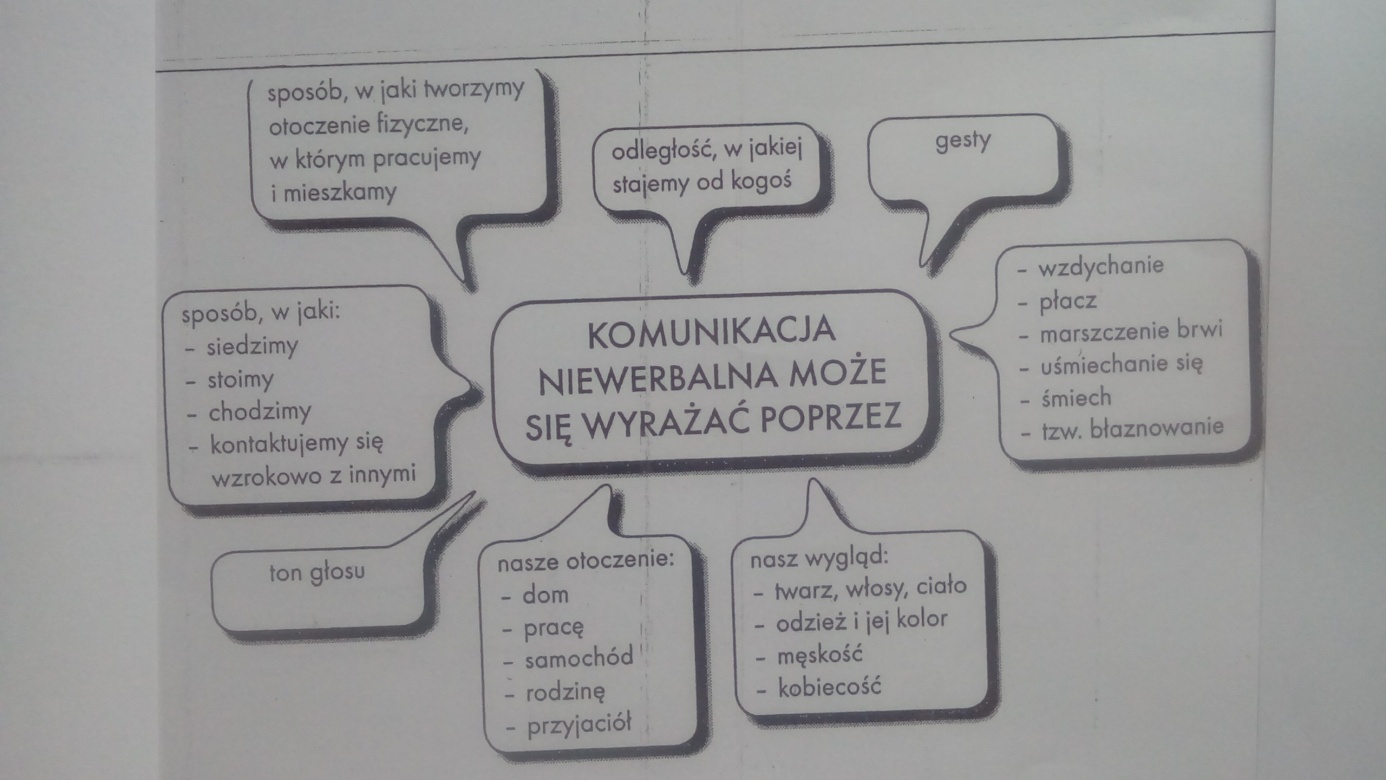 Załącznik 3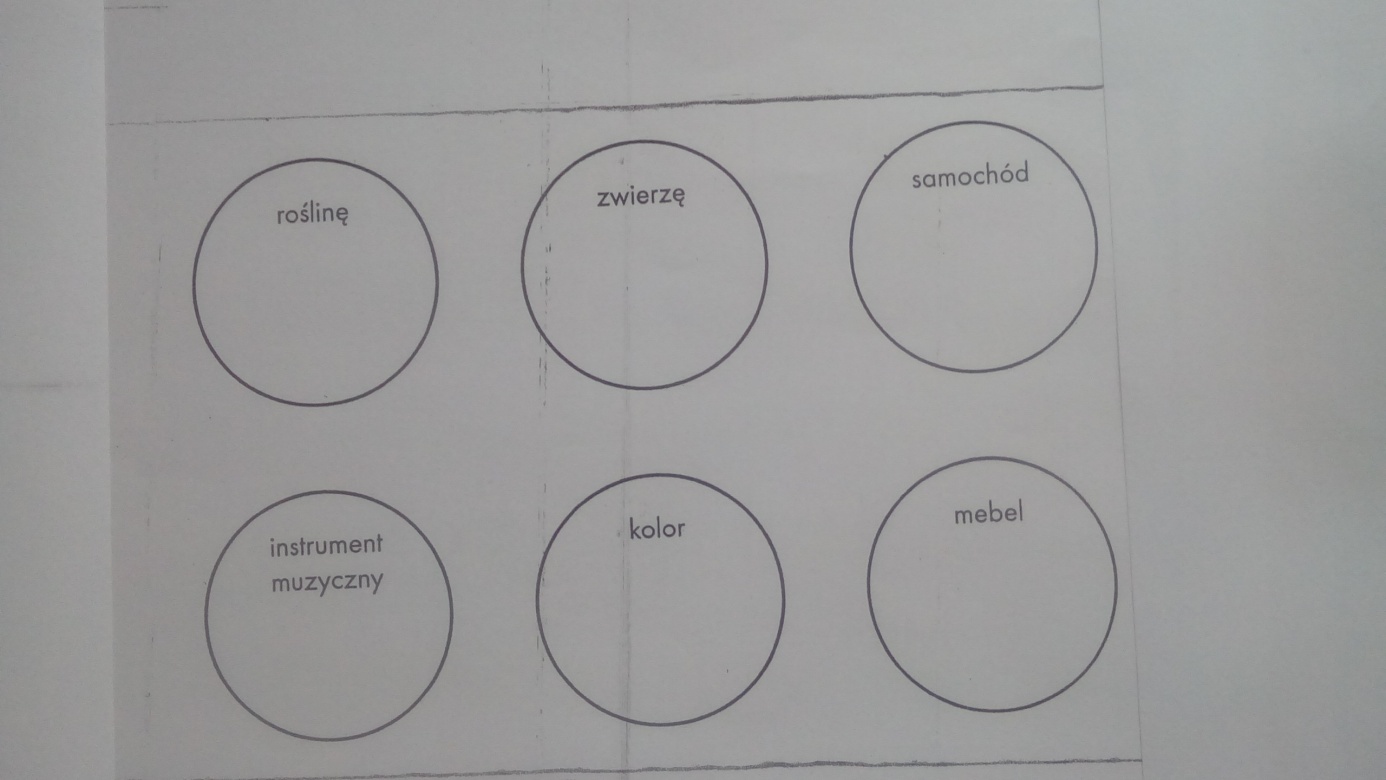 Załącznik 4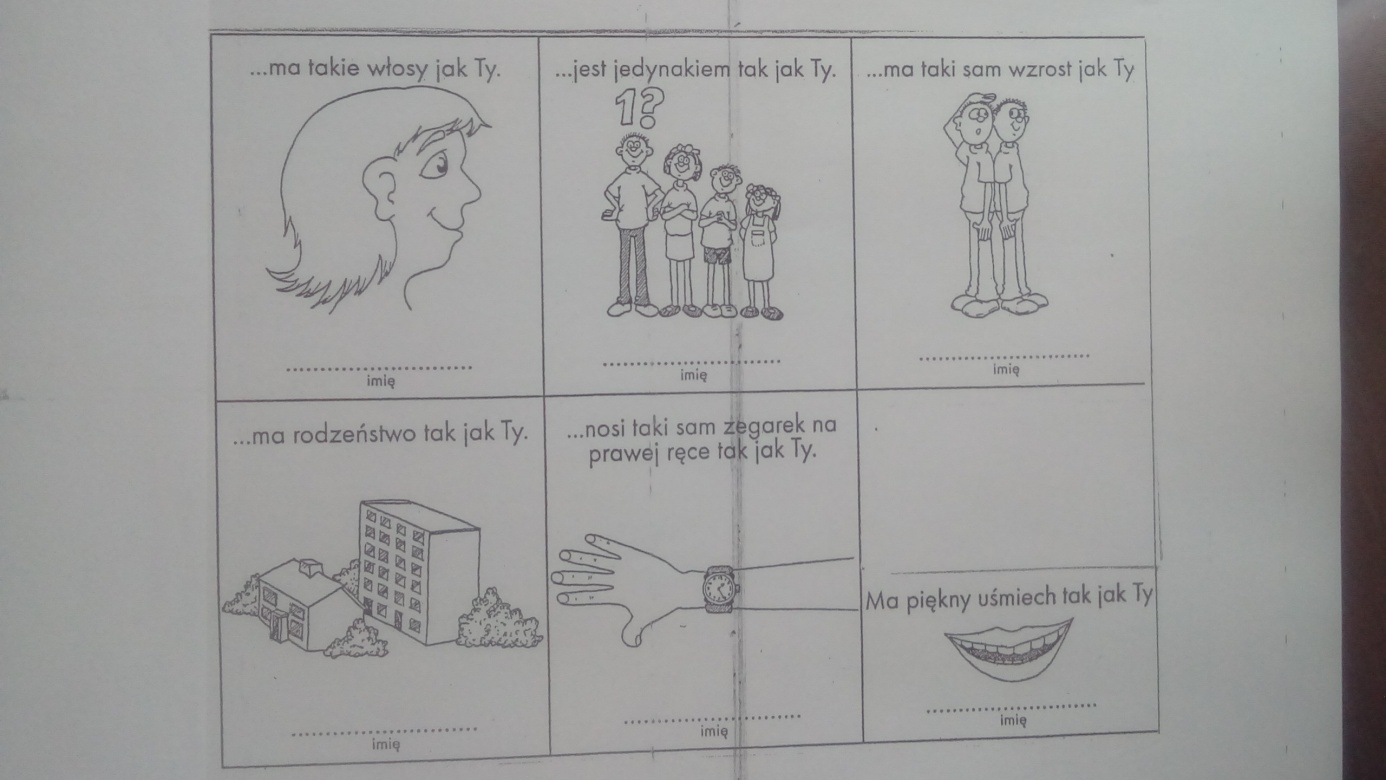 2.3. SCENARIUSZ LEKCJI "UNIA EUROPEJSKA I JEJ WARTOŚCI"(opracowała Aleksandra Adler)Czas: 45 minut (ze względu na duży zakres omawianego materiału sugeruje się wydłużenie czasu do 90 minut)Cele:Uczeń wie, czym jest Unia EuropejskaRozumie sens współpracy państw europejskich w sposób ujednoliconyUczeń zna strukturę organizacyjną Unii, jej symbole, cele i wartościUczeń potrafi:- pracować w zespole,
- analizować mapę, 
- słuchać ze zrozumieniem,
- dyskutować.Uczeń rozwija swoją wyobraźnięCel ogólny:
- Zapoznanie uczniów z Unią Europejską, jej symbolami, celami i wartościami.
Cele operacyjne:
- Uczniowie znają symbole Unii Europejskiej.- Rozpoznają granice Unii na mapie.
- Potrafią wyjaśnić okoliczności ich powstania.
- Interpretują przesłanie zawarte w symbolach i wartościach unijnych.
- Umieją współpracować w grupie.

Metody: 
- Burza mózgów
- Pogadanka
- Praca w grupach
- Tablice
- Karty pracy- Działania praktyczneFormy pracy:-Indywidualna
- Zbiorowa
- Grupowa 
Środki dydaktyczne:
- Mapy Europy, Unii Europejskiej i strefy Schengen- Prezentacja power point na temat Unii Europejskiej - jej symboli, etapów rozszerzania, instytucji →https://europa.eu/european-union/documents-publications/slide-presentations_pl- Broszury tematyczne dotyczące działań unijnych w różnych dziedzinach aktywności- Plansza prezentująca „ojców Zjednoczonej Europy”- Karty pracy (załącznik 1)
- Brystol żółty i niebieski (po jednym arkuszu na grupę)- 2 arkusze białego brystolu
- Mazaki czarne (co najmniej jeden na grupę)- 2 kleje  
- Nożyczki (co najmniej jedna para na grupę)
Przebieg lekcji: 
Faza wprowadzająca
1. Sprawy organizacyjne.
2. Prezentacja struktury organizacyjnej, historii integracji, celów, wartości i symboli Unii Europejskiej w slajdach oraz przy użyciu broszur tematycznych.
3. Pogadanka na temat symboli, celów i wartości europejskich.

Faza realizacyjnaI Zaprezentowanie slajdów ilustrujących symbole UE : 1. Flagę (12 żółtych gwiazd w kręgu na niebieskim tle) - 8 grudnia 1955 roku spośród wielu propozycji Rada Europy wybrała jako symbol Europy flagę z kręgiem pięcioramiennych gwiazd na błękitnym tle. Arsene Hertz, pomysłodawca projektu flagi, tajemnicę jej symboliki wyjawił dopiero na łożu śmierci: układ gwiazd jest odzwierciedleniem wzoru korony Najświętszej Marii Panny.2. Hymn Unii Europejskiej - Przedstawienie informacji związanych z hymnem i jego twórcami. Muzyczna aranżacja dyrygenta Herberta von Karajana z IV części IX Symfonii Ludwika van Beethovena do słów „Ody do radości” Fryderyka Schillera. Przekładu na język polski dokonał Konstanty Ildefons Gałczyński.3. Euro – waluta wspólnej Europy. Symbolem unijnej waluty – euro – jest grecka litera epsilon przecięta dwiema równoległymi liniami (€). Z jednej strony znak ten przypomina o antycznych korzeniach cywilizacji europejskiej, z drugiej nawiązuje do podobnie przekreślonych znaków przyjętych dla głównych walut świata: funta brytyjskiego (£), dolara amerykańskiego ($), jena japońskiego (¥).4. Paszport Europejski. Jednolity wzór paszportu europejskiego został uzgodniony przez państwa członkowskie w latach 1981-1982, jego charakterystycznymi cechami są:
- nagłówek – „Unia Europejska”, a pod nią nazwa państwa, którego pochodzi posiadacz paszportu - kolor burgundzkiego wina - wymiary 88mm x 124 mm.
5. Święta Europejskie.- 5 maja Dzień Europy. Data upamiętniająca powołanie w roku 1949 Rady Europy.
- 9 maja Dzień Unii Europejskiej. Obchodzi się je na pamiątkę prezentacji w 1950 roku planu Shumana. 
6. Maskotka Unii Europejskiej. Maskotka Unii Europejskiej nosi imię najjaśniejszej gwiazdy na niebie – Syriusza. Sympatyczna stonoga w każdym kraju występuje ubrana w elementy narodowe.
II Przedstawienie etapów jednoczenia Europy do 2013 roku - od 9 maja 1950 roku, kiedy to Robert Schuman przedstawił deklarację dot. stworzenia ponadnarodowej instytucji o nazwie „Plan Schumana” do ratyfikacji przez wszystkie kraje członkowskie i samych zainteresowanych przystąpienia Chorwacji, która to 1 lipca 2013 roku stała się 28 państwem członkowskim.III Przedstawienie struktury organizacyjnej Unii Europejskiej:- Parlament Europejski jako instytucja przedstawicielska wszystkich obywateli unijnych (przedstawiciele wybierani w drodze bezpośrednich wyborów przeprowadzanych co 5 lat we wszystkich państwach członkowskich);- Komisja Europejska, w której skład wchodzi 28 komisarzy, po jednym z każdego państwa członkowskiego; nadrzędnym celem Komisji Europejskiej jest ochrona interesów UE jako całości, tworzenie projektów aktów legislacyjnych, egzekwowanie unijnego prawa, prezentowanie UE na arenie międzynarodowej;- Rada Europejska, w jej skład wchodzą szefowie państw lub rządów wszystkich państw członkowskich UE, a także przewodniczący tej instytucji oraz Przewodniczący Komisji Europejskiej; ustala ogólne priorytety działania zjednoczonej Europy i kierunki jej działania;- Rada Unii Europejskiej złożona jest z przedstawicieli rządów poszczególnych państw członkowskich - ministrów (nie obradują zawsze wszyscy), których obecność jest warunkowana tematyką poruszaną podczas konkretnego spotkania (10 różnych formacji);- Europejski Bank Centralny; - Europejski Komitet Ekonomiczno-Społeczny;- Europejski Rzecznik Praw Obywatelskich; - Komitet Regionów;- Trybunał Obrachunkowy Unii Europejskiej;- Trybunał Sprawiedliwości Unii Europejskiej  z siedzibą w Strasburgu.IV Zaprezentowanie i omówienie wartości i celów Unii Europejskiej (uzupełnienie tworzą broszury tematyczne o działaniach unijnych):- Unia opiera się na wartościach poszanowania godności osoby ludzkiej, wolności, demokracji, równości, państwa prawnego, jak również poszanowania praw człowieka, w tym praw osób należących do mniejszości. Wartości te są wspólne Państwom Członkowskim 
w społeczeństwie opartym na pluralizmie, niedyskryminacji, tolerancji, sprawiedliwości, solidarności oraz na równości kobiet i mężczyzn.Cele:- Pokój i stabilizacjaPo wojnach, jakie doświadczyły Europę i świat w pierwszej połowie XX wieku dążono do tego, by historia więcej się nie powtórzyła. Obecnie wystąpienie konfliktu zbrojnego na terenach zjednoczonej Europy jest niemożliwe. Unia rozprzestrzenia także działania pokojowe poza swoimi granicami. Wysyła żołnierzy na misje stabilizacyjne do krajów ogarniętych konfliktami.- Bezpieczeństwo i ochronaOdpowiednie organy UE stoją na straży poszanowania praw obywateli i ich wolności. Dążą do zminimalizowania przestępczości transgranicznej, współpracują w zakresie organów sądowniczych oraz w kwestii imigracji i azylu.- Solidarność gospodarcza i społecznaWspólnota dokłada starań, aby zapewnić Europie stabilność gospodarczą. Dąży do minimalizowania bezrobocia, ujednolicenia rynku i promocji konkurencji. Ma na celu (poprzez fundusze strukturalne) stopniowe likwidowanie różnic między regionami. Prowadzi stały monitoring poziomu gospodarki we wszystkich krajach członkowskich.- Dążenie do Europy obywatelskiej i zjednoczenia kontynentuWładze UE doprowadziły do zniesienia barier między państwami zrzeszonymi. Dzięki temu bez przeszkód możemy podróżować, pracować czy mieszkać w krajach partnerskich. Tworzone są również liczne programy edukacyjne łączące obywateli. Obecnie zjednoczonych jest 28 państw, ale droga dla innych nie jest zamknięta, pod warunkiem, że mają stabilną demokrację.- Wspieranie wartości humanitarnychDuży nacisk kładzie się na przestrzeganie praw człowieka, eliminowanie patologii społecznych i pomoc humanitarną dla krajów najbardziej potrzebujących.- Prowadzenie polityki innowacyjnej i solidarnościowejRewolucja technologiczna wymusiła na Europie podążanie z duchem czasu. Dlatego UE chce przeznaczyć więcej środków na szkolenia, innowację i badania naukowe w ramach unijnych funduszy strukturalnych. Stwarza to możliwości edukacji, co jest fundamentem pod rozwój gospodarki.- Równość szansPoprzez dofinansowywanie programów społecznych i edukacyjnych daje możliwości rozwoju wszystkim państwom członkowskim. UE przeznacza fundusze na tworzenie nowych miejsc pracy, eliminowanie bezrobocia oraz edukację zagraniczną- Ochrona środowiskaUE jest obecnie liderem we wdrażaniu nowych programów, które mają na celu ochronę środowiska i walkę ze zmianami klimatycznymi.Podsumowanie tej części i uzupełnienie przez uczniów kart pracy.Przebieg zajęć praktycznych (warsztatowych)1. Podział klasy na grupy.2. Przydzielenie poszczególnym grupom brystolu niebieskiego lub żółtego oraz flamastrów, kleju i nożyczek.3. Określenie i omówienie zadań - każda grupa wycina gwiazdki, które opisuje przypisując je 
i przyklejając na:I arkusz - Moje oczekiwania wobec Unii Europejskiej lubII arkusz - Mój wkład do Unii Europejskiej, (czyli co każdy z uczniów może wnieść do rozwoju zjednoczonej Europy).4. Porównanie ilości gwiazd na poszczególnych arkuszach - czy większe są oczekiwania uczniów wobec UE, czy więcej chcą zaoferować wspólnej Europie?Bibliografia:Europa. Informator dla młodzieży, Luksemburg 2013, Urząd Publikacji Unii Europejskiej, s.5Sołtys Małgorzata: Gwiezdny Express, Katowice 2014, s.10.https://europa.eu/european-union/documents-publications/slide-presentations_plZałącznik 2KARTA PRACYImię i nazwisko: ....................................................................................................Klasa: ....................................................................................................................Zadanie nr 1Jak daleko jest "Bruksela"?O Unii Europejskiej słyszymy codziennie w wiadomościach lub czytamy w gazecie. Jednak wiele osób w ogóle nie interesuje się Unią. Jak myślicie, z czego to wynika?	UE nie jest ważna dla naszego życia.	UE jest zbyt skomplikowana. Media nie informują o niej w wystarczającym stopniu.	Wszystkie istotne kwestie są rozstrzygane w państwach członkowskich, a nie w Brukseli czy Strasburgu. Dlatego wystarczy interesować się polityką krajową.	Polityka jest ogólnie nudna.Zadanie nr 2A co Wy sądzicie?Interesuję się Unią Europejską:ponieważ .....................................................Zadanie nr 3Mały quiz europejski1. Ile państw członkowskich liczy Unia Europejska?2. W jaki sposób są wybierani posłowie do Parlamentu Europejskiego?	W ogóle nie są wybierani. Są mianowani przez głowę danego państwa na wniosek szefa rządu.	Są wybierani w krajowych wyborach parlamentarnych w państwach członkowskich, ponieważ posłowie do Parlamentu Europejskiego są jednocześnie członkami swoich parlamentów krajowych.	Są delegowani do Parlamentu Europejskiego przez parlamenty krajowe.	Są wybierani w powszechnych i tajnych wyborach, dokładnie tak samo jak posłowie do parlamentów krajowych.3. Ile państw członkowskich UE wprowadziło wspólną walutę - euro?4. Budżet UE wyniósł w 2013r. około 133 miliardów euro. Jak myślicie, jaki procent wyniku gospodarczego państw członkowskich UE, czyli produktu krajowego brutto (PKB), stanowiła ta kwota?5. Trybunał Sprawiedliwości Unii Europejskiej czuwa nad przestrzeganiem prawa europejskiego. Gdzie ma swoją siedzibę?Zadanie nr 4Prawda czy fałsz?Polecenie: Poniżej znajduje się dziesięć zdań dotyczących Unii Europejskiej. Przeczytaj je uważnie i zaznacz, które z nich są prawdziwe, a które fałszywe.__________________________________________________________________________________Klucz odpowiedzi do zadańZadanie nr 1 i 2 - swobodne odpowiedzi uczniówZadanie nr 328Są wybierani w powszechnych i tajnych wyborach, dokładnie tak samo jak posłowie do parlamentów krajowych.1715,3w LuksemburguZadanie nr 4PPFFPFPPFF2.4. SCENARIUSZ WARSZTATÓW "SUROWCE NATURALNE I WTÓRNE"(opracował Marcin Masłowski)Czas: 45 minutCele operacyjne:Uczeń:zna założenia projektu "Naturalne i odzyskane zasoby"definiuje pojęcie "surowiec naturalny" podaje przykłady surowców naturalnychdefiniuje pojęcie "surowiec wtórny"podaje przykłady surowców wtórnychklasyfikuje przykładowe surowce na naturalne i wtórnezna zasady właściwego segregowania śmieci.Metody:a) podające (słowne):- swobodne wypowiedzi uczniów,- wypowiedzi ukierunkowane pytaniami nauczyciela,- rozmowa z uczniami,b) oglądowe:- pokaz,- obserwacja,c) praktyczne:- ćwiczenia praktyczne,d) aktywizujące:- burza mózgów,- praca w grupach,e) programowane:- prezentacja multimedialna.Formy pracy:zespołowa,grupowa - jednolita,indywidualna - zróżnicowana.Środki dydaktyczne:próbki okleiny,wiklina,słoma,puszki metalowe,butelki plastikowe,prezentacje multimedialne (załącznik 1, załącznik 2),tabela z surowcami (załącznik 3).Przebieg zajęć:Przedstawienie tematu zajęć.Omówienie założeń projektu "Naturalne i odzyskane zasoby".Wyświetlenie prezentacji Power Point na temat zasobów naturalnych i odzyskanych.Zapoznanie uczniów z przygotowanymi próbkami tj. okleiną, wikliną, słomą, drewnem, puszkami metalowymi, butelkami plastykowymi. Praca w grupach – podział przykładowych zasobów na naturalne i odzyskane.Omówienie zasad segregowania odpadów.Zakończenie zajęć ewaluacją.Załącznik 1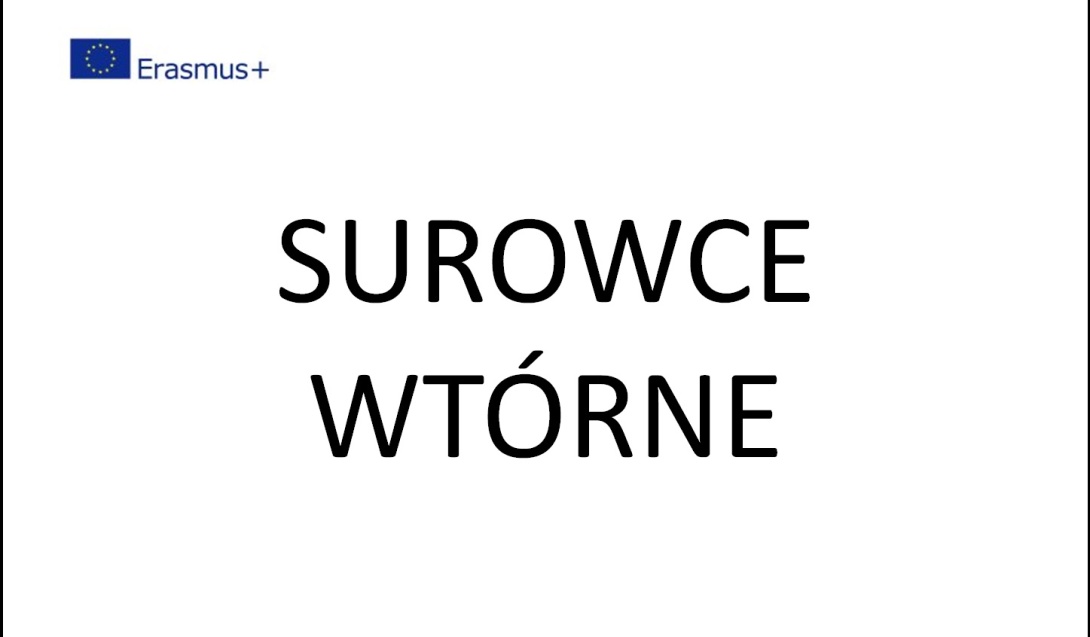 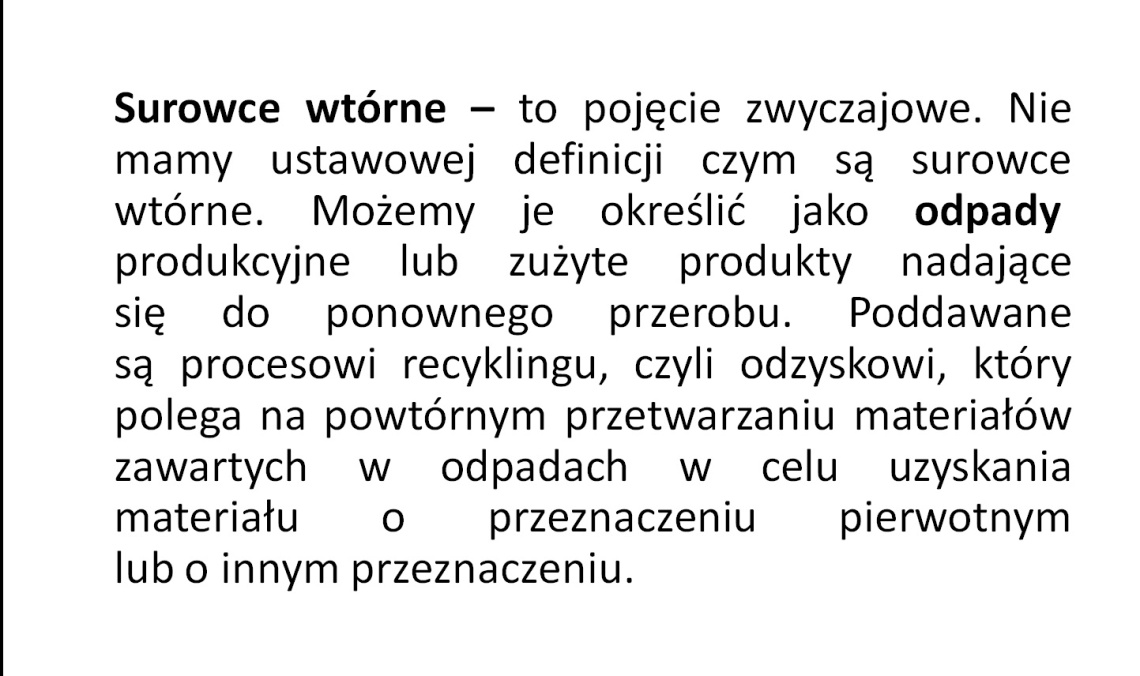 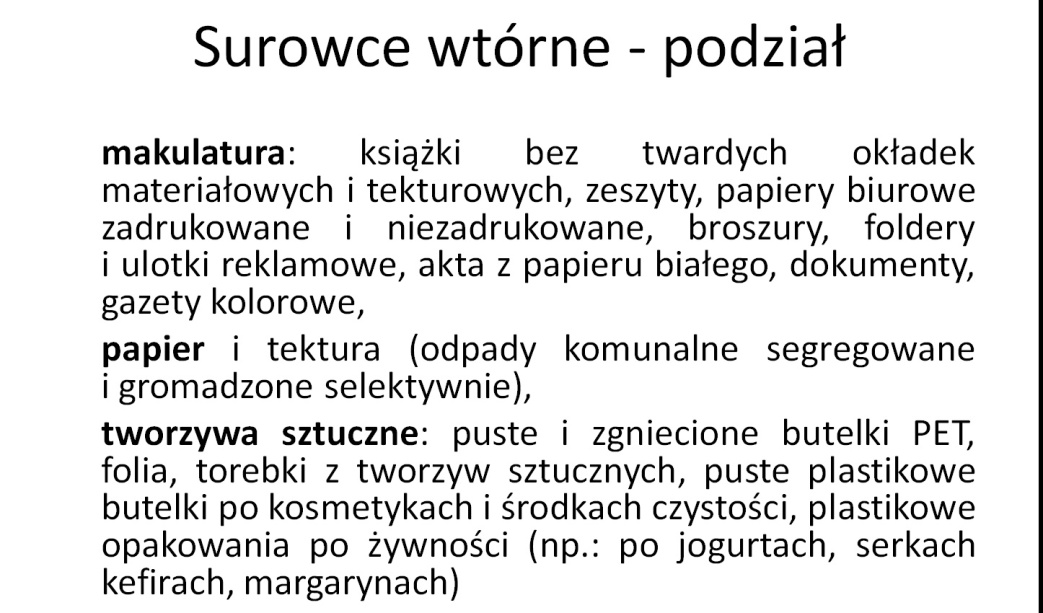 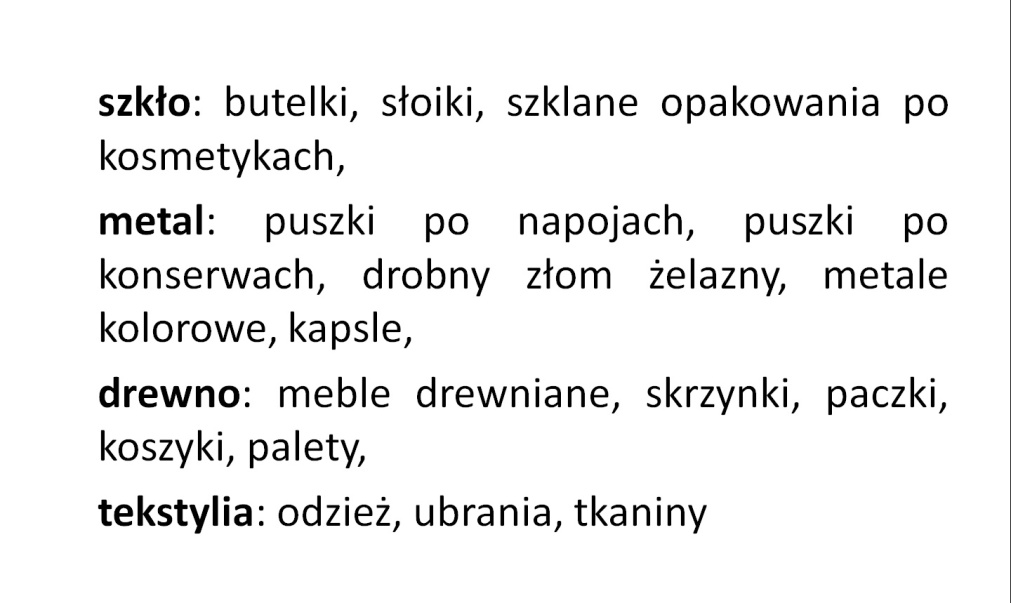 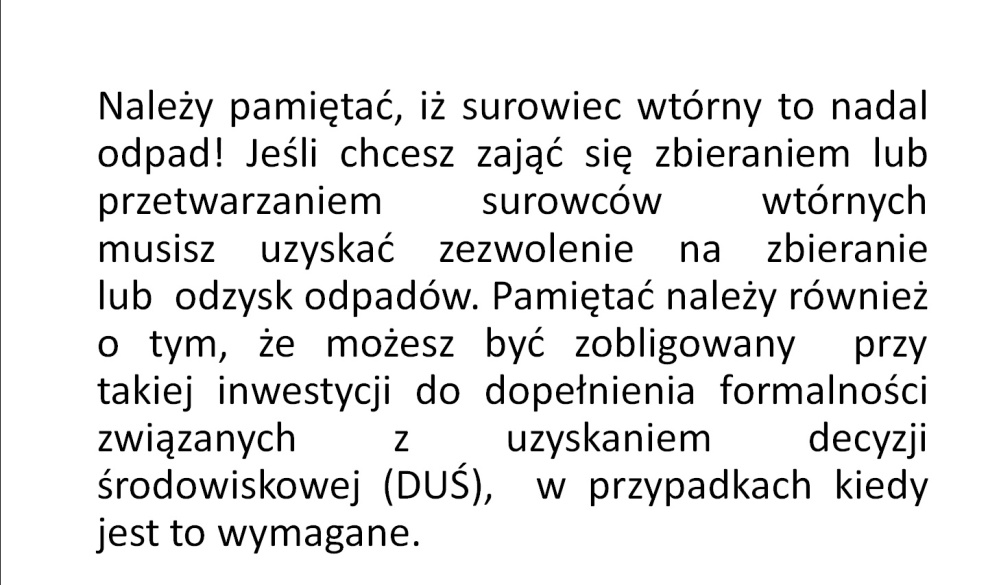 Załącznik 2 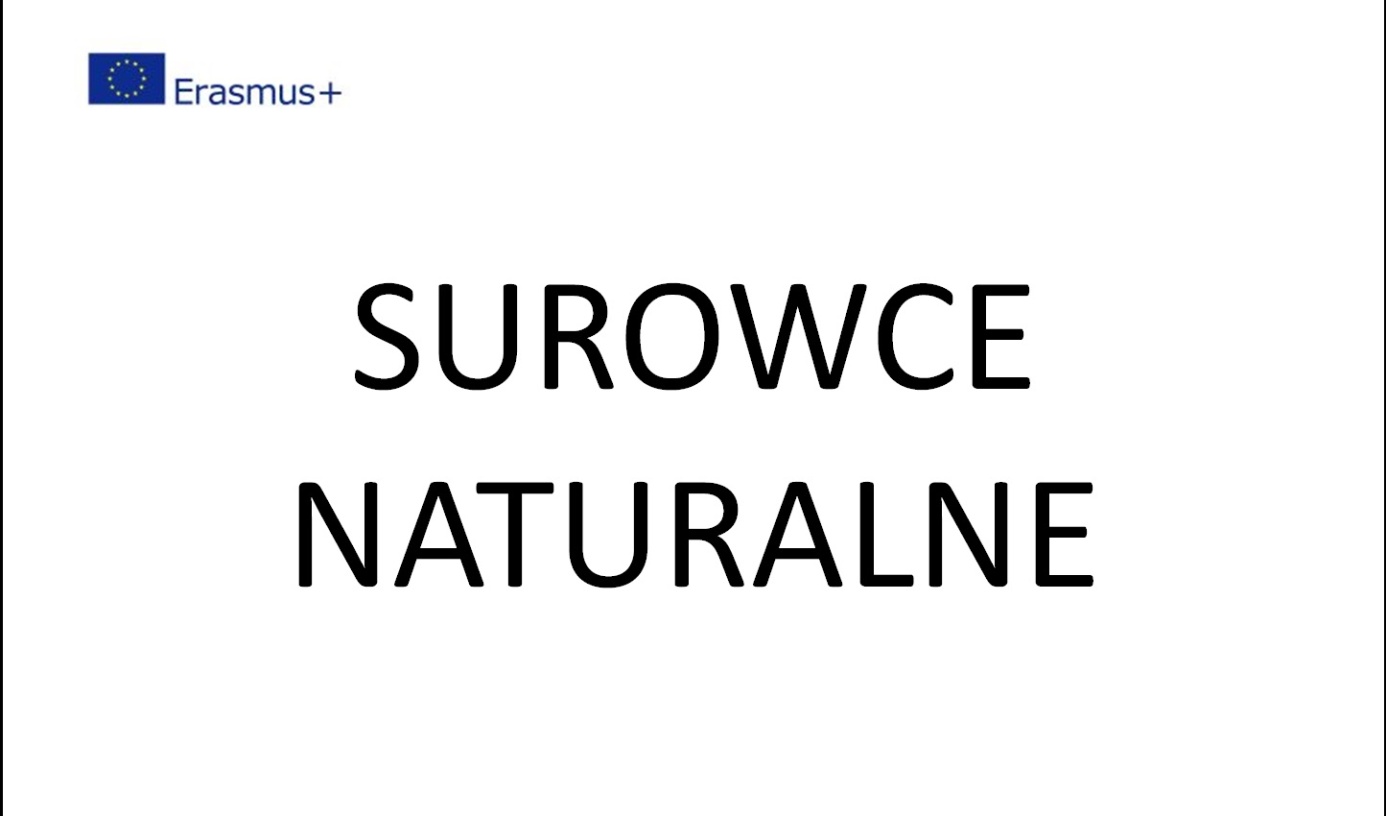 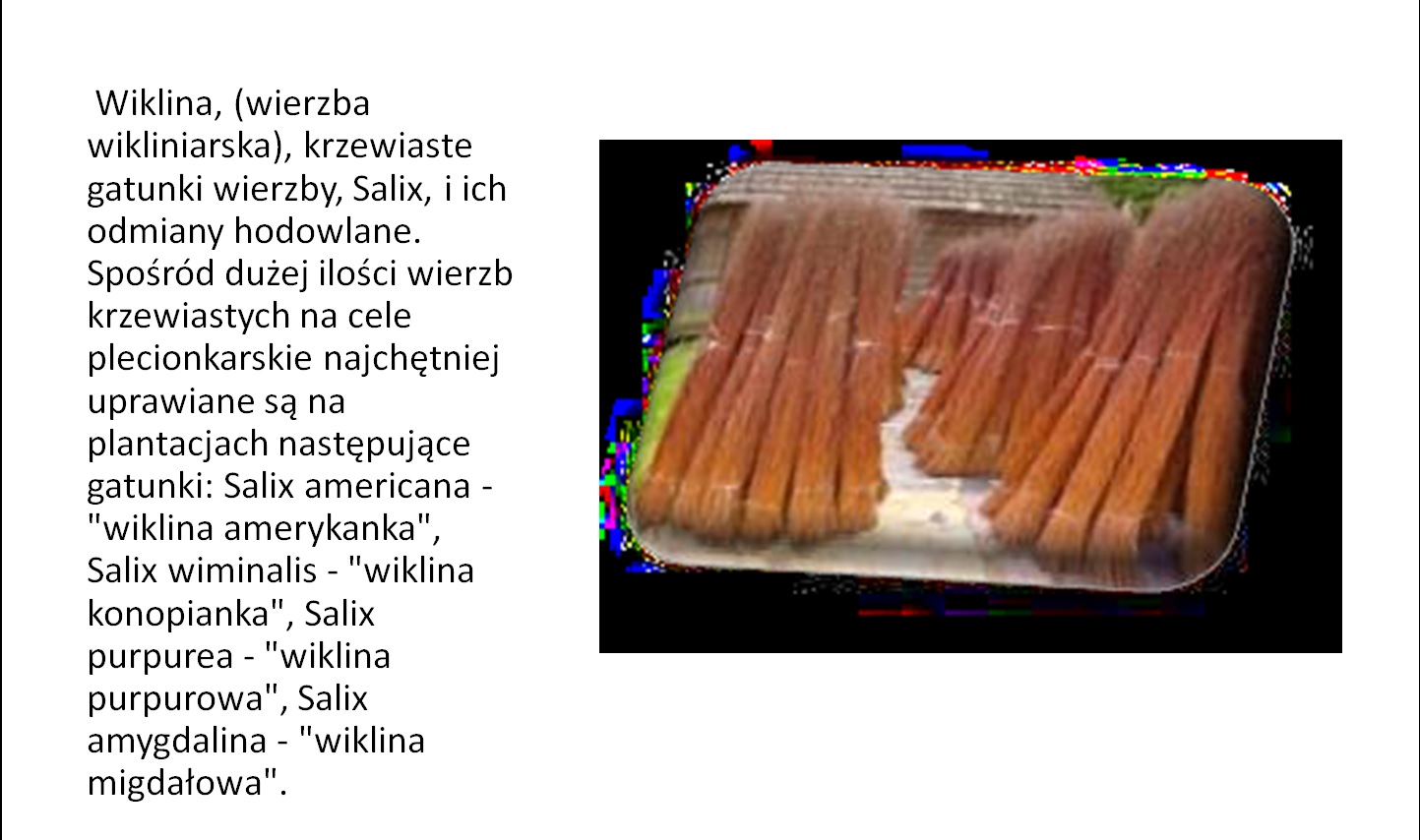 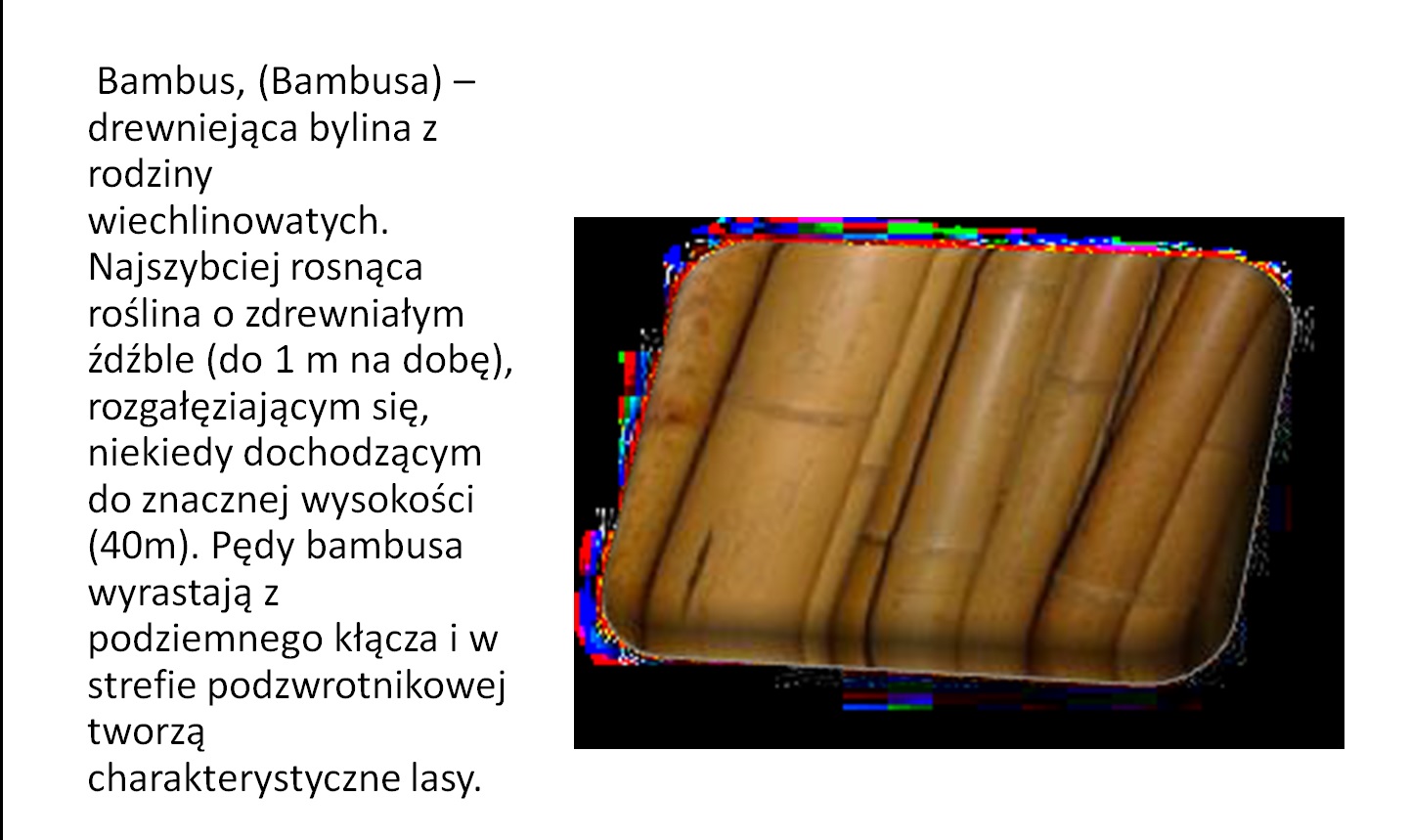 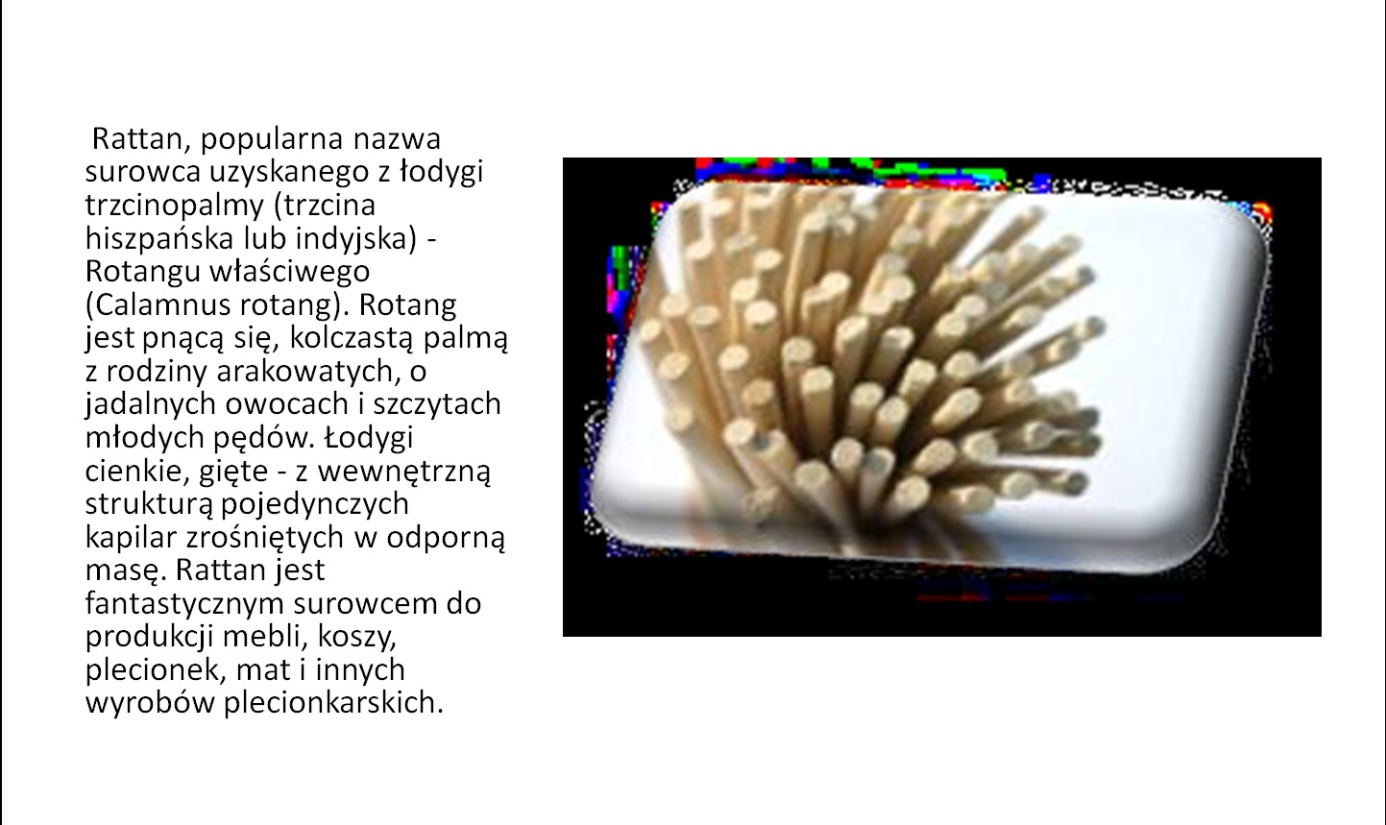 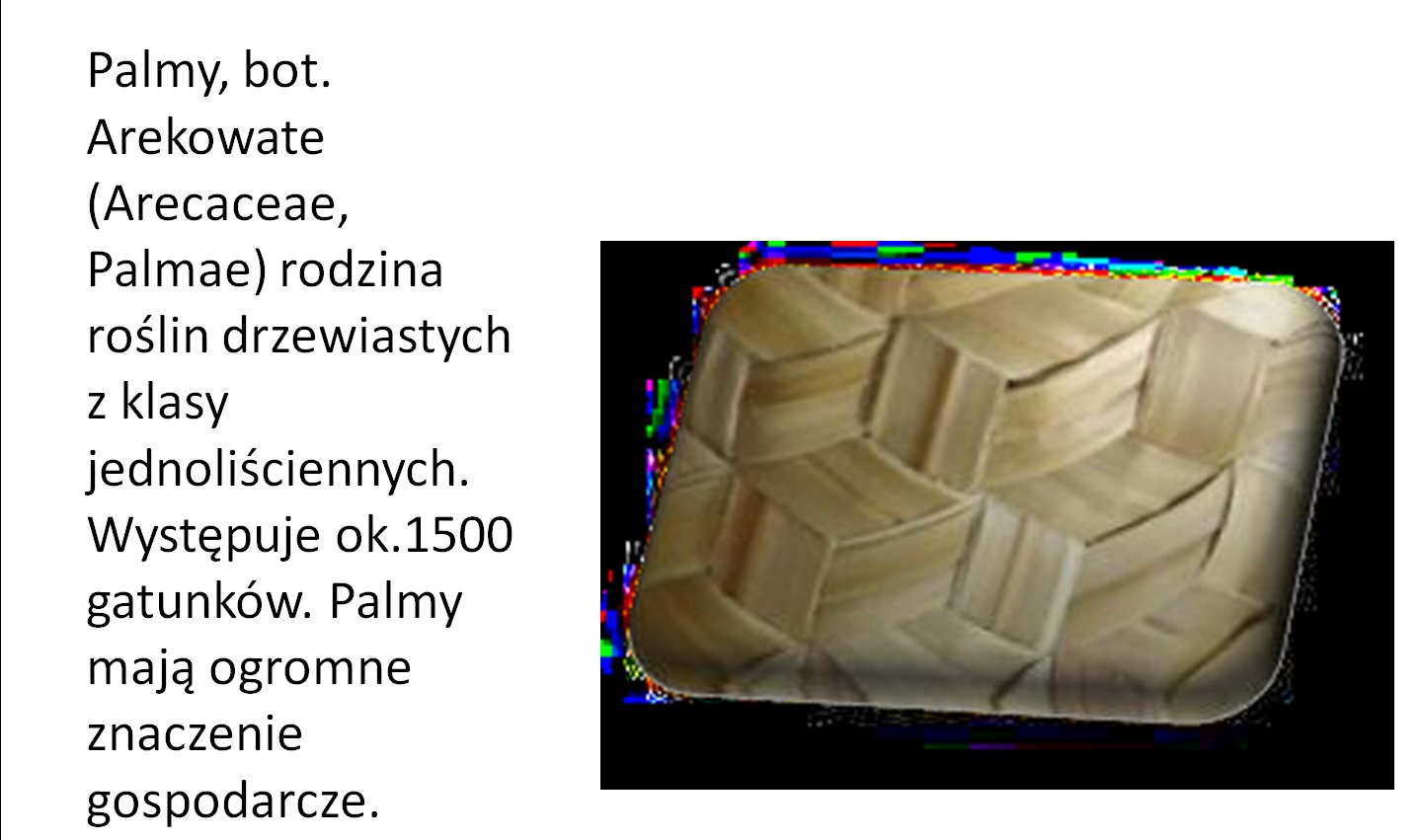 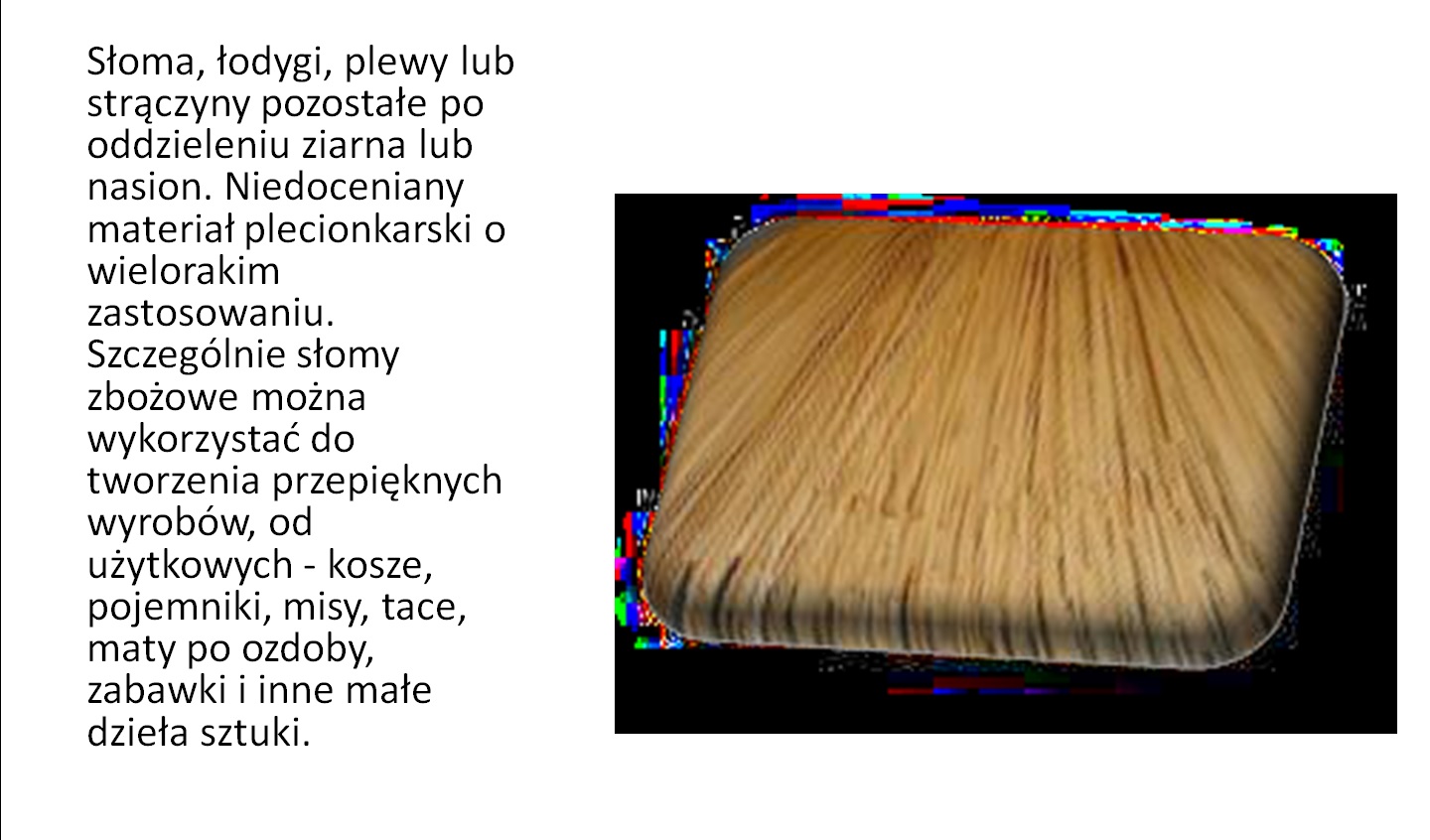 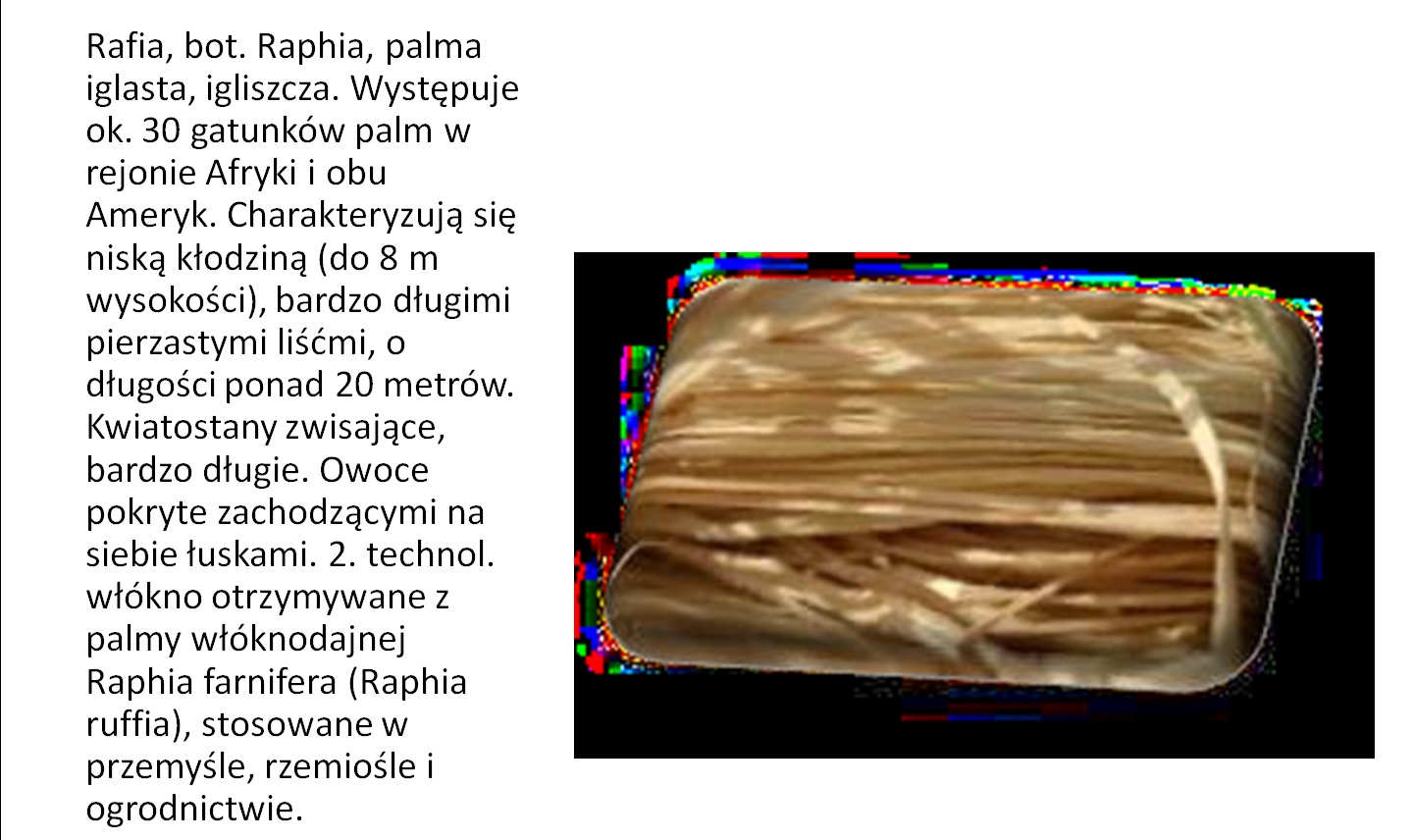 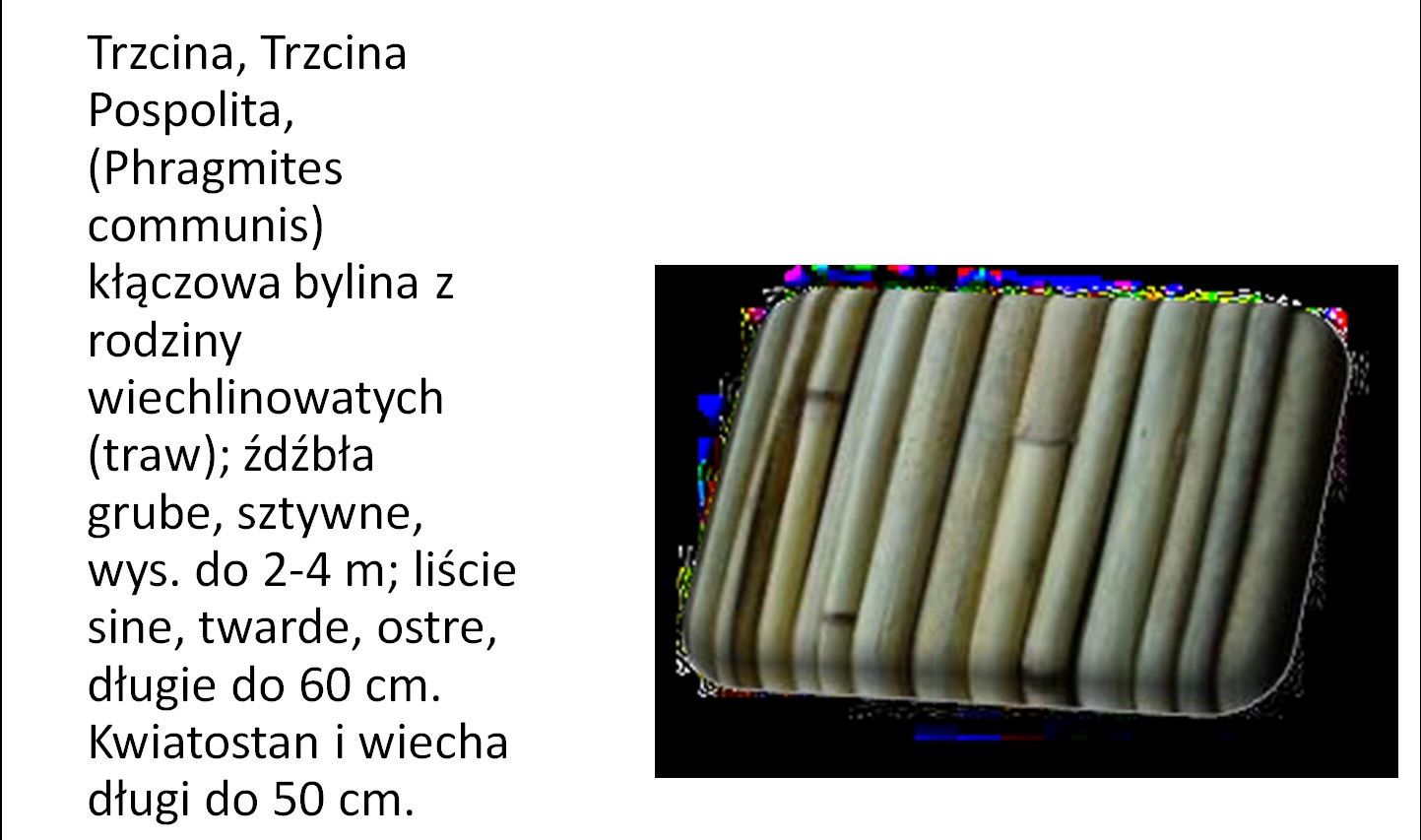 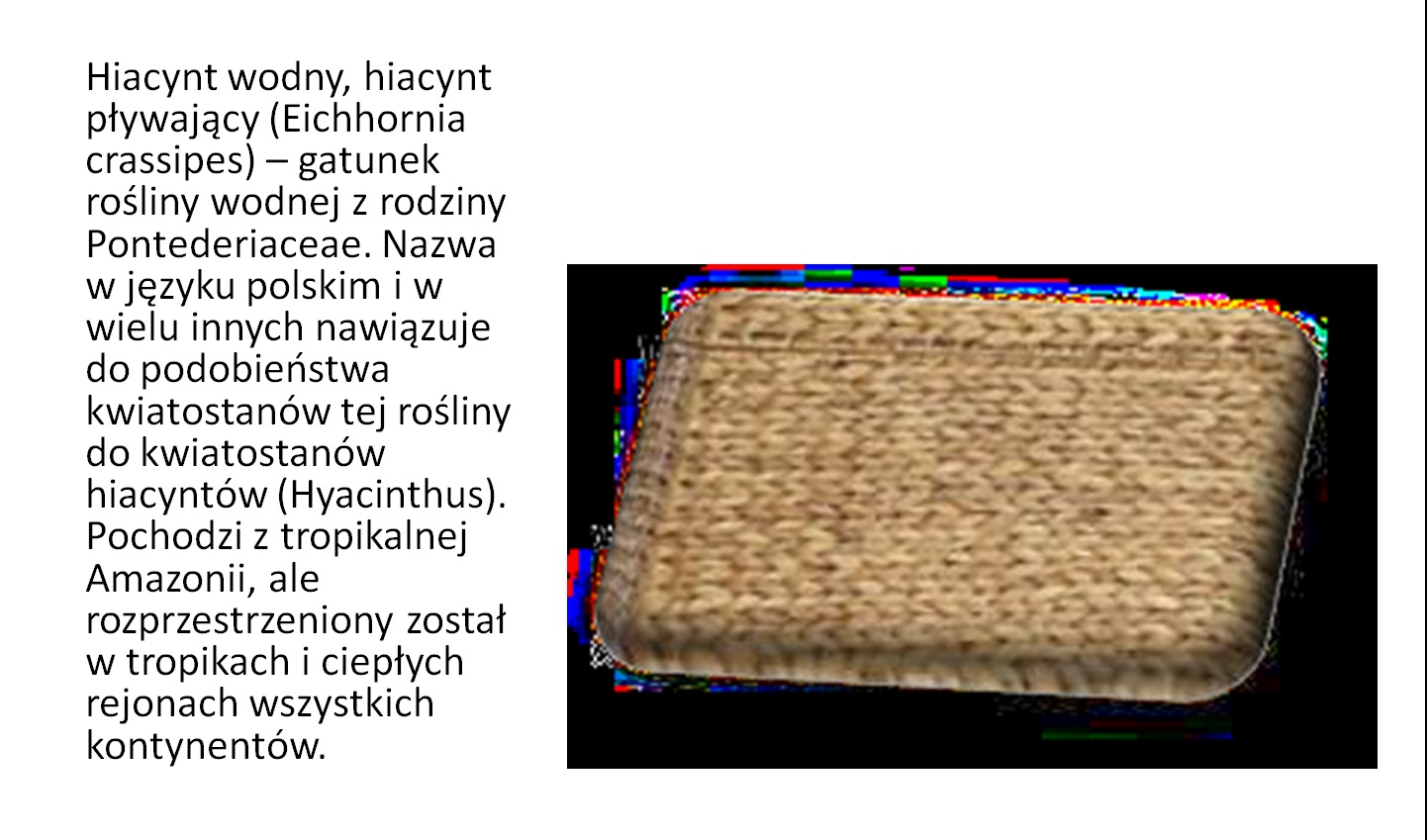 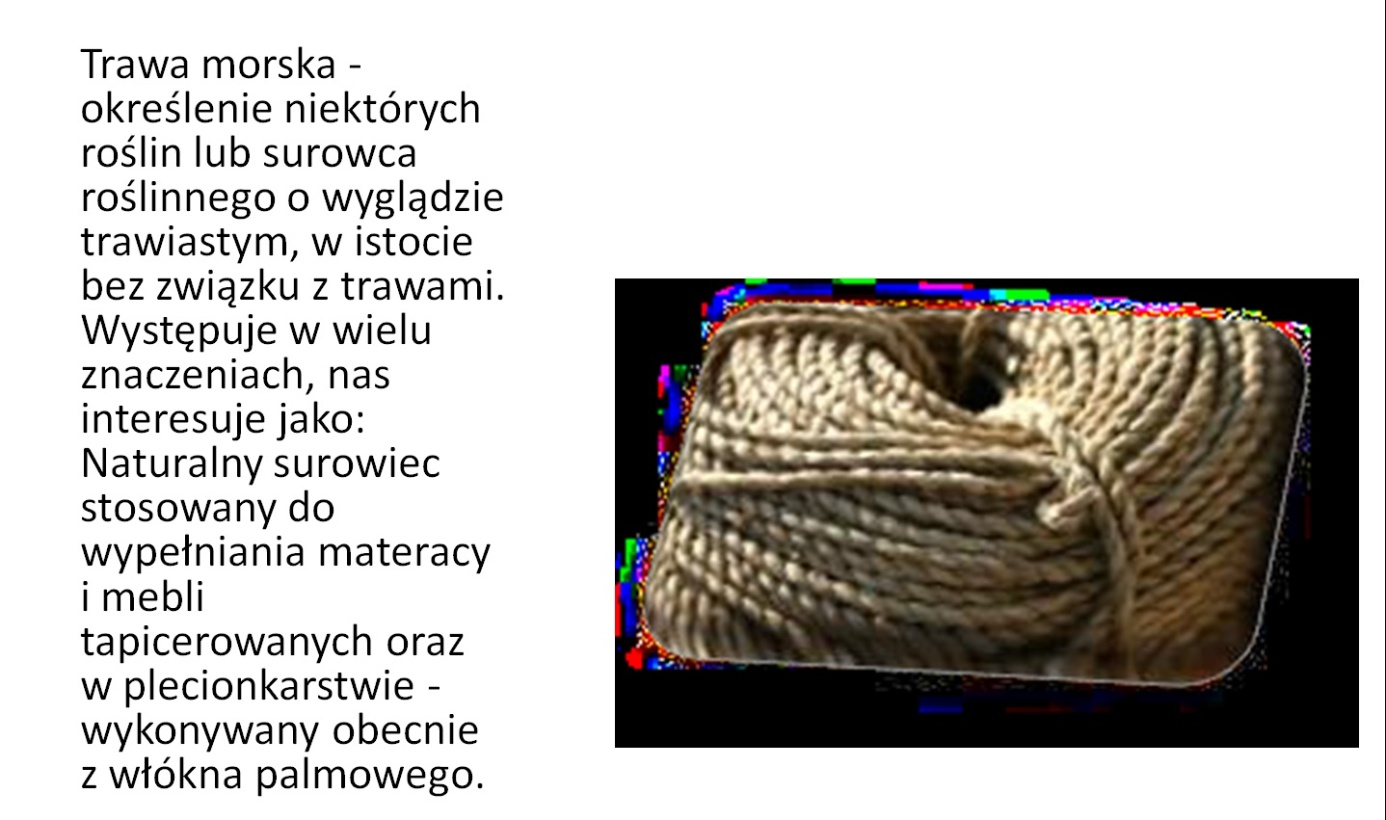 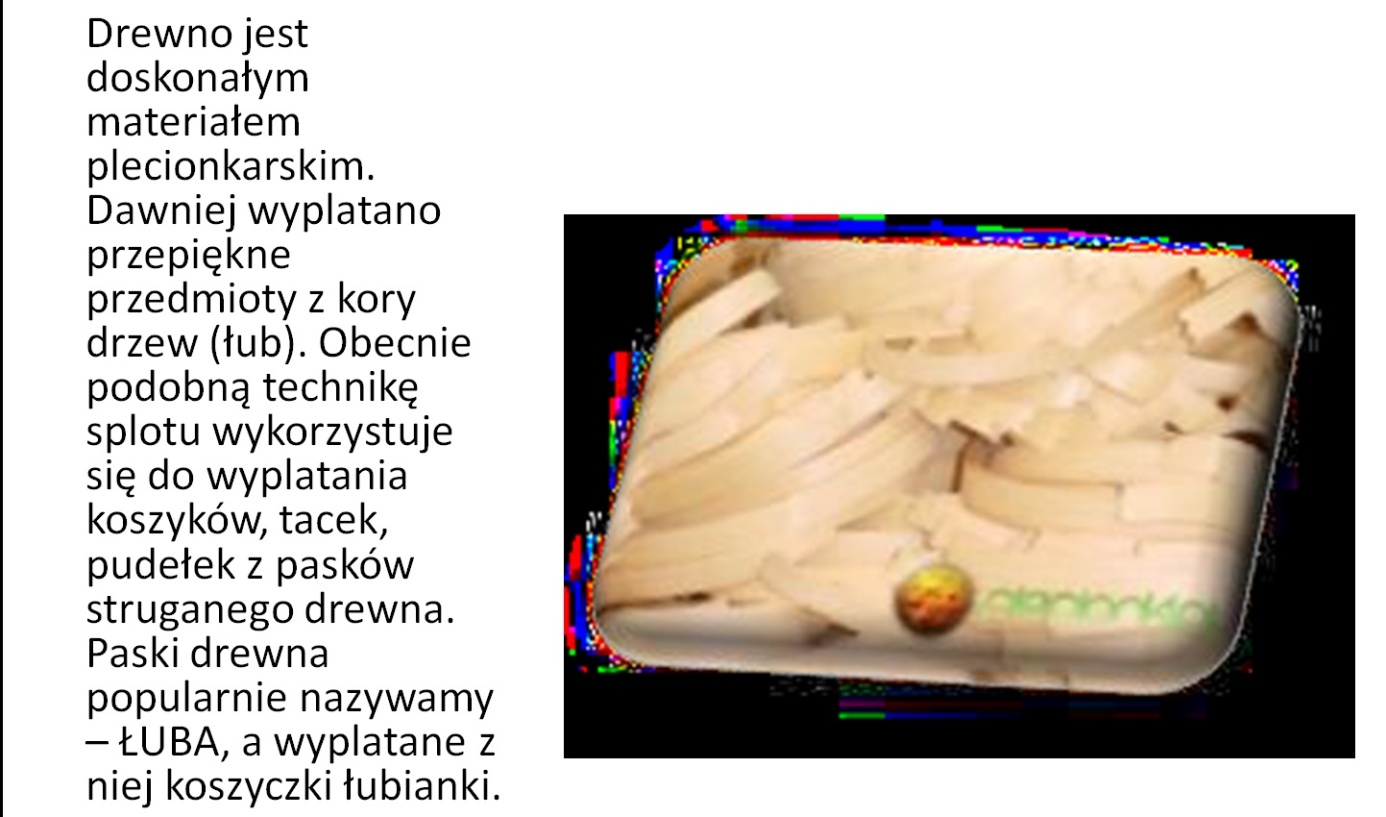 Załącznik 3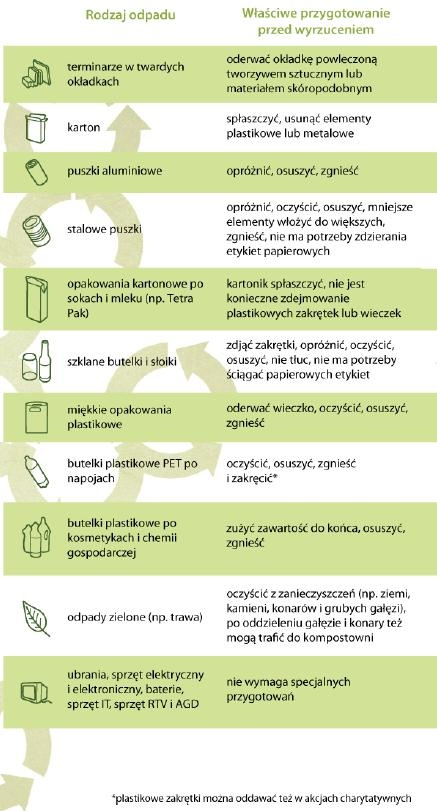 2.5. SCENARIUSZ LEKCJI "SEGREGACJA TO NIE WARIACJA"(opracowała Laryssa Kumorowska)Czas: 45 minutCele:Poznawanie źródeł i rodzajów odpadów, możliwości ich gromadzenia, wykorzystywania i usuwania, zasad ekologicznego rozwiązania problemu odpadówNabycie umiejętności rozpoznawania opakowań i produktów przyjaznych dla środowiskaOkreślenie możliwości ograniczenia powstawania odpadów w swoim gospodarstwie domowym i w swoim mieścieKształcenie wrażliwości na wygląd najbliższego otoczenia, odpowiedzialności za ilość odpadów, aktywności w podejmowaniu działań na rzecz środowiskaMetody pracy:pogadankadyskusjapokazproblemowaburza mózgówpraca w grupachFormy pracy:indywidualnagrupowazbiorowaŚrodki dydaktyczne:torby z potencjalnymi odpadami, np. papier, pudełko po zapałkach, folia aluminiowa, kubeczek z tworzywa, długopisy, kredki lub ołówki, gwoździe, kapsle, puszki po napojach, chusteczka higieniczna, wełna, kawałki suchych ciastek, paluszki, ogryzek, szkło, klej, taśma klejąca, brudne pojemniki po jogurtach, styropian itp.kolorowe worki na odpowiednie odpadykolorowe pojemniki na odpadykartki do losowania z nazwami metod gospodarowania odpadamikarty pracy (załącznik 1)Przebieg zajęć:Sprawy organizacyjno - porządkowe.Określenie problemów związanych z odpadami (burza mózgów, pogadanka, dyskusja):ilość źródeł, z których pochodzą odpady (rodzaje odpadów)ilość odpadów na jedną osobę, ogół mieszkańców miastaszkodliwy wpływ odpadów na glebę, wodę, powietrze, zdrowie człowiekakonieczność utylizacji części odpadówproblem nielegalnych i dzikich wysypisk śmieciMetody gospodarowania odpadami.Podział uczestników na grupy. Każda grupa otrzymuje kartę pracy i losuje jedną z metod postępowania  z odpadami, oceniając zalety, wady i zagrożenia dla środowiska, a wyniki zestawia w tabeli na karcie pracy. Następnie grupy prezentują wyniki swojej pracy na forum klasy - wpisują do narysowanej na tablicy tabeli.Ekologiczne oznakowania towarów - oglądanie opakowań i znaków na nich umieszczonych, np. znaki artykułów nieszkodliwych dla środowiska, znaki recyklingu, artykuły przyjazne dla środowiska ze względu na jakiś element.Segregacja wysypanych na podłogę śmieci do odpowiednich pojemników i worków.Podsumowanie zajęć, wnioski.Załącznik 1Załącznik 2KARTA PRACYPolecenie: Wpiszcie w pierwszą kolumnę poniższej tabeli nazwę wylosowanej metody gospodarowania odpadami. Następnie przemyślcie w grupie, jakie zalety, wady i zagrożenia dla środowiska ma ta metoda. Wnioski nanieście w odpowiednie miejsca w tabeli.2.6. SCENARIUSZ WARSZTATÓW "HALLO DEUTSCHLAND!"(opracowała Anetta Bengier)Czas realizacji: 90 minutCel ogólny:Uczeń:zna podstawowe wiadomości realio - i kulturoznawcze o NiemczechCele szczegółowe:	Uczeń:wymienia znane osoby, miejsca, produkty, zabytki związane z państwem niemieckim oraz udziela o nich krótkich informacjinazywa stolicę, walutę, flagę, większe miasta, góry, rzeki itp. RFNpokazuje Niemcy na mapiewyszukuje w internecie i innych źródłach informacje dotyczące Niemiec i przetwarza je w formie plastycznej Metody pracy:podająceaktywizująceprogramowaneŚrodki dydaktyczne:rzutnik multimedialnyprezentacja ze zdjęciami znanych osób, miejsc, produktów, obiektów z  Niemieckarty pracy (załączniki 1 i 2)mapa Niemiecatlas geograficznyencyklopediaprospekty reklamowe o Niemczechkomputer z dostępem do Internetustrony http://://pl.wikipedia.org/wiki/Niemcy http://portalwiedzy.onet.pl/21050,haslo.html
http://www.niemcy-turystyka.pl/http://poznajnieznane.pl/ciekawostki-2/ciekawostki-panstwa-3/niemcy-ciekawostkiarkusze papieru szaregomarkery koloroweFormy pracy:zbiorowaw parachgrupowaPrzebieg warsztatów:Nauczyciel wyświetla z rzutnika zdjęcia ze znanymi osobami, miejscami, produktami, zabytkami z Niemiec. Poniżej znajdują się nazwy przedstawianych obiektów. Uczniowie muszą zgadnąć, skąd pochodzą pokazywane osoby, miejsca, produkty i odgadnąć temat zajęć. Następnie uczniowie przyporządkują zdjęcia do odpowiednich napisów. Nauczyciel opowiada ciekawostki dotyczące wyświetlanych osób, miejsc, produktów, zabytków, a zadaniem uczniów jest zapamiętanie tych informacji. Następnie uczniowie przy pomocy pytań zadawanych przez nauczyciela opowiadają/informują o tym, co widzą na danym zdjęciu.Uczniowie pracują w parach w oparciu o karty pracy (załącznik 1). Ich zadaniem jest odnaleźć w dostępnych źródłach (internet, encyklopedia, prospekty reklamowe, atlas, mapa) informacje dotyczące geografii i demografii Niemiec oraz wpisać je odpowiednio do tabelki. Następnie chętni uczniowie prezentują wyniki, pokazując (z pomocą nauczyciela) omawiane obiekty geograficzne na mapie Niemiec. Uczniowie pracują w grupach. Każda grupa przygotowuje w oparciu o kartę pracy (załącznik 2) plakat na temat Niemiec. Następnie grupy prezentują swoje plakaty.Na zakończenie zajęć uczniowie wypełniają ankietę ewaluacyjną.




						Załącznik 1KARTA PRACY NR 1Imię i nazwisko ucznia: ...........................................................................................................Imię i nazwisko ucznia:............................................................................................................W dostępnych Wam źródłach wiedzy (internet, mapa Niemiec, atlas geograficzny, encyklopedia, prospekty) odnajdźcie potrzebne informacje, a następnie wpiszcie je odpowiednio do poniższej tabelki. W ostatniej kolumnie zaznaczcie w trakcie sprawdzania rozwiązań ich poprawność: 1 pkt za poprawne rozwiązanie, 0 pkt za rozwiązanie częściowo lub całkowicie błędne. Na koniec zsumujcie uzyskane punkty i porównajcie na forum klasy swój wynik z wynikiem uzyskanym przez inne pary.Załącznik 2KARTA PRACY NR 2Przeglądnijcie dostępne materiały (internet, atlas geograficzny, prospekty turystyczne, encyklopedie, leksykony), następnie wypiszcie/zanotujcie potrzebne informacje i ciekawostki. Na arkuszu szarego papieru zaprojektujcie i wykonajcie plakat na temat Niemiec.Pamiętajcie, by znalazły się na nim następujące informacje:- pełna nazwa przedstawianego kraju
- stolica kraju 
- flaga (kształt i kolory)
- godło 
- większe miasta
- waluta obowiązująca
- szkic granic kraju
- osoba rządząca (szef rządu, głowa państwa)
- najdłuższa rzeka i najwyższa góra
- znane osoby ze świata kultury, sportu, nauki, filmu itp.
- ciekawostki
- kilka znanych zabytków  Podzielcie pracę w obrębie grupy, tak, by każdy miał jakieś zadanie do wykonania.Na zakończenie zaprezentujcie swój plakat na forum klasy.2.7. SCENARIUSZ WARSZTATÓW "JAK JEŚĆ ZDROWO?"(opracowała Anetta Bengier)Czas realizacji: 45 minutCele:Uczeń potrafi:wymienić zasady zdrowego odżywiania, wymienić główne składniki pokarmowe, które powinny znajdować się w jego jadłospisie,umiejscowić składniki pokarmowe w piramidzie żywienia,czytać tabele zawartości kalorycznej poszczególnych produktów.  Metody:podająceaktywizująceŚrodki dydaktyczne:rzutniklaptopszary papier markerykarty pracy (załącznik 1 i 2)Formy pracy:zbiorowaindywidualnagrupowaPrzebieg zajęć: 1. Nauczyciel zadaje pytanie, które jest tematem zajęć: Jak jeść zdrowo?2. Uczniowie odpowiadają (nauczyciel stara się podpowiedzieć uczniom, jak odżywiać się, aby być zdrowym).3. Nauczyciel rozdaje karty pracy nr 1 (załącznik 1). Uczniowie zapoznają się samodzielnie z tekstem o zasadach zdrowego odżywiania się i z piramidą żywieniową.4. Nauczyciel  omawia piramidę żywienia,  z podstawowymi grupami produktów spożywczych, wyświetlając ją na rzutniku.5. Nauczyciel rozdaje uczniom karty pracy nr 2 (załącznik 2) i prosi, by w grupach 3-4 osobowych  podali po kilka przykładów produktów należących do każdej z omawianych grup. Następnie odbywa się krótkie omówienie ćwiczenia na forum.6. Nauczyciel prosi, aby uczniowie w oparciu o piramidę żywienia zastanowili się, jakie produkty spośród tych, które wymienili, powinny być podstawą ich posiłków, a które powinno spożywać się w minimalnych ilościach.  Zebranie wniosków w plenum.7. Nauczyciel prosi uczniów, aby  w grupach zaprezentowali na szarym papierze wnioski z pracy na zajęciach.8. Uczniowie  przedstawiają w postaci plakatu 10 zasad, do których należy się stosować, aby odżywiać się zdrowo. Na zakończenie grupy prezentują swoje plakaty.Literatura:http://www.zachowajrownowage.pl				http://www. dietazdrowia.info.pl/talerz-zamiast-piramidy/Załącznik  1KARTA PRACY NR 1Zapoznaj się z poniższymi radami dotyczącymi zdrowego sposobu odżywania, z Dekalogiem Zdrowego Żywienia oraz z Piramidą Zdrowego Żywienia.Ogólne rady dotyczące zdrowego sposobu żywienia:Należy spożywać 5 posiłków dziennie, w miarę możliwości o tych samych godzinach. Ostatni posiłek powinien być spożyty 3-4 godz. przed snem.Posiłki należy spożywać bez pośpiechu, dokładnie przeżuwając.Nie należy najadać się do syta. Wstań od stołu, zanim poczujesz się w pełni najedzony.Nie podjadaj między posiłkami.W ramach każdego posiłku należy spożyć co najmniej 1 szklankę płynu. Może to być herbata naturalna, owocowa lub ziołowa, woda mineralna (lepiej niegazowana).Ogółem spożycie płynów w ciągu dnia powinno wynosić około 2 litrów. Płynów i innych potraw nie należy dosładzać. Pamiętaj, że soki owocowe słodzone zawierają dużo kalorii. Pij soki niesłodzone.Dekalog zdrowego żywienia (według Instytutu Żywności i Żywienia)Dbaj o różnorodność spożywanych produktów. Pij wystarczającą ilość wody.Strzeż sie nadwagi i otyłości, bądź aktywny ruchowo, nie zapominaj o codziennej aktywności fizycznej.Produkty zbożowe powinny być dla ciebie głównym źródłem kalorii.Spożywaj codziennie chude mleko. Mleko można zastąpić jogurtem, kefirem, a częściowo także serem.Mięso spożywaj z umiarem, zastępując je rybami i nasionami roślin strączkowych.Spożywaj codziennie warzywa i owoce.Ograniczaj spożycie tłuszczów, w szczególności zwierzęcych, a także produktów zawierających dużo cholesterolu i izomery nienasyconych kwasów tłuszczowych.Zrezygnuj ze spożywania cukru i słodyczy.Ograniczaj spożycie soli.Nie pij alkoholu.Piramida Zdrowego ŻywieniaW zdrowej diecie należy codziennie uwzględniać produkty z każdego poziomu piramidy, w odpowiednich proporcjach. Jest to ważne, gdyż poszczególne grupy produktów są źródłem różnych składników pokarmowych. W piramidzie wyróżniono następujące grupy produktów:produkty zbożowewarzywaowocemleko i produkty mlecznemięso i inne produkty dostarczające białka tłuszcze dodane.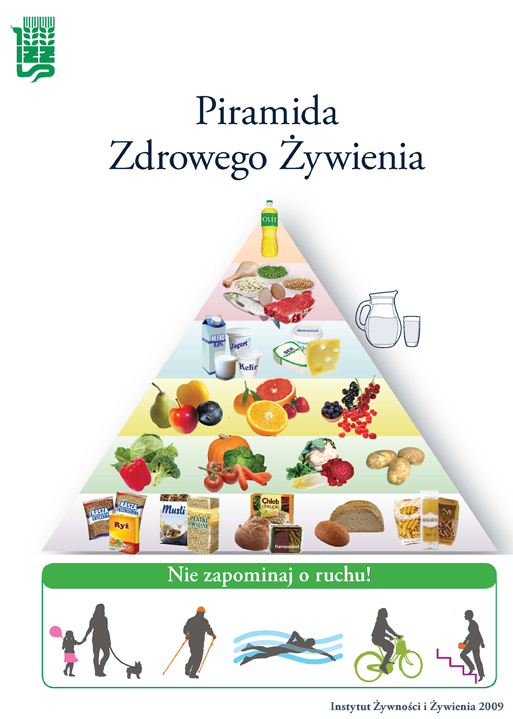 Załącznik 2KARTA PRACY NR 2Zastanówcie się, jakie produkty spożywcze należą do poszczególnych grup podanych w Piramidzie Zdrowego Żywienia. Wpiszcie po kilka przykładów.2.8. SCENARIUSZ WARSZTATÓW "JAK RADZIĆ SOBIE ZE STRESEM W SYTUACJACH TRUDNYCH?"(opracowała Beata Jeż)Czas realizacji: 45 minutCele warsztatów:poznanie definicji stresu,rozpoznawanie oznak stresu,poznanie sposobów radzenia sobie ze stresem,rozwijanie umiejętności radzenia sobie z napięciem pojawiającym się w trudnych sytuacjach.Metody:
- Dyskusja dydaktyczna: burza mózgów.- Aktywizująca: gry dydaktyczne.- Podająca: pogadanka.
Środki dydaktyczne: arkusze papieru, arkusze z wyjaśnionymi pojęciami, karteczki samoprzylepne, kartki papieru, magnesy, taśma klejąca, flamastry, utwór muzyczny,karty pracy.Formy pracy: - zbiorowa- indywidualna- grupowa
Przebieg zajęć:

I. Prowadzący po przywitaniu się prosi uczestników, aby ocenili swoje dzisiejsze samopoczucie w skali od 1 do 6, przy czym "1" oznacza bardzo niskie, złe samopoczucie, zaś "6" bardzo dobry nastrój. II. Prowadzący wprowadza w tematykę zajęć: Wyjazd za granicę, tak jak każde znaczące wydarzenie życiowe, wiąże się z pewną dawką stresu. W głowie pojawia się wiele pytań na temat tego, jak to wszystko będzie naprawdę wyglądało i czy jesteśmy sobie w stanie poradzić sobie w zupełnie nowym miejscu, potencjalnie sporo różniącym się od tego, do czego przywykliśmy. Stres, który czujemy, jest rzeczą zupełnie naturalną i na pewno nie ominie on nikogo, kto staje w obliczu zmian. III. Prowadzący zadaje pytanie:Co zrobić, aby stres nie powstrzymywał nas od decyzji, które na dłuższą metę będą dla nas korzystne?Dowiedzieć się jak najwięcejBardzo ważnym czynnikiem opanowania stresu jest poczucie kontroli nad nadchodzącą sytuacją. W przypadku wyjazdu za granicę można je zdobyć poprzez wyszukiwanie jak największej ilości informacji na temat kraju, do którego jedziemy. Jego kultury, obyczajów, krajobrazów, czy może popularnych sposobów spędzania wolnego czasu. Im więcej dowiemy się przed samym wyjazdem, tym mniej będzie nas w stanie zdziwić po przybyciu.Kontakt z innymiElementem odgrywającym ogromną rolę w wywoływaniu stresu podczas wyjazdu jest rozłąka z najbliższymi. Ciężko jest się nam z nimi rozstać na dłuższy okres czasu, jednak należy pamiętać, że w dzisiejszych czasach istnieje wiele sposobów na komunikację, bez względu na to, gdzie akurat się znajdziemy. Wzajemne wsparcie w obliczu wyjazdu jest niezwykle istotne, ponieważ poczucie niepokoju jest zazwyczaj równie silne po obydwu stronach. Częsty kontakt na pewno pomoże nam uporać się z codziennymi problemami, na takiej samej zasadzie jak wtedy, gdy byliśmy jeszcze w kraju.
Bardzo dobrym pomysłem jest też zawieranie nowych znajomości, już na miejscu.Nie wolno zapominać o tym, że kontakty z innymi są kluczowe w dobrym znoszeniu sytuacji stresowych.IV. Czym jest stres? 
Ćw. 1. Zastosowanie metody burzy mózgów; formułowanie luźnych (własnych) skojarzeń dotyczących stresu.
Prowadzący zawiesza na tablicy arkusz z napisem "stres". Do znajdującego się w środku arkuszu koła uczniowie dopisują własne skojarzenia na temat stresu. W ten sposób powstaje gwiazda skojarzeń. Słowa pisane przez uczestników będą miały zazwyczaj negatywne konotacje (zagrożenie, niebezpieczeństwo, frustracja etc.).
Prowadzący odczytuje skojarzenia i pyta grupę, czy stres ma tylko wydźwięk negatywny.Rozmowa na temat stresu, który motywuje do działania.Ćw. 2. Uzupełnienie niedokończonego zdania: ćwiczenie nawiązujące do poprzedniego zadania oraz poznanych pojęć dotyczących rodzajów stresu; ćwiczenie mające na celu uświadomienie uczniom  pozytywnej roli stresu.
Każdy z uczestników otrzymuje od prowadzącego kartki, na których powinien napisać zdanie: "Stres to również ...." . Napisanie tego zdania nakłania uczniów do sformułowania pozytywnych skojarzeń z tym słowem. Następnie każdy po kolei czyta swoje własne skojarzenie/ -a.
W tym miejscu prowadzący czyta definicje stresu  mówiąc, iż nie ma jednolitej odpowiedzi na pytanie, czym jest stres. 
DEFINICJE:
STRES - to stan mobilizacji organizmu w obliczu stojących przed nim zadań,
- to stan napięcia spowodowany trudną sytuacją, z którą nie potrafimy sobie poradzić.V. Wypełnienie kart pracy nr 1 - Testu określającego poziom stresu (załącznik nr 1)Analiza indywidualna wyników testu. Rozwiązanie testu odczytuje nauczyciel (załącznik 1).
VI. Jakie są oznaki stresu?Ćw. 3. Oznaki stresu: Celem tego ćwiczenia jest wyrobienie umiejętności rozpoznawania oznak stresu.
Prowadzący dzieli grupę na kilka zespołów. Każdy z zespołów otrzymuje arkusz papieru z czteroma kategoriami oznak stresu:
- emocje,
- zachowanie, - reakcje fizjologiczne,
- wpływ na myślenie.
Liderzy każdej z grup otrzymują karty pracy nr 2 - karteczki z wypisanymi symptomami stresu (załącznik 2). Zadaniem zespołów jest przyporządkowanie różnych oznak stresu do właściwej kategorii.
Po wykonaniu zadania liderzy każdej z grup prezentują swoje rozwiązania. Każdej z grup przypada jedna kategoria do omówienia.
Po omówieniu poszczególnej kategorii prowadzący zadaje pytania:
Czy któraś z grup przyporządkowała jakąś oznakę do innej kategorii? Dlaczego?Czy ktoś chciałby jeszcze dodać jakąś inną oznakę stresu?
Wniosek: Objawy stresu są różnorodne i często trudno je jednoznacznie zdefiniować i skonkretyzować.

VII. Jak sobie radzić ze stresem?Ćw. 4. Walka ze stresem: ćwiczenie polegające na poznaniu różnych sposobów radzenia sobie ze stresem.
Prowadzący umieszcza na tablicy  rysunek koła. Każdy z uczestników ma za zadanie wypisanie na  karteczkach samoprzylepnych propozycje walki ze stresem. Wskazane jest, aby każdy z uczestników napisał kilka propozycji tak, aby koło  zostało całkowicie pokryte przez żółte karteczki symbolizujące słońce.
Prowadzący prosi ochotnika, aby dokonał selekcji i odczytał na głos pomysły radzenia sobie ze stresem zaproponowane przez grupę.
Prowadzący podsumowuje ćwiczenie wskazując na szeroki wachlarz sposobów radzenia sobie ze stresem. 

Wykład informacyjny: Prowadzący umieszcza na tablicy 5 różnych metod walki ze stresem. Są to:
Pozytywne myślenie.
Obrócenie trudnej sytuacji w żart.
Rozmowa z bliską osobą.
Ćwiczenia fizyczne.
Ćwiczenia relaksacyjne.
Następnie porównuje i szuka podobieństw z pomysłami zaproponowanymi przez grupę. Ćw. 5. Moje techniki i metody radzenia sobie ze stresem w sytuacji wyjazdu za granicę.Wypełnienie karty pracy nr 3 przez uczniów (załącznik 3).Prowadzący proponuje następne ćwiczenie, w którym zostaną wykorzystane 2 powyższe sposoby na minimalizowanie stresu: pozytywne myślenie i ćwiczenie relaksacyjne.

Ćw. 6. Ćwiczenie relaksacyjne: ćwiczenie pomagające wdrożyć nawyk pozytywnego myślenia.
Osoba prowadząca prosi uczniów o rozluźnienie i zwizualizowanie sobie radosnej, dobrej sytuacji. W tle zostaje puszczony utwór muzyczny.Czy można w sobie wyrobić nawyk pozytywnego myślenia?Czy pozytywne myślenie pomaga zwalczyć stres?
VIII. Rundka końcowa:
Prowadzący prosi każdego z uczestników o wypowiedź na temat przeprowadzonych zajęć pod kątem przydatności ćwiczeń i metod związanych z radzeniem sobie ze stresem. Prowadzący pyta również o to, co nowego wniosły te zajęcia, a co nie było dla uczniów zaskoczeniem.
Załącznik 1KARTA PRACY NR 1TEST NA POZIOM STRESUStres może znacząco wpływać na nasze funkcjonowanie w życiu codziennym i stanowić zagrożenie dla zdrowia psychicznego i fizycznego. Małej ilości stresu potrzebujemy, by żyć i efektywnie działać, jednak zbyt duża jego ilość powoduje, że działamy i czujemy się coraz gorzej .Poznaj poziom swojego stresu. Wypełnij test i zmierz zagrożenie!-nigdy (1pkt)-rzadko (2pkt)-czasami (3pkt)-często (4pkt)-zawsze (5pkt)
1. Czy często się denerwujesz?2. Czy łatwo się poddajesz?3. Czy łatwo tracisz cierpliwość?4. Czy często zadręczasz się swoimi troskami i kłopotami?5. Czy zdarzyło Ci się, że ktoś nazwał Cię nerwusem/cholerykiem?6. Czy często stresujesz się w szkole?7. Czy często się przepracowujesz?8. Czy często brakuje Ci czasu na relaks i odpoczynek?9. Jak często miewasz bóle głowy?10. Jak często odczuwasz bóle i napięcie mięśni?11. Jak często odczuwasz kłucie w klatce piersiowej lub kłujący ból w okolicy żołądka?12. Czy zdarza Ci się, że masz kłopoty z łaknieniem?13. Czy miewasz trudności z zasypianiem?14. Czy zażywasz środki uspokajające lub nasenne?15. Czy odczuwasz ciągłe zmęczenie i masz kłopoty z koncentracją?16. Czy w sytuacjach stresowych trzęsą Ci się ręce, nadmiernie się pocisz, odczuwasz kołatanie serca, odczuwasz lęk i jest Ci słabo?17. Gdy odczuwasz zdenerwowanie masz ochotę zapalić papierosa lub napić się alkoholu?18. Czy często jesteś niezadowolony ze swojej sytuacji życiowej?19. Jak często odczuwasz uczucie beznadziejności w potyczkach z trudnościami życiowymi?20. Czy zdarza Ci się zbyt impulsywnie reagować na zwykłe wydarzenia życiowe?21. Czy często miewasz uczucie słabości, dziwności, odrealnienia? Rozwiązanie:Do 48 pkt - Niski poziom stresuTwój organizm i psychika są bardzo odporne na stres. Wiesz, jak sobie z nim radzić i nie poddawać się emocjom. Jeżeli nawet coś lub ktoś wyprowadzi Cię z równowagi, napięcie szybko z Ciebie schodzi. Jesteś człowiekiem pogodnym, miłym i pozytywnie nastawionym do świata. Nie masz tendencji do zamartwiania się błahymi sprawami, zawsze potrafisz dostrzec pozytywny aspekt każdej sytuacji. Wiesz, jak ważny w codziennym życiu jest właściwy odpoczynek i relaks. Brawo, tak trzymaj!49 - 66 pkt - Średni poziom stresuNależysz do ludzi przeciętnie radzących sobie ze stresem. Czasami jest lepiej, a czasami gorzej. Czasami trudno ci połączyć relaks z codziennymi obowiązkami. Znasz kilka metod radzenia sobie ze napięciem, ale prawdopodobnie są one stosowane w sytuacji nadmiernego zmęczenia. Warto nauczyć się rozpoznawać konkretne negatywne objawy stresu i sposoby radzenia sobie z nim najodpowiedniejsze dla Ciebie. Nasza rada: korzystaj z tego, co wiesz o sztuce relaksu, i ze wsparcia fachowców - masażysty, kosmetyczki, trenera na siłowni, mistrza jogi, przydatne też okażą się kąpiele relaksacyjne w domowym zaciszu.Powyżej 66 pkt - Wysoki poziom stresuNie najlepiej idzie Ci wytrzymywanie nacisku spowodowanego zwiększonymi wymaganiami czy napięciami w szkole. Wszystko, co robisz, musi być dopięte na ostatni guzik. Nie potrafisz "odpuszczać" ani leniuchować. Relaks to według ciebie strata czasu, a nawet gdy zaplanujesz chwilę odprężenia, oczekujesz, by była ona idealna. Stres ma tendencję do przejawiania się w organizmie i na dłuższą metę wpływa na całościowe funkcjonowanie psychofizyczne. Bardzo przydałaby Ci się porada, jak radzić sobie z napięciem.Nasza rada: zwolnij tempo! Organizm to nie maszyna. Stres stanowi poważne zagrożenie dla twojego zdrowia psychicznego i fizycznego.  Przestań się przepracowywać i znajdź czas na regenerację i odpoczynek .Jak odnaleźć drogę do relaksu?• Śpiewaj   • Słuchaj muzyki• Jedź nad wodę• Zjedz czekoladę• Pobaw się ze swoim zwierzakiem• Wyśpij się   • Spróbuj aromaterapii• Idź do fryzjera, na manicure lub masaż• Spędzać czas z kimś kogo kochasz   • Idź na spacer z najbliższymi lub do kina• Ćwicz (pływanie, joga, jogging, taniec, aerobik)• Spędź cały dzień w piżamie, poleniuchuj • Przeczytaj książkę   • Kup sobie coś Załącznik 2KARTA PRACY NR 2Poniżej wypisane są przykładowe oznaki stresu. Zadaniem Waszego zespołu jest przyporządkowanie tych symptomów do właściwej kategorii oznak stresu i naniesienie rozwiązania do tabelki. Po wykonaniu zadania lider grupy zaprezentuje Wasze rozwiązanie. Następnie Waszym zadaniem będzie omówienie jednej z kategorii.Przykładowe oznaki stresu:
bladość, pocenie się, przyspieszone bicie serca, zmiana ciśnienia krwi, suchość w ustach i gardle, ból głowy, pleców, napięcie mięśni, niestrawność, bezsenność, luki w pamięci, zapominanie, słaba koncentracja, brak zainteresowań, rozdrażnienie, lęk, depresja, nerwowość, złość, zamykanie się w sobie, trudność z mówieniem, drżenie rąk, tiki nerwowe, nerwowy uśmiech, zgrzytanie zębami, zmiany w odżywianiu się, bezradność, brak wartości, bezosobowe podejście do wykonywania zadań.
Załącznik 3KARTA PRACY NR 3Imię…………………………………………………………………Moje techniki i metody radzenia sobie ze stresem w sytuacjach trudnych:2.9. SCENARIUSZ LEKCJI "ZDROWA ŻYWNOŚĆ - HIT CZY MIT?"(opracowała Laryssa Kumorowska)Czas trwania: 45 minutCele ogólne:przekazanie podstawowej wiedzy na temat żywności zdrowej, ekologicznej i modyfikowanej genetycznie oraz znaków informacyjnych na opakowaniach produktów żywnościowych,zapoznanie z zagrożeniami związanymi z modyfikacjami genetycznymi żywności,przekazanie informacji na temat zasad świadomego dokonywania wyboru żywności podczas zakupów,uświadomienie konieczności czytania etykiet kupowanych produktów żywnościowych.Cele operacyjne:Uczeń:zna definicję  żywności zdrowej, ekologicznej i modyfikowanej genetycznie (GMO)  oraz znaki informacyjne na opakowaniach,wyjaśnia różnicę między żywnością konwencjonalną a ekologiczną, zdrową i GMO oraz  rozumie potrzebę dokonywania świadomych wyborów podczas robienia zakupów żywności,analizuje fakty związane z GMO i wyciąga logiczne wnioski,czyta etykietę kupowanego produktu.Metody pracy:pokaz, opis, elementy wykładu, dyskusja, burza mózgów, pogadanka.Formy pracy:zbiorowaŚrodki dydaktyczne:opakowania  żywności ekologicznej lub uznanej przez ucznia za zdrową, znaki  informacyjne na opakowaniach, loga i certyfikaty producentów żywności ekologicznej (prezentacja multimedialna),prezentacja mutlimedialna na temat żywności GMO,teksty źródłowe na temat żywności GMO.Przebieg zajęć:1. Sprawy organizacyjno-porządkowe.2. Określenie problemów związanych ze zdrowym odżywianiem i dostępną w sklepach żywnością:   pogadanka i elementy wykładua) co uważamy za zdrową żywnośćb) wpływ reklam na wybór konsumentac) chemia w żywności – podział chemicznych dodatków do żywności (symbole  E)d) sposób konserwowania żywności a zdrowie człowiekae) produkty wysoko przetworzone – margaryny, chipsy, cola itp.3. Etykieta produktu spożywczego – dyskusja, pogadanka:a) jakie dane producent powinien na niej umieścićb) analiza składu produktów, które uczniowie przynieśli – dyskusja oraz określenie czy produkt ten można uznać za zdrowyc) żywność light – wady i zalety4. Genetyczna modyfikacja żywności – żywność GMO – wykład, zdjęcia, prezentacja multimedialnaa) wyjaśnienie pojęcia GMOb) światowi potentaci żywności GMOc) wpływ GMO na zdrowie człowieka i zwierząt – analiza tekstów źródłowych oraz krótka prezentacja5. Oznakowania żywności ekologicznej, certyfikaty jakości produktów ekologicznych – prezentacja multimedialna6. Podsumowanie zajęć i wnioski.2.10. PROGRAM WARSZTATÓW FILMOWYCH (opracował Adam Mroczek)Spis treściCharakterystyka programuPodstawy prawneZałożenia programuAdresaci programuWarunki realizacji programuStruktura programuOgólne cele programuZadania programoweOpis pożądanych umiejętnościTematyka zajęć  Przewidywane efekty realizacji programuProcedura osiągania założonych celówOgólne wskazówki metodyczne dotyczące realizacji programuFormy pracyMateriały i środki dydaktyczneKontrola i ocenianie założonych osiągnięćEwaluacja programu1. Charakterystyka programu1.1. Podstawy prawneNiniejszy program powstał w oparciu o:Wniosek projektowy nr 2016-1-PL01-KA219-026116 w ramach programu Unii Europejskiej Erasmus+, Sektor: Edukacja szkolna, Akcja 2: Partnerstwa strategiczne - współpraca szkółZałożenia programowe zgodne z Podstawą programową kształcenia w zawodach z dnia 7 lutego 2013 r.1.2. Założenia programuNiniejszy dokument został opracowany na potrzeby projektu "Szkoła równych szans" realizowanego w ramach programu Unii Europejskiej Erasmus+, Sektor: Edukacja szkolna, Akcja 2: Partnerstwa strategiczne - współpraca szkół. Udział w warsztatach filmowych ma stanowić jeden z etapów przygotowania merytorycznego uczniów. Biorąc pod uwagę wytyczne projektu, zasadniczym celem kursu będzie nakręcenie filmu dokumentalnego prezentującego sylwetki członków grupy projektowej. Będzie się to wiązało ze znajomością obsługi programu edycyjnego Windows Movie Maker oraz programu Adobe Premiere Pro.1.3. Adresaci programuProgram adresowany jest do grupy 10 uczniów ZST: dziewięciu uczniów drugiej klasy Zasadniczej Szkoły Zawodowej nr 3 z Oddziałami Integracyjnymi, kształcących się w zawodach: stolarz, fotograf, pracownik pomocniczy obsługi hotelowej oraz jednej uczennicy pierwszej klasy Technikum nr 3, pobierającej naukę w zawodzie: technik przemysłu mody.  Uczniowie ci zostali wyłonieni w drodze procedur rekrutacyjnych do udziału w projekcie "Szkoła równych szans". 1.4. Warunki realizacji programu Program zostanie zrealizowany w ciągu 16 godzin lekcyjnych, przy czym zakłada się przeprowadzenie 8 godzin w grudniu 2016r., 3 godzin w styczniu 2017r. i 5 godzin w lutym 2017r.Kwalifikacje nauczycielaProgram przeznaczony jest dla nauczyciela posiadającego pełne kwalifikacje do nauczania przedmiotów zawodowych i artystycznych związanych z fotografią i filmem w szkołach ponadgimnazjalnych. Baza dydaktycznaRealizacja programu odbywać się będzie w bibliotece szkolnej, w klasopracowni informatycznej wyposażonej w rzutnik multimedialny i laptopy, w sali lekcyjnej wyposażonej w tablicę. Ponadto część zajęć, w czasie których będą dokonywane nagrania materiału filmowego, będzie miała miejsce w auli szkolnej, na sali gimnastycznej, w klasopracowniach, przed budynkiem szkoły oraz w pracowniach drzewnych i hotelarskich w Centrum Kształcenia Praktycznego w Słupsku 2. Struktura programu2.1. Ogólne cele programuNadrzędnym celem warsztatów jest nabycie przez uczniów umiejętności filmowania i obsługi programu do montażu materiału filmowego. Niniejszy program zakłada realizację następujących celów ogólnych:rozwijanie umiejętności w zakresie stosowania TIKrozwijanie umiejętności medialnychrozwijanie kompetencji językowych, kluczowych, osobistych i społecznych  (współpraca w zespole, odpowiedzialność, samodzielność, twórcze rozwiązywanie problemów, autoprezentacja) rozwijanie potencjału uczniów, ich kreatywności i poczucia sprawstwa.Zakłada się realizację następujących celów szczegółowych:zapoznanie z podstawowymi pojęciami filmowymizapoznanie z zasadami obsługi kamery cyfrowej rozwijanie umiejętności nagrywania materiału filmowegozapoznanie z zasadami obsługi programu do edycji nieliniowej - Windows Movie Makerrozwijanie umiejętności przygotowywania pokazu fotografii, montowania materiałów filmowych, wzbogaconych o podkład muzyczny i napisy oraz eksportowania plików wideo. rozwijanie umiejętności montowania filmu w programie Adobe Premiere Pro.2.2. Zadania programoweUmożliwienie uczniom nabycia wiedzy z zakresu podstaw rejestracji obrazu ruchomego, obsługi kamery cyfrowej, obsługi programów Windows Movie Maker i Adobe Premier Pro.Zapewnienie dostępu do sprzętu medialnego niezbędnego do nagrywania i montowania materiału filmowego.Zapewnienie każdemu z uczniów możliwości nakręcenia ujęć filmowych kamerą cyfrową.Zapewnienie uczniom możliwości dokonania nagrań filmowych na terenie ZST i CKP w Słupsku.Zapewnienie uczniom możliwości montażu nagranego materiału filmowego.Zapewnienie pomocy w wykonywaniu zadań w trakcie zajęć warsztatowych.Wspieranie rozwoju indywidualnego uczniów. Udzielanie pomocy w rozwijaniu poczucia własnej wartości oraz wiary we własne możliwości, między innymi poprzez pozytywną informację zwrotną dotyczącą wykonanej pracy.Zaszczepienie w uczniach pasji w pracy z kamerą.Wdrażanie uczniów do samodzielności i twórczego rozwiązywania problemów.2.3. Opis pożądanych umiejętności W efekcie udziału w warsztatach uczeń powinien znać:podstawowe pojęcia filmoweobsługę kamery cyfrowejobsługę programu do edycji liniowej Windows Movie Makerprogram Adobe Premier Pro.W efekcie udziału w warsztatach uczeń powinien umieć:rejestrować obraz kamerą cyfrowąmontować pokaz fotografii i ujęć w programie Windows Movie Makermontować pokaz slajdów wzbogacony o animacje, muzykę i napisyeksportować pliki wideostworzyć "drabinkę" scenariusza filmu prezentującego sylwetki członków grupy projektowej oraz szkołędokonać nagrań materiału do tego filmuzmontować poszczególne sceny filmu w programie Windows Movie Makerzmontować cały film w programie Adobe Premiere ProDzięki zajęciom warsztatowym uczeń powinien:lepiej pracować w zespoleprzejawiać samodzielność w wykonywaniu zadańtwórczo rozwiązywać problemyprzejawiać postawę odpowiedzialności za pracę własną i grupyodczuwać satysfakcję z wykonanej pracyumieć prezentować efekty swojej pracy2. 4. Tematyka zajęć warsztatowych:Krótki wykład „Co to jest obraz ruchomy. Podstawowe pojęcia filmowe”. Obsługa kamery cyfrowej. Realizacja krótkich materiałów filmowych przez uczniów. Nagranie części filmu, przedstawiającego uczestników projektu. Nauka montażu fotografii w programie Windows Movie Maker. Przygotowanie przez uczniów pokazów slajdów. Nauka montażu materiału filmowego w programie Windows Movie Maker. Montaż materiałów filmowych zarejestrowanych przez uczniów w programie edycyjnym. Podstawy scenariusza. Opracowanie scenariusza do filmu przedstawiającego beneficjentów projektu. Realizacja zdjęć do filmu przedstawiającego beneficjentów projektu. Realizacja zdjęć do filmu przedstawiającego beneficjentów projektu. Montaż filmu przedstawiającego uczestników projektu. 2.5. Przewidywane rezultaty realizacji programuPosiadana przez uczniów wiedza i wykształcone umiejętności opisane w punkcie 2.3.Pokazy slajdów przygotowane przez uczniów.Film dokumentalny pt. "Szkoła równych szans" nakręcony przez uczniów.3. Procedura osiągania założonych celów3.1. Metody nauczaniaZajęcia warsztatowe prowadzone będą metodami:nauczania teoretycznego (wyjaśnienie), nauczania praktycznego (pokaz, instrukcja, ćwiczenie) programowanymi3.2. Formy pracy Typy interakcji stosowane na zajęciach:1. praca z całą klasą - wykorzystywana np. przy wprowadzaniu nowych pojęć lub omawianiu jakiegoś problemu2. praca w parach - optymalna ze względu na możliwość wzajemnej pomocy koleżeńskiej; wykorzystywana np. przy montażu pokazu slajdów 3. praca w grupach - pozwala uczniom na większą niezależność od nauczyciela oraz na  wzajemne uczenie się od siebie, przyczynia się do rozwoju samodzielności i odpowiedzialności za określone zadanie, uczy pracy w zespole4. praca indywidualna - wykorzystywana przy nagrywaniu materiału filmowego; umożliwia uczniom pracę we własnym tempie oraz skupienie ich uwagi na danym zadaniu. Daje nauczycielowi możliwość udzielenia indywidualnego wsparcia.3.3. Materiały i środki dydaktyczneW celu realizacji programu niezbędne będą następujące środki dydaktyczne:- kamera cyfrowa Panasonic AG-AC90- pamięć flash - 64 GB Sandisk Cruzer blade- czytnik kart Tracer USB 3.0- dwie karty pamięci 32 GB Sandisk SD ultra- tablica szkolna- sprzęt komputerowy (laptopy) z dostępem do Internetu Kontrola i ocenianie założonych osiągnięćZakłada się systematyczne monitorowanie postępów uczniów przez nauczyciela, który na bieżąco będzie analizował jakość nagrań i zmontowanych sekwencji filmowych. Kontrola bieżąca ma na celu dostarczenie informacji o tym, do jakiego stopnia uczniowie opanowali przekazaną wiedzę oraz nabyli bądź rozwinęli pożądane umiejętności i kompetencji. Formy tej kontroli to:- obserwacja uczniów w czasie zajęć (z wykorzystaniem "Karty obserwacji postaw i zachowań uczniów w czasie realizacji zadań projektowych" i "Karty obserwacji funkcjonowania poszczególnych uczniów w grupie") - analiza jakości wykonania konkretnych zadań przez poszczególnych uczniów i całą grupęW ramach wdrażania uczniów do samooceny przewiduje się:- prowadzenie rozmów z uczniami dotyczących tego, czego się nauczyli, czy czują się kompetentni w danym obszarze, co jeszcze powinni przećwiczyćEwaluacja programuPo zakończeniu realizacji programu zostanie dokonana ocena jego skuteczności. Przedmiotem ewaluacji będą następujące  aspekty programu:dokument programowy (koncepcja i założenia programu, struktura, cele, dobór i układ treści, proponowane sposoby realizacji, metody, formy organizacyjne, środki dydaktyczne)realizacja programu (jak program sprawdza się w praktyce)osiągnięcia uczniów (czy cele pozostają w związku z efektami)Dla sformułowania oceny ważne będą zarówno opinie uczestników kursu, jak i recenzje nakręconego przez uczniów filmu.Proponuje się następujące techniki zbierania informacji na temat wartości programu: - obserwacja, - rozmowa, - analiza poprawności wykonanych zadań,- analiza wytworów pracy uczniów (pokazy slajdów, film),- ankieta ewaluacyjna,- analiza dokumentacji warsztatów.Zebrane dane i informacje posłużą sformułowaniu oceny końcowej programu. III. Część drugaOpisy projektów edukacyjnych3.1. PROJEKT EDUKACYJNY "NATURALNE I ODZYSKANE ZASOBY"Czas realizacji projektu: łącznie z okresem przygotowawczym: od 1 do 6 miesięcy, wykonanie prac projektowych (eko-ludków i transparentów): do 1 tygodniaCel główny projektu:zorganizowanie happeningu "Eko-Ludzie" - jako produktu końcowego projektuCele ogólne (wspólne dla wszystkich grup roboczych):rozwinięcie umiejętności "miękkich" tj.:współpraca w zespole, skuteczne komunikowanie się, kreatywne rozwiązywanie problemów, samodzielność, odpowiedzialność za działania własne i zespołu, poczucie sprawstwa, poszukiwanie i interpretacja zgromadzonych informacji, prezentacja wyników, autoprezentacja, autorefleksja; rozwinięcie funkcji poznawczych i zdolności manualnych, poszerzenie wiedzy o naturalnych zasobach i surowcach wtórnych oraz możliwościach ich kreatywnego zastosowania, zwiększenie świadomości ekologicznej, ukształtowanie postawy ekologicznej, cechującej się odpowiedzialnością za stan przyrody i determinacją do jej zachowania w stanie pierwotnym. Jej wyznacznikiem będzie szacunek do przyrody oraz przestrzeganie zasad jej ochrony (recycling, redukcja ilości odpadów, dbałość o naturalne zasoby).Adresaci projektu:uczniowie integracyjnych klas szkół gimnazjalnych i ponadgimnazjalnych (optymalna liczba = 20 osób)4 nauczycieli - opiekunówFormy pracy:praca w grupachpraca w parachpraca na forumZakres tematyczny projektu:surowce naturalnesurowce wtórnerecykling3.1.1. Przygotowanie do realizacji projektu/Działania towarzyszące:	Jako przygotowanie do realizacji projektu przewidziany jest udział uczestników w lekcji "Segregacja to nie wariacja" (patrz str.39 ) oraz w warsztatach "Surowce naturalne i wtórne" (patrz str. 28). 	Ponadto proponuje się wykonanie w grupach (liczących od 2 do 6 osób) prac projektowych związanych z głównych tematem całego projektu. Może to być na przykład zestaw gier i zabaw dydaktycznych w języku obcym, wprowadzających słownictwo związane z ekologią. Ciekawym rozwiązaniem jest wykonanie przez uczniów prezentacji Power pointa przestawiających naturalne zasoby typowe dla danego regionu. Na Pomorzu mogą to być prezentacje na temat "Skarby Bałtyku", "Dary natury - wełna, wiklina, glina", "Elektrownie wodne w Dolinie Słupi" itp. Inną możliwością jest zorganizowanie zwiedzania oczyszczalni ścieków bądź wysypiska odpadów i wykonanie później przez uczniów krótkich filmów za pomocą programu Windows Movie Maker (umiejętność obsługi programu uczniowie nabywają na warsztatach filmowych - patrz str. 63). Jeżeli projekt jest realizowany w ramach współpracy międzynarodowej, należy zadbać o przetłumaczenie prac na język obcy. Prezentacja prac wykonanych przez uczniów odbywa się wówczas w czasie wymiany i pełni funkcję merytorycznego wprowadzenia do poszczególnych punktów programu (np. prezentację "Dary natury - wełna, wiklina, glina"  uczniowie oglądają przed udziałem w warsztatach filcowania/wikliniarskich/ceramicznych). Dlatego też warto przy wyborze tematu pracy projektowej ukierunkować uczniów tak, by pasował on do zaplanowanego programu wymiany. Jeżeli projekt realizowany jest na poziomie wewnątrzszkolnym, należy umożliwić uczniom publiczną prezentację ich prac, np. podczas Dnia ekologicznego zorganizowanego w szkole.	W ramach przygotowania do realizacji projektu "Naturalne i odzyskane zasoby" uczestnicy zbierają i składują w szkole surowce naturalne oraz odpady, potrzebne do wykonania eko-ludków.  Warto w tę akcję włączyć także pozostałą część społeczności szkolnej i rodziców. 	Realizację projektu (szczególnie w czasie wymiany) warto uzupełnić o działania powiązane z jego tematyką. Można zaproponować uczniom udział w warsztatach wikliniarskich, ceramicznych czy decoupage, zwiedzanie elektrowni wodnej/wiatrowej, oczyszczalni ścieków,  zakładu unieszkodliwiania odpadów itp. Integracji i kształtowaniu postawy proekologicznej na pewno sprzyjać będzie wspólna akcja zbierania surowców naturalnych czy odpadów (np. na plaży nadmorskiej, w lesie).3.1.2. Ogólny opis projektu:	W czasie spotkania przygotowawczego uczniowie dzieleni są na 4 grupy robocze:grupa stolarska - 3 osobygrupa "surowce naturalne" - 6 osóbgrupa "odpady" - 6 osóbgrupa "happening" - 5 osóbKażda z grup ma swojego opiekuna (ewentualnie opiekuna głównego i wspomagającego). Nauczyciele czuwają nad właściwym utworzeniem grup. W każdej grupie muszą znaleźć się osoby z orzeczeniem o potrzebie kształcenia specjalnego. Jeżeli projekt realizowany jest w ramach wymiany międzynarodowej, każda z grup musi być binarodowa. Ważne jest, aby dokonać doboru uczniów w miarę możliwości zgodnie z ich życzeniem przynależności do danej grupy.Uczniowie poszczególnych grup zawierają ze swoimi opiekunami "Kontrakty" (załącznik 1). Ustalane są zasady współpracy, prezentacji pracy projektowej oraz oceny projektu.	Następnie odbywa się spotkanie robocze, w którym uczestniczą członkowie danej grupy wraz z opiekunem. Na spotkaniu ustalany jest plan pracy grupy i podział zadań pomiędzy jej członków. Uczniowie wraz z nauczycielem wypełniają "Kartę projektu" (załącznik 2). 	W dalszej części realizacji projektu uczniowie pracują w grupie zgodnie z przydzielonymi zadaniami, konsultując się w razie potrzeby z innymi członkami zespołu oraz z nauczycielem. 	Zakłada się, że minimalny czas potrzebny na wykonanie pracy wynosi 12 godzin lekcyjnych. Optymalnie czas ten należy rozłożyć na 3 bloki po 4 godziny lekcyjne.	Efektem końcowym ma być prezentacja prac podczas happeningu "Eko-Ludzie". 	Po zakończeniu projektu powinna nastąpić jego ewaluacja. Uczniowie dokonują oceny projektu, oceny pracy grupy oraz samooceny (załącznik 3 i 4). 	W ramach podsumowania sporządzane jest sprawozdanie z realizacji projektu (załącznik 5).3.1.3. Ramowy harmonogram działań:3.1.4. Realizacja projektu w poszczególnych grupach roboczychI. Grupa stolarskaCzas: 12 godzin lekcyjnychCele szczegółowe:Uczeń:posługuje się przyborami kreślarskimiobsługuje pilarkę i wyrzynarkęwycina płyty MDF z nadmiaremdokonuje cięcia płyt MDF wyrzynarką po odrysowanych konturachwycina małe krzywizny (łuki)wykonuje połączenie stolarskiewykonuje stelaże i obsadza w nich wycięte figuryŚrodki dydaktyczne:3 płyty MDF o wymiarach 2800x2070pilarka tarczowawyrzynarka5 brzeszczotów do wyrzynarki 70mm B193 brzeszczoty T234 X2 brzeszczoty T101 B LAModkurzaczprzybory do kreślenia 0, 410 kg wkrętów do drewna 3,5x16100 łączników budowlanych KW 3koziołki stolarskieławki szkolneprzedłużacz wielogniazdowyOpis:Uczniowie przecinają za pomocą pilarki tarczowej płyty MDF o wymiarach 2800x2017 na 4 równe części. W każdej z 10 części wycinają pilarką na dole 2 nacięcia o wysokości 30 cm i głębokości 2 cm. Nacięcia powinny znajdować się w odległości 6 cm od lewej i prawej krawędzi płyty. Na naciętych płytach uczniowie odrysowują kontury uczestników projektu, następnie dokonują cięcia płyt wyrzynarką według narysowanych linii. Kolejnym krokiem jest wykonanie stelaży: uczniowie wycinają z pozostałych 4 płyt trapezy o wymiarach 23 cm (górna podstawa), 40 cm (ramiona), 70 cm (dolna podstawa) i wysokości 30 cm i obsadzają w nie wycięte postaci, tak, aby te mogły stać. Całość mocują za pomocą łączników i wkrętów.Efektem pracy grupy jest 10 postaci eko-ludków oprawionych w stelaże.II. Grupa "Surowce naturalne"Czas: 12 godzin lekcyjnychCele szczegółowe:Uczeń:filcuje wełnęposługuje się pistoletem do klejenia na gorącookleja postaci wycięte z płyt MDF (tzw. eko-ludki) naturalnymi surowcami, tj. wełna, muszle, patyki, wiklina, okleina drzewna itp., za pomocą pistoletu do klejenia na gorącoŚrodki dydaktyczne:wełna czesankowa w różnych kolorach (min. 10 motków 100gr)4 miski z wodą4 sztuki mydła w kostce2 czajniki elektrycznemuszlepatykiwiklinaokleina drzewna3 pistolety do klejenia na gorąco (1 na parę)50 wkładów klejowych 11 MM1kg kleju tytan Vikol ławki szkolneprzedłużacze wielogniazdoweOpis:Uczniowie uczestniczą w warsztatach filcowania (prowadzonych przez nauczyciela-opiekuna lub innego pracownika szkoły, ewentualnie przez osobę z zewnątrz), na których wykonują kulki z wełny. Następnie nauczyciel-opiekun przeprowadza krótki instruktaż obsługi pistoletów do klejenia na gorąco. Uczniowie w parach wybierają jeden z rodzajów surowca naturalnego i oklejają nim według własnej koncepcji postaci eko-ludków. Należy zadbać, by pary były mieszane pod względem sprawności fizycznej i/lub umysłowej uczniów i w miarę możliwości binarodowe. Efektem pracy grupy jest 5 eko-ludków oklejonych surowcami naturalnymi.III. Grupa "Odpady"Czas: 12 godzin lekcyjnychCele szczegółowe:Uczeń:sortuje odpady według ich rodzajuposługuje się pistoletem do klejenia na gorącookleja postaci wycięte z płyt MDF (tzw. eko-ludki) odpadami, tj. makulatura, plastikowe nakrętki, puszki, płyty CD/DVD, opakowania kartonowe po mleku, plastikowe opakowania po jogurtach, serkach itp. za pomocą pistoletu do klejenia na gorącoŚrodki dydaktyczne:stare płyty CD, DVDpuszkinakrętki plastikowemakulatura (prospekty reklamowe, gazety, czasopisma, książki)reklamówki plastikoweopakowania kartonowe po mlekuopakowania plastikowe po jogurtach, serkach itp.3 pistolety do klejenia na gorąco (1 na parę)50 wkładów klejowych 11 MM1kg kleju tytan Vikol ławki szkolneprzedłużacze wielogniazdoweOpis:Uczniowie sortują zgromadzone odpady. Następnie nauczyciel-opiekun przeprowadza krótki instruktaż obsługi pistoletów do klejenia na gorąco. Uczniowie w parach wybierają jeden z rodzajów surowca wtórnego i oklejają nim według własnej koncepcji postaci eko-ludków. Należy zadbać, by pary były mieszane pod względem sprawności fizycznej i/lub umysłowej uczniów i w miarę możliwości binarodowe. Efektem pracy grupy jest 5 eko-ludków oklejonych surowcami wtórnymi.IV. Grupa "Happening"Czas: 12 godzin lekcyjnychCele szczegółowe:Uczeń:wykonuje projekt graficzny w programie Corel Drawprzenosi projekt graficzny za pomocą rzutnika na transparent nakłada farby do tkanin na materiałnanosi napisy na transparent i wypełnia je koloremnanosi kolor na elementy graficzne obrazukonturuje grafikęŚrodki dydaktyczne:4 prześcieradła białe o wymiarach 135x240 cm8 drążków drewnianych o długości 140 cmfarby do tkanin 50 ml (po 2 każdego koloru)4 czarne konturówki do tkanin2 zestawy pasteli do tkanin po 15 kolorów5 pędzelków5 długopisów lub ołówkównaczynia z wodą do mycia pędzlitablica korkowaszpilki do tablicy korkowejrzutnik multimedialnyprogram Corel Drawławki szkolnekrzesełkaOpis:Uczniowie projektują 4 transparenty o wymiarach 135x240 cm każdy. Jeżeli projekt jest współfinansowany ze środków Unii Europejskiej sugeruje się, żeby na jednym z transparentów znalazły się następujące elementy:  logo Erasmusa+, tytuł i logo projektu unijnego oraz loga szkół partnerskich. Na drugim banerze może zostać umieszczony tytuł projektu "Naturalne i odzyskane zasoby" wraz z pasującymi tematycznie piktogramami. Trzeci transparent  może przedstawiać znaki i hasła proekologiczne. Czwarty baner może odzwierciedlać graficznie ideę integracji społecznej. Ważne jest, żeby uczniowie sami wyszukali i/lub ułożyli piktogramy i hasła. Następnie uczniowie z pomocą nauczyciela-opiekuna tworzą projekt w programie Corel Draw. Kolejne kroki to przeniesienie zaprojektowanej grafiki za pomocą rzutnika na transparent (prześcieradła należy przymocować szpilkami do tablicy korkowej), naniesienie koloru (farb do tkanin) na napisy i graficzne elementy obrazu oraz naniesienie konturów na całość grafiki i napisów.Wskazane jest, żeby już w okresie przygotowawczym umocować pasy materiału (prześcieradła) na drążkach.Efektem pracy grupy są 4 transparenty ze znakami i hasłami propagującymi ideę integracji społecznej i postawę proekologiczną.3.1.5. Happening "Eko-Ludzie"Czas: 60-90 minutMiejsce: publiczne, np. park/ulica/plac w miejscowości Cel główny: upowszechnienie rezultatów projektu "Naturalne i odzyskane zasoby"zachęcenie społeczności szkolnej i lokalnej do dbałości o środowisko naturalne i jego zasoby, przekonanie o konieczności  redukowania liczby odpadów,  ich sortowania i powtórnego wykorzystania Odbiorcy:uczniowie szkołydyrekcja i nauczyciele szkołyrodzice uczniówprzedstawiciele lokalnych władz samorządowych i oświatowychprzedstawiciele organizacji partnerskichprzedstawiciele lokalnych mediówmieszkańcy miejscowościŚrodki dydaktyczne:10 eko-ludków4 transparentyśmieci, odpadyworki foliowe do selektywnej zbiórki odpadów (niebieski, żółty, czarny, czerwony, brązowy, biały)sprzęt nagłaśniającymikrofony bezprzewodowelaptoppendrive z nagraniem utworów muzycznych (według scenariusza)ławka szkolna (na sprzęt), 2 krzesełka (dla uczniów obsługujących sprzęt)rekwizyty: korona-diadem, koszyk wiklinowy, papierek, lupa, chusteczka, puszka po coca - coli light, 2 stroje policjantów, kajdanki, szalik, papierek z napisem "MAKULATURA"ulotkiOpis:W czasie happeningu uczestnicy projektu przedstawiają spektakl słowno - muzyczny pt. "Macocha Śmieciocha i 10 ekoludków" (załącznik 6).Scenografia:Przed rozpoczęciem happeningu należy rozstawić na placu w półkolu 6 eko-ludków według następującej kolejności (zaczynając od lewej strony): 1. - ekoludek z muszelek, 2. - ekoludek z nakrętek plastikowych, 3. - ekoludek z wikliny, 4. - ekoludek z wełny, 5. - ekoludek z makulatury, 6. - ekoludek z puszek. Pozostałe ekoludki są rozstawione dowolnie na placu. Po początkowej scenie wejścia z transparentami uczniowie trzymający banery ustawiają się przy ekoludkach, tak, że transparenty są rozwinięte pomiędzy ekoludkami 1 i 2, 2 i 3, 4 i 5, 5 i 6. Pomiędzy ekoludkami 3 i 4 jest przerwa. Przy każdym z sześciu ekoludków z obu stron stoi uczeń. Jeżeli projekt realizowany jest w ramach współpracy międzynarodowej pierwszy z kolei uczeń musi być ze szkoły polskiej, drugi ze szkoły partnerskiej itd. na zmianę. Przy bocznej linii placu rozstawiony jest sprzęt nagłaśniający. Tam też ustawiamy ławkę z krzesełkami dla dwóch uczniów odpowiedzialnych za obsługę laptopa i konsoli muzycznej. W tym miejscu stoją też uczniowie odgrywający rolę narratora, matki natury i lustereczka.Po przeciwległej stronie placu stoją uczniowie, którzy odegrają scenkę śmiecenia "na wejście" oraz uczniowie trzymający worki do selektywnego zbierania odpadów, którzy wystąpią w końcowej scenie spektaklu.Obsada:Należy przydzielić następujące role (informacje w nawiasach odnoszą się do projektu międzynarodowego):macocha (uczennica polska)2 skrzatolicjatnów (uczeń polski, uczeń ze szkoły partnerskiej lub dwóch uczniów ze szkoły partnerskiej)prowadzący "Eko-Milionerów" (uczeń polski)ekoludek 1 (uczeń polski, uczeń ze szkoły partnerskiej)ekoludek 2 (uczeń polski, uczeń ze szkoły partnerskiej)ekoludek 3 (uczeń polski, uczeń ze szkoły partnerskiej)ekoludek 4 (uczeń polski, uczeń ze szkoły partnerskiej)ekoludek 5 (uczeń polski, uczeń ze szkoły partnerskiej)ekoludek 6 (uczeń polski, uczeń ze szkoły partnerskiej)narrator - głos zza kulis (uczeń polski)lustereczko - głos zza kulis (uczeń polski lub ze szkoły partnerskiej)matka natura - głos zza kulis (uczeń polski lub ze szkoły partnerskiej)uczeń (lub nauczyciel) przekazujący w trakcie spektaklu mikrofon pomiędzy ekoludkami15 uczniów spoza projektu występujących w początkowej scence śmieceniauczniowie spoza projektu trzymający worki w końcowej scence zbierania śmieciUwaga: Do współpracy przy organizacji happeningu warto zaprosić lokalne firmy czy organizacje działające na rzecz ochrony środowiska, np. Przedsiębiorstwo Gospodarki Komunalnej, które oferują aranżację stanowiska z zabawami i grami edukacyjnymi oraz różnego rodzaju gadżety ekologiczne, podnoszące atrakcyjność imprezy.Literatura:Czeczott-Łukasik Katarzyna: Krok za krokiem przez projekt, w: Projekt edukacyjny. Mini poradnik dla nauczycieli, Nowa Era, na:  www.projektzklasa.plKościelniak-Walewska Ewa: Projekt. Ein Deutschtag in der Schule, Nowa Era, ISBN: 978-83-267-1212-8Projekt edukacyjny. Mini poradnik dla nauczycieli, Nowa Era, na:  www.projektzklasa.plZałącznik 1…………………………………….                                                                                       Miejscowość,  dataKontraktUmowę zawarto w dniu ……………………………....................…. … między nauczycielem …………………………....................………    −  ………………………………….……….. , 	 nazwa nauczanego przedmiotu                        imię i nazwisko opiekunaa uczniami klasy ……………………... :imię i nazwisko I ucznia ………………………………....................……………….………..imię i nazwisko II ucznia ………………………………..................……………….………..imię i nazwisko III ucznia ………………………...…….................……………….………..imię i nazwisko IV ucznia ……………………...………….................…………….………..imię i nazwisko V ucznia …………………………………….................………….………..Dotyczy terminowej, samodzielnej i twórczej realizacji projektu na temat:………………………………………………………………………………………………………………………………………………………………………………………………………………………………………………………………...........................................................Prezentacja projektu odbędzie się ……………..………………………………… w dniu ………………………………………..............................…………………………………….Czas prezentacji − …………………...............................................................………………..     Podpis nauczyciela – opiekuna                              Podpisy członków  grup………………………………………             I   …………………………………							II   ………………………………...						  III  ………………………………...						  IV  ………………………………...						V  ………………………………...VI  ………………………………...Załącznik 2Karta projektuPodstawowe informacje - zespół uczniowski i wybrane tematy projektuII. Określenie celów projektu i zaplanowanie etapów realizacji (tabele wypełniane na etapie planowania, z wyjątkiem informacji o wykonaniu, dopisywanej po zakończeniu zadania) a) Główne cele b) Planowanie etapów realizacji projektu III. Konsultacje z nauczycielem (tabela wypełniana sukcesywnie w czasie realizacji projektu) IV. Publiczne przedstawienie rezultatów projektu (tabela wypełniana po prezentacji) V. Podsumowanie pracy uczniów nad projektem edukacyjnymSamoocena członków zespołu uczniowskiego (Karta samooceny)Napisanie sprawozdania (Sprawozdanie z realizacji projektu)Załącznik 3karta samoocenyOceń w skali 0–6 swój wkład w pracę nad realizacją projektu.Załącznik 4REALIZACJA PROJEKTU "NATURALNE I ODZYSKANE ZASOBY" ARKUSZ OCENY DLA UCZNIÓWOdpowiedz na pytania  lub wybierz odpowiedzi, które najbardziej pasują do Twoich doświadczeń w pracy nad projektem. Możesz wybrać więcej niż jedną odpowiedź.Który raz uczestniczyłeś w realizacji projektu edukacyjnego?............................................................................................................................................Tematyka projektu "Naturalne i odzyskane zasoby":a) odpowiadała moim zainteresowaniomb) poszerzyła moją wiedzę i umiejętnościc) była nudnab) była dla mnie za trudnaCo podobało Ci się w tym projekcie?..........................................................................................................................................................................................................................................................................................Co było w nim szczególnie trudnego?..........................................................................................................................................................................................................................................................................................W jaki sposób można by go ulepszyć?..........................................................................................................................................................................................................................................................................................Co w pracy nad projektem przyniosło Ci szczególną satysfakcję?..........................................................................................................................................................................................................................................................................................Czego nauczyłeś/aś się podczas realizacji projektu?.......................................................................................................................................................................................................................................................................................................................................................................................................................................Na jaką ocenę zasłużyła, Twoim zdaniem, cała grupa pracująca nad projektem? (Oceń w skali 1-6) .............................................................................................................................................Uzasadnij swoją odpowiedź:..........................................................................................................................................................................................................................................................................................Oceń swój wkład w realizację projektu (w skali 1-6).............................................................................................................................................Załącznik 5SPRAWOZDANIE Z REALIZACJI projektu…...…………………………………………………………........................……………………                                                 (tytuł projektu/ temat)W okresie od …………............................………… do………...............................……………                                   			(termin realizacji projektu)………………………………...………………………………………………………………………………………………...…………………………………………………………………………………………………………………...……........................................................................(nazwiska i imiona autorów projektu)………………………………...………………………………………………………………………………………………...……………………................................................……………… (nazwiska i imiona nauczycieli koordynujących projekt)Data złożenia: ……………………………Sprawozdanie merytoryczneOpis zrealizowanych zadań (zgodnie z planowanymi działaniami określonymi we wniosku)………………………………...………....................……………………………………Informacja o uczestnikach oraz o przydzielonych zadaniach………………………………...………………....................……………………………Rezultaty realizacji zadania………………………………...………………...................……………………………Rola innych organizacji w realizacji zadania………………………………...……………………...................………………………Podziękowania dla osób i instytucji, które poświęciły swój czas, udzieliły pomocy………………………………...………………………....................……………………Opisanie efektów, jakie przyniesie zastosowanie projektu………………………………...……………………………....................………………Streszczenie………………………………...……………………………....................………………Załączniki………………………………...……………………………....................………………Bibliografia………………………………...………………………………...................……………Podpisy uczestników projektu ………………………………...……………………………....................………………Data ……………………………………………………………....................…………..Załącznik 6„MACOCHA ŚMIECIOCHA I 10 EKOLUDKÓW”SPEKTAKL SŁOWNO-MUZYCZNY(opracowała Marta Sołtysik)CZĘŚĆ WPROWADZAJĄCA:Przez plac/scenę przechodzi / przebiega ekipa rozrzucająca śmieci: młodzi ludzie, beztroscy, mogą być zamaskowani. W tle słychać muzykę – np. Guns N’ Roses - Welcome to the Jungle. Po nich  wchodzą osoby z transparentami, na których widnieją hasła proekologiczne. Muzyka – np. Swedish House Mafia – Save the World LUB Linkin Park – Burn it down/ Faint/ What I’ve done. Transparenty zostają na scenie/placu na czas przemówień. PRZEMÓWIENIA: Dyrektor szkołyKoordynator projektu(Przedstawiciel szkoły partnerskiej)Przedstawiciel władz miastaCZĘŚĆ WŁAŚCIWA:Narrator:Za górami, fabrykami, za siedmioma marketami ze zdrową żywnością,Żyła rodzina królewska, którą znacie z pewnością! Śnieżki i jej ojca przedstawiać nie muszę, Poznajcie nową macochę i jej brudną duszę. [Wchodzi macocha: muzyka – Łzy – Jestem jaka jestem]Macocha: Idę przez królestwo swe, w ręku power mam (napina mięśnie), a w koszyku smakołyków moc – Tobie ich nie dam (pokazuje na osobę z widowni). Patrzę sobie dookoła, jak tu pięknie – serce woła, a duszyczka moja młoda śpiewać ciągle chce.[nagle zatrzymuje się i spogląda na ziemię]Ale co to? Czy ja śnię? Co tu leży ?Jejku! Fe![Podnosi papierek i prezentuje go publiczności z dezaprobatą. Następnie przygląda się mu wnikliwie. Może mieć rekwizyt – lupę. Następnie wyrzuca papierek z niesmakiem na ziemię.]Narrator: Macocha-śmieciocha za eko-królową się miała, Zdrową żywność jadła, na fitness uczęszczała.To, co najlepsze z natury czerpać chciała, O dbaniu o środowisko jednak niewiele wiedziała![Muzyka – Mniej niż zero]Narrator:Z okolicznego lasu na jej polecenie uczyniono ogromne wysypisko śmieci,Jakie to miało konsekwencje? – Posłuchajcie, dorośli i dzieci! Macocha:[bierze lustereczko, z samouwielbieniem sprawdza czy nie rozmazała makijażu]Ach, lustereczko, powiedz przecie,kto najbardziej eko jest na świecie? Lustereczko [odzywa się głos]:Królowo, jesteś fit, jak Chodakowska w kebabów niebie,Ale  ekoludki są tysiąc razy bardziej eko od ciebie.Narrator:Przeraziła się królowa, zżółkła i zzieleniała ze złości.Do TVNu się wybierała, opowiedzieć pani Drzazdze o swej zazdrości.  [macha chusteczką w stronę ekipy śmieciuchów][Muzyka – Ryszard Rynkowski - Szczęśliwej drogi już czas]W drodze przez las, macocha śmieciocha, Zapijała coca-colą light na ekoludki focha. A gdy już pragnienie swoje ugasiła, Hyc, na polanę, puszkę, wyrzuciła!Wesoło przy tym pod nosem nuciła, piosenkę, której w klubie kibica się uczyła: [Muzyka – Big Cyc - Dres]Z muzycznego transu wybiło ją wycie syreny..... [Z wyciem, naśladując syrenę policyjną, wjeżdżają (np. w kartonie przypominającym radiowóz) skrzatolicjanci. Podjeżdżają do wystraszonej i skonsternowanej Macochy]Skrzatolicjant: [wskazując puszkę] Hyc! na polanę puszkę?! Królowo, toż to wstyd! O jeny! [drugi skrzatolicjant zakuwa ją w tym czasie w kajdany]Macocha: [padając na kolana, lecz wypierając się winy]Las był przepiękny, A dziś w nim jak w chlewie. Ktoś go odmienił, Lecz -kto?- tego nie wiem. [Muzyka – It’s too late to apologize][Skrzatolicjanci odprowadzają macochę śmieciochę, zakutą w kajdany, do dyspozycji sądu leśnego]Narrator:Nie uwierzywszy w śmieciochy kłamliwe próby obrony,Matka natura wyrok wydała nań z ambony.[Muzyka – Chylińska – Winna. Macocha ironicznie gestykuluje]Matka natura [może być głos zza kulis]:Kobieto! puchu marny! ty śmiecąca istoto!Fit sylwetki twojej zazdroszczą anieli,A duszę masz gorszą, gorszą niżeli!…Przebóg! tak ciebie oślepiło maseczki błoto!
[ciężko, przeciągle wzdycha na znak z trudem podjętej decyzji..]Wyrok w imieniu Rzeczypospolitej Leśnej wydaję:Śmieciochę za winną zbrodni przeciw środowisku uznaję, I orzekam wobec oskarżonej, co  następuje: - do udziału w konkursie „eko-Milionerzy” ją obliguję, - przez okres jego trwania z ekoludkami życia niechaj smakuje,- a po powrocie wysypisko przeniesie i zreorganizuje! [Załamana macocha. Pociesza ją ekipa śmieciochów. W tle muzyka – nie płacz Ewka]Narrator:Od wyroku odwołania nie przewidziano,Hasta la vista, baby! Na pożegnanie krzyczano![Poddani machają na pożegnanie. Macocha ociera łzy. Macha im chusteczką. W tle muzyka – Feel – Pokaż na co się stać. Macocha schodzi ze sceny.][Na scenę wchodzi mężczyzna – prowadzący program „Milionerzy”. Towarzyszy temu muzyka z programu „Milionerzy”. Prowadzący szczerzy zęby w uśmiechu i wita się z publicznością]Prowadzący „eko-MILIONERÓW”:Witam państwa serdecznie, błogosławiony kto w środowisko wierzy!Hubert Odzyskiwański. Program: „eko-Milionerzy”.Zapraszam do gry w zielone naszą kolejną uczestniczkę:Przed państwem Macocha -  która zamiast serca ma śmietniczkę. [Muzyka – Stachursky – Typ niepokorny. Wchodzi Macocha-śmieciocha, wdzięczy się w stronę publiczności w geście przywitania. Przybija piątki osobom  stojącym w pierwszym rzędzie.]Macocho, przed Tobą 10 ekoludków i 6 pytań do miliona zielonych,z naturalnych i odzyskanych zasobów zrobionych. W programie masz do dyspozycji trzy koła ratunkowe – Pytanie do publiczności, pół na pół i z przyjacielem rozmowę.Zaczynamy?Macocha: Definitywnie, ofkorsik będę grała w grę,Tylko w lustereczku mym raz przejrzę się![Muzyka – remix tekstu „będę grał w grę”] [Macocha przegląda się w lusterku, poprawia fryzurę]Ekoludek 1:Witaj, śmieciocho, oto pytanie za 100 zielonych i wśród ekoludków lans,Możliwości masz spore – wszak chodziłaś do szkoły równych szans. Z muszelek, które zdobią moje oblicze ekologiczne,wiele kobiet uzyskać chciałoby perły śliczne.Gdy pozyskać błyskotki z natury marzymy, Do czyjego wnętrza zajrzymy?:A. meduzB. małżyC. malinD. królewskiego skarbcaMacocha:Odrzucam z pewnością odpowiedź Deee.,Król jest tak skąpy, że od perełek izoluje mnie![przygląda się ekoludkowi, może robić to badawczo, przez lupę]Och! te muszelki, to pewnie pamiątka, Że tu się właśnie Wykluły małżątka. Zaznacz proszę odpowiedź B.Pssst... psssst [w stronę publiczności], zgadzacie się? [nadstawia ucho]Prowadzący:Śmieciocho, wygrałaś 100 zielonych! Brawo! [publiczność bije brawo]Zza Ekoludka1:Osoba 1: Brawo! Brawo! Du bist meine Muschel,Osoba 2: Zasoby Bałtyku chronić muszę! [Muzyka – Abba – Money, Money. Money. Macocha czyni gest Marcinkiewicza, tzw. „yes, yes, yes”, po czym udaje się w kierunku 2. Ekoludka]Prowadzący: Jeżeli jesteś gotowa na drugie eko-wyzwanie, Zapraszam (pokazuje na 2. Ekoludka) – oto kolejne pytanie.Ekoludek 2: Macoszko! Śmiecioszko moja! ty jesteś mega nieekologiczna, Przez Ciebie nasza przyszłość może być tragiczna![Macocha patrzy na ekoludka i gestykuluje ze smutną, choć nie do końca zaangażowaną miną. Muzyka – Niewiele Ci mogę dać]Ekoludek 2: Oto butelka, tu jest nakrętkaKażdy je mija, nikt na nie nie zerka.Bo mało kto wie, że nie potrzeba wielu dolarów, Żeby z 35 butelek PET wyprodukować:A. bluzę z polaruB. tonę okularówC. 5 pisuarówD. kukułki do zegarówMacocha:[niby szeptem do lusterka]Lustereczko, powiedz przecie,Czy odpowiedź na to pytanie jest w Internecie? Lustereczko:[głos zza kulis]: Tu nie ma WI-Fi,  po co sieci szukasz?Co tam wkoło siebie chwytasz?Może lepiej widownię o zdanie zapytasz?Macocha: [zwracając się do widzów]Głosujcie, słucham Was, w powietrzu czuję chemiczne love,Jeśli ratunek nie przyjdzie w czas –  koło okaże się betonowe![Macocha w pierwszej chwili osuwa się, udając, że słabnie, szybko jednak prostuje się, wytęża słuch, podchodzi do widzów i uzyskuje info „na ucho”. W międzyczasie słychać muzykę – najpierw: Feel - Jak anioła głos; po chwili – Depeche  Mode – Personal Jesus]Macocha: Ukłony za pomoc! Zagadka wydaje się rozwiązana:Kukułki od zegarów odleciały na pisuarach!Okularów zaś nie sprzedają na wagę, ostatnio nabyłam parę, Proszę, definitywnie zaznacz A - mięciutki polarek!Prowadzący:Brawo, Macoszko! Wygrałaś 1000 zielonych. Pomocników miałaś wspaniałych, niezastąpionych! [Macocha i prowadzący biją brawo publiczności]Zza Ekoludka 2:Osoba 1: Wir geben ein zweites Leben Plastikflaschen,Osoba 2:  To korzyści dla środowiska i nowe  ubrania nasze![Muzyka – Aqua – Barbie girl. Macocha wysyła buziaczki i oczka w stronę publiczności, po czym udaje się w kierunku 3. Ekoludka]Prowadzący: Jeżeli jesteś gotowa na trzecie eko-wyzwanie, Zapraszam (pokazuje na 3. Ekoludka) – przed Tobą kolejne pytanie.Ekoludek 3: Na głowie mam piękny wianek.W ręku zielony badylek,Byłam wierzbą, co ma grono fanek, I wcale nie płakałam aż tyle!Trociny ze mnie jako surowiec energetyczny zastosowano,Moje pędy na koszyczki i wózki chętnie wykorzystano,Dzięki mnie wie każdy ekolog i jego eko-dziewczyna, Że do plecenia koszy niezbędna jest: A. HalinaB. piracka linaC. wiklinaD. słoninaMacocha:[niepewnie]Niech nikt mnie nie przeklina!Często z nią plotę i podejrzewam, że to Halina![pytająco patrzy w stronę publiczności, nastawia ucho; po czym, po namyśle....]Choć... ostatnio mówiła, że Januszowi kosza dała,Zaznacz C – wiklina, na pewno się wtedy przydała!Prowadzący: Kosz z wikliny! On na zawsze zostanieprzyjazny środowisku jak z łobuzem rozstanie!Wygrałaś 10 000 i jesteś w połowie drogi do miliona.O matkoo, zrobiłaś się zielona! [Piękni i młodzi – Ona jest taka cudowna. Macocha pełna radości – dumna z poprawnej odpowiedzi]Zza Ekoludka 3:Osoba 1: Aus Weidentrieben und Sägespänen machen wir viel,Osoba 2:  Możliwości wykorzystania wikliny i trocin nie zliczysz w kilka chwil! Prowadzący :Jeżeli jesteś gotowa na czwarte eko-wyzwanie, Zapraszam (pokazuje na 4. Ekoludka) – przed Tobą kolejne pytanie.[Macocha pewnie przechodzi do 4. Ekoludka. W tle muzyka: Sobota – Z buta wjeżdżam)Ekoludek 4: Z kozy – moherowy berecik, sweterek zaś z alpaki,  z wełny uszyty masz szalik – i to nie byle jaki! [macocha pokazuje szalik – może być klubowy]Aby on powstał, konieczny był ekologiczny krok,co najważniejsze – bez żadnych zwierzęcych zwłok!Choć dziś niemal wszystkie są czarne i zeszły na manowce,Ty jako najczarniejsza wiesz, że ostrzyc musiano: A. czwartoligowceB. metalowceC. czterokołowceD. owceMacocha:Kibole są łysi - zawsze potrzebują fryzjera,Marylin Manson też pewnie zbiera,Każda owca potrzebuje strzyżenia, Choinka ma czubek – też do skrócenia!Proszę o pół na pół – drugie koło,Inaczej może być niewesoło!Prowadzący: Proszę bardzo, pozostały rzeczy dwie: Odpowiedzi Bee. i Dee.Macocha:Pssst... pssst.... [zwraca się do publiczności, szeptem]Dla odpowiedzi B –  ręce w górę, jak na koncercie Mansona, A dla odpowiedzi D – każdy niech lajka wykona![Macocha chodzi po scenie – od prawej do lewej strony, obserwuje publiczność i jej reakcje. W tle muzyka: Akcent – Przekorny los. Nagle zatrzymuje się i udziela odpowiedzi:]Hubercie, zaznacz proszę odpowiedź Dee,Zanim trema pożre mnie!Prowadzący: Tym razem z góry przyszło wezwanie [pokazuje w niebo], by muzycznie zakończyć czwarte zadanie![Na znak tego, że odpowiedź jest poprawna leci refren utworu Magdy Anioł – Owca. Macocha przybija piątki ekoludkowi 4. i jego „pomocnikom”]Zza Ekoludka 4:Osoba 1: In der Schule war sie immer das schwarze Schaf, [pokazuje na macochę]Osoba 2: Dziś weź z macoszki przykład i środowisko zbaw!Prowadzący:100 000 zielonych należy do Ciebie, No i ten klimat – poczułem się jak w niebie!Jeżeli jesteś gotowa na przedostatnie eko-wyzwanie, Zapraszam (pokazuje na 5. Ekoludka) – przed Tobą piąte pytanie.[Macocha  przechodzi do 5. Ekoludka. W tle muzyka: George Friedrich Haendel – Alleluja)Ekoludek 5:Papierek, papierek, znalazłaś go na trawie, w miejscu tym się znalazł przez Twoje bezprawie, Papierek, papierek, położę Ci na dłoni, Gdy spojrzysz na niego sumienie Cię dogoni... [kładzie macosze papierek na dłoni; ona się mu przygląda]Papierki, znaczki, czasopisma – wszystko podlega recyklingowi,Twoje zachowanie przykładem, że nie byliśmy na niego gotowi.Przed Tobą dziś egzamin trudniejszy niż matura - Odpowiedz: czy stare książki, gazety i papiery to:A. bzduraB. kulturaC. makulaturaD. architekturaMacocha: Matura to przy tym bzdura,Matką zbłąkanych kultura, Brukowce to makulatura, A statek z papieru to już architektura!Poproszę więc o telefon do przyjaciela swego, Lustereczka ekologicznego![dźwięk sygnału w telefonie – oczekiwania na połączenie. Macocha bierze lustereczko]Lustereczko: Ach, Macocho, wielka damo, Nie bądź próżna, jak co rano, I Ty masz być eko-pani?W tym Ci nie pomogę -  za nic![Macocha – z nietęgą miną, zdenerwowana odkłada lustereczko i staje, na wprost publiczności, z założonymi rękoma. W tle muzyka – Halina Frąckowiak – Papierowy księżyc]Macocha:[Przodem do publiczności, z rozłożonymi w geście niewiedzy rękoma]A, B, C czy D?Ryczeć mi się znowu chce!Lecz skoro nie w każdej gazecie jest bzdura,Nie na każdej maturze kultura,Nie  każdy papier to tektura, To wszystko musi być ....[Ze strony publiczności leci zgnieciony papierek – kula, w środku której jest odpowiedź; Macocha rozkłada kartkę i pokazuje publiczności, co jest na niej napisane]...MAKULATURA!Prowadzący: Uch - jak gorąco! Puff - jak gorąco!Macocho, wygrałaś pół miliona i owacje na stojąco! [Muzyka - Dr Alban – Sing Allelujah. Macocha w euforii]Zza Ekoludka 5:Osoba 1: Papier kann sechs Male recycelt werden, Osoba 2: Obiecuję, że makulaturę segregować będę!Prowadzący:Od miliona zielonych dzieli Cię ostatnie pytanie, Czy Twe sumienie przejdzie ostateczne oczyszczanie?!Jeżeli jesteś gotowa na ostatnie eko-wyzwanie, Zapraszam (pokazuje na 6. Ekoludka) – przed Tobą najtrudniejsze zadanie.[Macocha  przechodzi do 6 Ekoludka. W tle muzyka: P.O.D – Boom lub Limp Bizkit – Rollin’)Ekoludek 6:Puszka od coli stała się puszką Pandory dla Ciebie,Wyrzucona do lasu, zaległa na glebie.Rychło w czas Cię, macocho, zapuszkowano, Tobie i środowisku drugą szansę dano![czołówka z programu „Szansa na sukces“]Zza Ekoludka 6:Osoba 1: Die geniale Konstruktion der Getränkedosen,Osoba 2: Za kilogram puszek w skupie każdy 4 złote otrzymać może! [Macocha patrzy z niedowierzaniem. Wytrzeszcza oczy, prowadzi w myśli lub na kalkulatorze obliczenia. W tle muzyka – Mrozu – Miliony monet]Ekoludek 6:Masz ostateczną szansę na grzechów odkupienie, w innym razie zostaniesz skazana na wieczne potępienie!Oto Twe pytanie:Wyrzucona do lasu rozkłada się 100 lat, lecz dzięki recyklingowi żyć może od nowa,Odzysk puszek po napojach prowadzić można nieskończenie, bo ich konstrukcja jest:A. betonowaB. antydopingowaC. aluminiowaD. ananasowaMacocha:Przyjmuję pozę,publiczność skanuję [rozgląda się],Matko naturo, czy obserwujesz? [spogląda w górę]Mam nadzieję, że winy mi darujesz –  „To je amelinium”, tego nie pomalujesz!A ja? Przyrzekam zmienić się całkowicie, Hubercie, zaznacz C. -  dziś rozpoczynam eko-życie!Prowadzący :(rozemocjonowany niczym komentator sportowy)Miliony zielonych dla tej pani! Oklaski i buziaczki w czółko, w rączki, wszędzie!Co tu się dzieje?! Wszak wiedziałem, że tak będzie![Muzyka- Bartek Wrona – Ty jedna na milion. Wszyscy gratulują zwyciężczyni. Tłumy szaleją]Narrator:Od tej chwili macocha przestała być kojarzona z brudaską,Już nie zwano jej śmieciochą, lecz RECYKLINGOWĄ LASKĄ!Za hajsik z wygranej wysypisko przeniosła i zmodernizowała,Cała społeczność dworu o segregację i odzyskiwanie odpadów dbała.Macoszka skrzyknęła wszystkich - dorosłych i dzieci:Macocha:- Do roboty! Zbierać i segregować śmieci![Rozrzucone na początku happeningu odpady zostają zbierane i segregowane, „zbieracze” wrzucają je do odpowiednich worków, z których z kolei wyciągają „odzyskane” zasoby, np. wrzucają makulaturę, wyjmują naszyjnik z papieru toaletowego; wrzucają plastiki – wyjmują polarową bluzę lub plastikowe wiaderko itp. W tle muzyka –Coma – Wola istnienia]  Narrator:[wskazując na nich]Brawa! Brawa dla tych dzieci! [oklaski]I ja tam z nimi byłem, eko-miód i fit-colę piłem,A com widział i słyszał, w scenariuszu umieściłem.[ Wszyscy wspólnie skandują w stronę publiczności, zachęcając ją do wspólnego przekazu:]WSZYSCY:My mówimy eko, wy mówicie ludzie:Eko – ludzie!Eko – ludzie!My mówimy eko, wy – rodzina:Eko – rodzina!Eko – rodzina!Macocha wraz z Prowadzącym i Narratorem:[wychodząc z szeregu]Dbając o środowisko – wspólnie wygrywamy, z naturalnych i odzyskanych zasobów  wszyscy skorzystamy![Muzyka – Queen – We are the champions (cała piosenka na zakończenie). Wszyscy “aktorzy” łapią się za ręce i  kłaniają publiczności]Aktorzy wychodzą między ludzi i rozdają ulotki.3.2. PROJEKT EDUKACYJNY"ZDROWA ŻYWNOŚĆ - OD PRODUKCJI DO KONSUMPCJI "Czas realizacji projektu: łącznie z okresem przygotowawczym: od 1 do 4 miesięcy, wykonanie pracy projektowej (eko-książki kucharskiej): do 1 tygodniaCel główny projektu:zorganizowanie uroczystego poczęstunku połączonego z pokazem "Eko-książki kucharskiej" - jako produktu końcowego projektuCele ogólne (wspólne dla wszystkich grup roboczych):rozwinięcie umiejętności "miękkich" tj.:współpraca w zespole, skuteczne komunikowanie się, kreatywne rozwiązywanie problemów, odpowiedzialność za działania własne i zespołu, poszukiwanie i interpretacja zgromadzonych informacji, prezentacja wyników, autoprezentacja, autorefleksja; rozwinięcie praktycznych życiowych umiejętności uczniów niepełnosprawnych,rozwinięcie funkcji poznawczych, poszerzenie wiedzy o zasadach zdrowego odżywiania się,  ekologicznej żywności i metodach jej produkcji, zwiększenie świadomości prozdrowotnej, wzrost świadomości ekologicznej uczniów: uwrażliwienie na chroniące zasoby rolnictwo i hodowlę zwierząt zgodnie z rytmem i warunkami życia właściwymi dla danego gatunku, rozwinięcie świadomości, że każdy poprzez swoją postawę związaną z robieniem zakupów i odżywianiem może wywierać wpływ na ochronę środowiska, wzrost zakresu doświadczeń życiowych uczniów:  nabycie doświadczenia, że żywność wyprodukowana możliwie naturalnie i w sposób chroniący zasoby może dobrze smakować, a także doświadczenia, że wspólne gotowanie i jedzenie (także w dwunarodowych grupach z problemami w porozumiewaniu się) może się udać i sprawiać przyjemność. Adresaci projektu:uczniowie integracyjnych klas szkół gimnazjalnych i ponadgimnazjalnych (optymalna liczba = 20 osób)4 nauczycieli - opiekunówFormy pracy:praca w grupachpraca w parachpraca na forumZakres tematyczny projektu:zdrowa żywnośćekologiczne rolnictwo3.1.1. Przygotowanie do realizacji projektu/Działania towarzyszące:	Jako przygotowanie do realizacji projektu przewidziany jest udział uczestników w lekcji "Zdrowa żywność - hit czy mit?" (patrz str. 61) oraz w warsztatach "Jak jeść zdrowo?" (patrz str. 47). 	Ponadto proponuje się wykonanie w grupach (liczących od 2 do 6 osób) prac projektowych związanych z głównych tematem całego projektu. Może to być zestaw gier i zabaw dydaktycznych w języku obcym, wprowadzających i/lub utrwalających słownictwo związane z ekologicznym jedzeniem i gotowaniem. Uczniowie mogą wykonać prezentacje Power pointa przestawiające cechy zdrowej żywności i metody jej produkcji. Innym rozwiązaniem jest wykonanie plakatów/plansz propagujących zdrowe odżywianie się (np.  piramidy żywieniowej). Ciekawym pomysłem może być opracowanie "kodeksu zdrowego odżywiania się" i przedstawienie go w dowolnej formie (plastycznej, literackiej, filmowej itp.) bądź zredagowanie "zdrowego jadłospisu". Inną możliwością jest przygotowanie konkursu/quizu wiedzy o zdrowym odżywianiu się. Uczniowie mogą również przeprowadzić ankietę dotyczącą nawyków żywieniowych swoich kolegów, znajomych, krewnych,  a następnie opracować jej wyniki w formie prezentacji mutlimedialnej.Jeżeli projekt jest realizowany w ramach współpracy międzynarodowej, należy zadbać o przetłumaczenie prac na język obcy. Ich prezentacja odbywa się wówczas w czasie wymiany i może pełnić funkcję merytorycznego wprowadzenia bądź podsumowania do poszczególnych punktów programu. Dlatego też warto przy wyborze tematu pracy projektowej ukierunkować uczniów tak, by pasował on do zaplanowanego programu wymiany. Jeżeli projekt realizowany jest na poziomie wewnątrzszkolnym, należy umożliwić uczniom publiczną prezentację ich prac, np. podczas Dnia Zdrowego Jedzenia i Gotowania zorganizowanego w szkole.	W ramach przygotowania do realizacji projektu "Zdrowa żywność - od produkcji do konsumpcji" każdy z uczestników wybiera dwa przepisy, które następnie zaproponuje grupie do wspólnego przyrządzenia. 	Realizację projektu (szczególnie w czasie wymiany) warto uzupełnić o działania powiązane z jego tematyką. Można zaproponować uczniom zwiedzanie ekologicznego gospodarstwa rolnego specjalizującego się w uprawie bądź hodowli czy też muzeum poświęconego jedzeniu, np. muzeum czekolady/chleba/herbaty itp.3.1.2. Ogólny opis projektu:	W czasie spotkania przygotowawczego uczniowie dzieleni są na 4 grupy robocze:grupa "książka kucharska" - 5 osóbgrupa "gotowanie 1 " - 5 osóbgrupa "gotowanie 2" -  5 osóbgrupa "gotowanie 3" - 5 osóbKażda z grup ma swojego opiekuna (ewentualnie opiekuna głównego i wspomagającego). Nauczyciele czuwają nad właściwym utworzeniem grup. W każdej grupie muszą znaleźć się osoby z orzeczeniem o potrzebie kształcenia specjalnego. Jeżeli projekt realizowany jest w ramach wymiany międzynarodowej, w skład każdej z grup musi wejść co najmniej dwóch uczniów polskich i dwóch uczniów ze szkoły partnerskiej. Ważne jest, aby dokonać doboru uczniów zgodnie z ich życzeniem przynależności do danej grupy.	Następnie omawiany jest plan pracy grup zgodnie z poniższym schematem:	Uczniowie poszczególnych grup zawierają ze swoimi opiekunami "Kontrakty" (zobacz załącznik 1, str. 81), a na pierwszym spotkaniu roboczym (odbywającym się zwykle następnego dnia) wypełniają wraz z nauczycielem "Kartę projektu" (zobacz załącznik 2, str. 84). W dalszej części realizacji projektu uczniowie pracują w grupie zgodnie z przydzielonymi zadaniami, konsultując się w razie potrzeby z innymi członkami zespołu oraz z nauczycielem. 	Zakłada się, że minimalny czas potrzebny na wykonanie pracy wynosi 12 godzin zegarowych. Optymalnie czas ten należy rozłożyć na 4 bloki po 3 godziny.	Efektem pracy grup "gotowanie 1, 2, 3" każdego dnia wymiany jest wspólna dwudaniowa kolacja przygotowana przez uczniów. Efektem końcowym ma być prezentacja "Eko-Książki kucharskiej" podczas uroczystego poczęstunku przygotowanego przez uczestników projektu. 	Po zakończeniu projektu powinna nastąpić jego ewaluacja. Uczniowie dokonują oceny projektu, oceny pracy grupy oraz samooceny (zobacz załącznik 3, str. 87 i załącznik 4, str.88). 	W ramach podsumowania sporządzane jest sprawozdanie z realizacji projektu (zobacz załącznik 5, str. 89).3.1.3. Realizacja projektu w poszczególnych grupach roboczychI. Grupa "Książka kucharska"Czas: 12 godzin zegarowychCele szczegółowe:Uczeń:redaguje w języku polskim i obcym przepisy kulinarneedytuje teksty przepisów kulinarnych w programie wordwykonuje zdjęcia składników spożywczych i potrawobrabia zdjęcia w programie power pointprojektuje szatę graficzną książki kucharskiejwstawia zdjęcia do wordarozmieszcza tekst i zdjęcia zgodnie z projektemdrukuje gotowe stronyposługuje się tradycyjną techniką introligatorstwa artystycznegoŚrodki dydaktyczne:2 cyfrowe aparaty fotograficznedwie karty pamięci 32 GB Sandisk SD ultrasprzęt komputerowy (2 laptopy) z dostępem do Internetu drukarkaprogram wordprogram power pointarkusze białego papieru z bloku technicznego formatu A4 (16 kartek na 1 egzemplarz książki)kolorowe arkusze papieru z bloku technicznego formatu A4 (9 arkuszy na 1 egzemplarz książki)1 opakowanie kleju do tapet1 metr muliny na osobę1 kostka naturalnego wosku pszczelegogrube igły krawieckie (1 na osobę)szablon do dziurekdziurkaczgilotyna 8 przepisów kulinarnychOpis:Uczniowie projektują szatę graficzną książki kucharskiej. Następnie redagują teksty przepisów  w języku polskim i obcym. Dwie osoby z grupy wykonują zdjęcia składników spożywczych potrzebnych do wykonania potraw oraz zdjęcia przyrządzonych potraw. Zdjęcia są następnie obrabiane w programie power point i wstawiane do worda. Po zredagowaniu wszystkich stron uczniowie drukują je na białym papierze. Sklejają paskiem kolorowego papieru (grzbiet) po dwie kolorowe kartki. Następnie dzielą sklejone kartki na dwie części i w każdej z nich wykonują za pomocą szablonu i dziurkacza 8 dziurek. Każdą z partii kartek zszywają muliną, po czym łączą wszystkie części razem. Na zakończenie przycinają gilotyną białe zadrukowane kartki i naklejają je na kolorowe strony. Efektem pracy grupy jest artystyczna dwujęzyczna "Eko-Książka kucharska", zawierająca przepisy oraz zdjęcia składników i potraw przyrządzonych przez grupy "gotowanie 1, 2, 3".II. Grupy "Gotowanie 1,2,3"Czas: 12 godzin zegarowychCele szczegółowe:Uczeń:sporządza listę produktów potrzebnych do wykonania danej potrawydokonuje zakupu składników według przygotowanej listy, zwracając uwagę na sezonowe, regionalne i ekologiczne produkty nakrywa do stołu, a po posiłku sprząta ze stołuprzyrządza potrawę według przepisuserwuje przyrządzoną potrawęŚrodki dydaktyczne:kartki papieru kseromarkerypieniądzeportfeltorby ekologiczne na zakupy4 kuchenne stanowiska robocze wyposażone w zlewozmywaki i  kuchenki indukcyjnenaczynia i przybory kuchenneserwis stołowysztućcemin. 8 przepisów kulinarnych (po 4 z każdego kraju)składniki spożywcze potrzebne do wykonania potrawOpis:Uczniowie pracują zgodnie z ustalonym planem. Grupa odpowiedzialna za zrobienie zakupów sporządza listę składników potrzebnych do  wykonania zaplanowanych na dany dzień potraw i kupuje je, zwracając uwagę na znaki informacyjne podane na opakowaniach i etykietach produktów. Zadaniem tej grupy jest także nakrycie stołów. Dwie pozostałe grupy "Gotowanie" przyrządzają potrawy według przepisów, przy czym jeden przepis zaproponowany został przez ucznia z grupy polskiej, a drugi przez ucznia ze szkoły partnerskiej. Zadaniem tych grup jest także serwowanie przygotowanych potraw.Efektem pracy grup jest przyrządzenie 8 potraw, spożywanych na kolację przez wszystkich uczestników projektu. Przepisy i zdjęcia składników oraz przyrządzonych dań znajdą się w "Eko-Książce kucharskiej".3.1.4. PoczęstunekCzas: 120 minutMiejsce: stołówka szkolna/ aula/ sala lekcyjna  Cel główny: upowszechnienie rezultatów projektu "Zdrowa żywność - od produkcji do konsumpcji"zachęcenie społeczności szkolnej i lokalnej do zdrowego odżywiania się, a także do dbałości o środowisko naturalne poprzez świadomą postawę związaną z robieniem zakupów i odżywianiem się Odbiorcy:uczniowie szkołydyrekcja i nauczyciele szkołyrodzice uczniówprzedstawiciele organizacji partnerskichprzedstawiciele lokalnych mediówŚrodki dydaktyczne:egzemplarze "Eko-Książki kucharskiej"bufet w formie szwedzkiego stołuprzygotowane przez uczniów przekąski i potrawy oraz napojenakryte stoły i miejsca siedzące dla uczestnikówplakaty na temat zdrowego odżywiania sięrzutnik, laptop, pendrive z elektroniczną wersją "Eko-Książki kucharskiej"Opis:W czasie poczęstunku uczestnicy projektu prezentują wykonaną przez siebie "Eko-Książkę kucharską", a także serwują przyrządzone na tę okazję przekąski i dania.Scenografia:Przed rozpoczęciem uroczystości należy przygotować bufet w formie szwedzkiego stołu oraz rozstawić (i nakryć) stoły i krzesła dla zaproszonych gości i uczestników projektu. Na ścianach należy rozwiesić plakaty na temat zdrowego odżywiania się. Można także zadbać o sezonową dekorację stołów, np. w okresie jesiennym element dekoracyjny mogą stanowić dynie lub jabłka, w okresie letnim - owoce jagodowe, w okresie zimowym - orzechy itp.Program:Uroczystość otwiera dyrektor szkoły, następnie przemawia  koordynator projektu i ewentualnie opiekun projektu ze szkoły partnerskiej. Następnie wyznaczeni uczniowie z grupy projektowej prezentują "Eko-Książkę kucharską" - wyjaśniają, jak powstała i co zawiera. Każdy z uczestników projektu  otrzymuje jeden egzemplarz książki, a pozostałe osoby oglądają ją w wersji elektronicznej wyświetlaną na rzutniku. Następnie uczniowie z grupy "gotowanie" zapraszają do degustacji przyrządzonych przez siebie przekąsek i potraw.LpZadanieWykonanie1Otwórz stronę https://www.etwinning.net/en/pub/index.htm2Zmień język strony na ojczysty.3Załóż swoje konto na e-Twinning.4Uzupełnij swoje dane na portalu e-Twinning.5Zapoznaj się z narzędziami dostępnymi na portalu e-Twinning.bardzow dość dużym stopniuśredniomałobardzo małow ogóle1215252830wszystkie państwa członkowskie UE6 państw założycielskich13 państw17 państw80,9%50,2%15,3%0,99%w Lizboniew Brukseliw Strasburguw LuksemburguLP.PRAWDA CZY FAŁSZ?PRAWDAFAŁSZ1.UNIA EUROPEJSKA TO ORGANIZACJA MIĘDZYNARODOWA.2.JEST TO GRUPA KRAJÓW, KTÓRE WSPÓŁPRACUJĄ ZE SOBĄ, PODEJMUJĄC WSPÓLNE DZIAŁANIA I DECYZJE. ZWIĄZEK TEN OPARTY JEST O WSPÓŁPRACĘ DEMOKRATYCZNYCH PAŃSTW.3.UNIA EUROPEJSKA NIE MA ZBYT DUŻEGO WPŁYWU NA KAŻDEGO Z NAS. PODEJMOWANE PRZEZ NIĄ DZIAŁANIA MAJĄ GŁÓWNIE CHARAKTER OPINII.4.JEST TO ZWIĄZEK NIEDEMOKRATYCZNYCH PAŃSTW, OPARTY O WSPÓŁPRACĘ MILITARNĄ.5.UNIA EUROPEJSKA DZIAŁA GŁÓWNIE POPRZEZ SWOJE ORGANY I INSTYTUCJE.6.UNIA EUROPEJSKA TO NIEFORMALNE ZRZESZENIE KRAJÓW.7.UNIA EUROPEJSKA TWORZY PRAWO, Z KTÓREGO CZĘŚĆ BEZPOŚREDNIO OBOWIĄZUJE W PAŃSTAWCH CZŁONKOWSKICH.8.UNIA EUROPEJSKA, POPRZEZ PODEJMOWANE PRZEZ SIEBIE DECYZJE, WPŁYWA NA ŻYCIE WSZYSTKICH EUROPEJCZYKÓW.9.UNIA EUROPEJSKA DZIAŁA WYŁĄCZNIE POPRZEZ DECYZJE PREZYDENTÓW PAŃSTW CZŁONKOWSKICH.10.UNIA EUROPEJSKA NIE TWORZY PRAWA, A JEDYNIE ZALECENIA, KTÓRE PAŃSTWA CZŁONKOWSKIE MOGĄ REALIZOWAĆ LUB NIE.Metoda gospodarowania odpadamiZalety metodyWady metodyZagrożenia dla środowiskaWysypisko śmieciKompostowanieSpalanieRecyklingSegregowanieWYSYPISKO ŚMIECIKOMPOSTOWANIESPALANIERECYKLINGSEGREGOWANIEMetoda gospodarowania odpadamiZalety metodyWady metodyZagrożenia dla środowiskaRozwiązanie:Liczba pkt:Pełna nazwa państwa niemieckiegoStolica NiemiecUstrój politycznyWaluta NiemiecKolory flagi niemieckiejSzef rządu RFNLiczba ludnościLiczba krajów związkowych4 największe miastaNajdłuższa rzekaNajwyższy szczyt górskiRazem:Grupa produktówPrzykładowe produkty w danej grupieProdukty zbożoweWarzywaOwoceProdukty mleczneMięso i inne produkty dostarczające białkaTłuszcze dodaneKategoria oznak stresuOznaki stresuEmocjeZachowanieReakcje fizjologiczneWpływ na myślenieLp.DziałanieOsoby uczestnicząceTermin realizacji1.Spotkanie przygotowawcze:zapoznanie z celami projektu utworzenie grup roboczychpoinformowanie o zasadach współpracy, oceny i prezentacji projektupodpisanie KontraktówKoordynator projektuUczniowie - uczestnicy projektuNauczyciele - opiekunowie grup2.Spotkanie robocze grup:zaplanowanie etapów wykonania pracy projektowejpodział zadań w obrębie grupyNauczyciel - opiekun grupyUczniowie - członkowie grupy3.Praca nad projektem w grupach roboczychwykonanie pracy projektowej zgodnie z ustalonym harmonogramem i podziałem zadańNauczyciel - opiekun grupyUczniowie - członkowie grupy4.Konsultacje:prezentacja dotychczas wykonanych zadańomówienie efektów częściowychewentualna modyfikacja Nauczyciel - opiekun grupyUczniowie - członkowie grupy5.Prezentacja projektu:zaprezentowanie produktu finalnego projektu podczas happeningu "Eko-Ludzie"Koordynator projektuUczniowie - uczestnicy projektuNauczyciele - opiekunowie grupDyrekcja, nauczyciele i uczniowie szkołyRodzice uczestników projektuPrzedstawiciele lokalnych władz samorządowych i oświatowych,Przedstawiciele organizacji partnerskich Przedstawiciele lokalnych mediówMieszkańcy miejscowości  6.Podsumowanie i ewaluacja projektu:omówienie efektów projektu ocena projektu (Arkusz oceny dla uczniów i nauczycieli, Karta samooceny dla uczniów)podsumowanie projektu (Sprawozdanie z realizacji projektu)Koordynator projektuUczniowie - uczestnicy projektuNauczyciele - opiekunowie grupTemat projektuZespół uczniowski1. imię i nazwisko ucznia2. imię i nazwisko ucznia3. imię i nazwisko ucznia4. imię i nazwisko ucznia5. imię i nazwisko uczniapodpisy uczniów(zobowiązanie do realizacji projektu)Nauczyciel opiekunimię i nazwisko nauczycielapodpis nauczycielaProblemProblem, którego rozwiązaniem zajmuje się zespół uczniów np.: „Jak sprawić, aby nasza miejscowość była czystsza?”Problem, którego rozwiązaniem zajmuje się zespół uczniów np.: „Jak sprawić, aby nasza miejscowość była czystsza?”„Czego chcemy się dowiedzieć?” i/ lub„Co chcemy osiągnąć?”Główne zadaniaDziałaniaUczniowie odpowiedzialniTerminy realizacjiInformacja
o wykonaniuJeśli projekt jest bardziej rozbudowany, warto dodać kolumnę głównych zadań1. Działania pozwalające zrealizować projekt lub zadanie Imiona
i nazwiska uczniów Termin rozpoczęcia
i zakończeniaInformacje podsumowujące wykonanie działania
i zadaniaJeśli projekt jest bardziej rozbudowany, warto dodać kolumnę głównych zadań2. Działania pozwalające zrealizować projekt lub zadanieImiona
i nazwiska uczniów Termin rozpoczęcia
i zakończeniaInformacje podsumowujące wykonanie działania
i zadaniaJeśli projekt jest bardziej rozbudowany, warto dodać kolumnę głównych zadań3. Działania pozwalające zrealizować projekt lub zadanieImiona 
i nazwiska uczniów Termin rozpoczęcia
i zakończeniaInformacje podsumowujące wykonanie działania
i zadaniaJw.TerminyTematUczestnicy konsultacjiPodpis nauczycielaKiedy sie odbyła ?Czego dotyczyła konsultacja?Imię i nazwisko nauczyciela udzielającego konsultacji oraz biorących w niej udział uczniów.Podpis nauczyciela udzielającego konsultacjiJw.Termin prezentacjiMiejsce prezentacjiForma prezentacjiUdział członków zespołuNp. wskazanie, którzy uczniowie i w jaki sposób wzięli czynny udział w prezentacjiOdbiorcyOceniane elementyOceniane elementyLiczba punktówZrealizowanie przydzielonych zadań.Zrealizowanie przydzielonych zadań.Dotrzymywanie ustalonych terminów.Dotrzymywanie ustalonych terminów.Zaangażowanie w pracę.Zaangażowanie w pracę.Współpraca z innym członkami grupy.Współpraca z innym członkami grupy.Udzielanie pomocy pozostałym osobom z zespołu.Udzielanie pomocy pozostałym osobom z zespołu.Zaprezentowanie opracowanego materiału.Zaprezentowanie opracowanego materiału.Konsultowanie wątpliwości z opiekunem projektu.Konsultowanie wątpliwości z opiekunem projektu.Suma punktów:ZadanieDzień 1Dzień 2Dzień 3Dzień 4ZakupyGrupa "Gotowanie 3"Grupa "Gotowanie 2"Grupa "Gotowanie 1"Grupa "Gotowanie 3"GotowanieGrupy "Gotowanie 1" "Gotowanie 2"Grupy "Gotowanie 1" "Gotowanie 3"Grupy "Gotowanie 2" "Gotowanie 3''Grupy "Gotowanie 1" "Gotowanie 2"Nakrywaniedo stołuGrupa "Gotowanie 3"Grupa "Gotowanie 2"Grupa "Gotowanie 1"Grupa "Gotowanie 3"Przygotowanieksiążki kucharskiejGrupa "Książka kucharska"Grupa "Książka kucharska"Grupa "Książka kucharska"Grupa "Książka kucharska"